Государственное бюджетное общеобразовательное учреждениесредняя общеобразовательная школа № 619Калининского района Санкт-ПетербургаАНАЛИТИЧЕСКИЙ ОТЧЁТ (САМООБСЛЕДОВАНИЕ)ШКОЛА № 619 САНКТ-ПЕТЕРБУРГА, 2020 КАЛЕНДАРНЫЙ ГОДГосударственное бюджетное общеобразовательное учреждение средняя общеобразовательная школа № 619 Калининского района Санкт-Петербурга, далее «Школа № 619».Директор – Байкова Ирина Григорьевна, тел +7 (812) 417-51-17/+7 (812) 246-50-30, e-mail: school619@mail.ruСайт школы в Internet:  www.school619.ru Местонахождение Школы № 619Объекты недвижимости и земельные участки закреплены за школой № 619 в установленном законом порядке:- 	отделение дошкольного образования по адресу ул. Д. Бедного дом 4, корп.2;- 	начальная, основная и средняя школа по адресу ул. Черкасова, дом 7, корпус 2;- 	начальная, основная школа по адресу Кондратьевский пр., д. 68, корпус 3;- 	загородная дача по адресу г. Сестрорецк, 7-я линия, дом 23.Структурные объекты Школы № 619 (без образования юридического лица):- 	 отделение дошкольного образования, основными задачами которого являются охрана жизни и укрепления здоровья детей; обеспечение интеллектуального, личностного и физического развития ребенка; приобщение детей к общечеловеческим ценностям.- 	 отделение дополнительного образования детей, основными задачами которого являются формирование общей культуры; организация содержательного досуга; удовлетворение потребности детей в занятиях физической культурой и спортом и т. д.- центр цифрового образования детей “IT-куб”Инфраструктурные объекты Школы № 619:- загородная дача;- бассейн;- столовая;- библиотека (информационно-библиотечный центр);- медиатека;- пришкольная спортивная площадка (стадион);- концертный зал;- медицинский кабинет.Содержание образовательной деятельности, перечень образовательных программ, реализуемых в 2020 году:Образовательный процесс в начальной, основной и средней школе организуется на условиях, определяемых Уставом образовательного учреждения. При составлении расписания учебных занятий учитываются требования СанПиН. Сроки и продолжительность каникул для учащихся устанавливаются на основании решений органов управления образованием.Продолжительность учебного года: I класс - 33 учебные недели, II-XI классы- 34 учебные недели (не включая летний экзаменационный период в выпускных классах).Начало учебного года в отделении дошкольного образования начало учебного года с 01.09.2019 г.; окончание учебного года 31.05.2020 г.; количество учебных недель в 2019-2020 учебном году - 38 недель. Летний оздоровительный период - c 01.06.2020 г. по 31.08.2020 г.:   	* 01.06.20 г. – 30.06.20 г. – 7.30 - 19.30;   	* 01.07.20 г. – 31.08.20 г. – по режиму дежурного ГБДОУ При составлении расписания занятий, непрерывной образовательной деятельности, самостоятельной деятельности детей и совместной деятельности взрослого с воспитанниками учитываются требования СанПиН.Образовательные услуги:Школа работает в режиме «полного дня», при котором обучающиеся имеют возможность находится в школе с 08:00 до 19:00. Отделение дошкольного образования Школы работает в режиме 12-часового пребывания воспитанников, с 7.30 до 19.30; группа кратковременного пребывания - с 9.00 до 12.30. Воспитанникам и учащимся предлагается большой выбор дополнительных лицензированных образовательных программ содержание многих из них преемственно между ступенями обучения. Это и программы социально-педагогической, физкультурно-спортивной, художественно-эстетической и технической направленности. С учащимися школы работают учителя, воспитатели, педагоги дополнительного образования, педагоги-психологи, учителя – логопеды, дополнительно учащимся и воспитанникам предлагаются витаминизированное питание, здоровьесберегающие мероприятия, что позволяет снизить уровень заболеваемости учащихся и воспитанников.Материально-техническое обеспечение информационного пространства:- 	 в ИБЦ 35.378 экземпляров документов, 700 CD и DVD–дисков, 6 компьютеров, оборудование для проведения вебинаров, локальная сеть, Интернет;- 	 Черкасова: два компьютерных классах, 46 компьютеров, локальная сеть, Интернет;- 	 Кондратьевский: пять компьютерных классов, 86 компьютеров, локальная сеть, Интернет;- 	 Черкасова: мобильный компьютерный класс на 30 ноутбуков, локальная сеть, Интернет;- 	 Кондратьевский: четыре мобильных компьютерных класса на 85 ноутбуков, локальная сеть, Интернет;- 	 в каждом учебном классе рабочее место учителя оборудовано компьютером, интерактивной доской или интерактивной панелью, локальной сетью, настольными колонками, принтером (или МФУ), электронными пособиями, кроме этого в классах начальной школы установлены документ-камеры;- 	 информационное обеспечение в виде еженедельного выпуска школьных теле и радиопередач, школьной газеты, литературного альманаха «ДИВО», ежегодных бюллетеней, школьного сайтаНа загородной даче школы для организации учебного процесса оборудовано рабочее место педагога: персональный компьютер, Интернет, телевизор, МФУ, музыкальный центр, акустическая система. Также медицинский кабинет оборудован, персональным компьютером для ведения документации ВетИС. Питание школьников:Школа № 619 самостоятельно обеспечивает учащихся 3-х разовым горячим питанием в школьной столовой. Столовые зданий школы рассчитаны по 250 человек. Сотрудники пищеблока состоят в штате школы. Питанием охвачено 99% учащихся. Такой широкий охват горячим питанием учащихся позволил значительно снизить процент заболеваний желудочно-кишечного тракта у учеников. В школьной столовой работает буфет, организована выносная торговля выпечкой и напитками на территории инфраструктурных объектов бассейн.Питание дошкольников:Режим питания для всех возрастных групп (кроме группы кратковременного пребывания): завтрак, второй завтрак, обед, полдник. Обязательным является докармливание детей раннего возраста взрослым.ЦЕЛИ И ЗАДАЧИ ДЕЯТЕЛЬНОСТИ ШКОЛЫ, ОСНОВНЫЕ НАПРАВЛЕНИЯ РАБОТЫВ 2020 году педагогический коллектив и администрация Государственного бюджетного общеобразовательного учреждения средней общеобразовательной школы № 619 Калининского района Санкт-Петербурга осуществляли деятельность по реализации VI Программы развития 2016-2020 годы. В 2020 году завершали работу по выполнению VI Программы развития и анализу её результатов.  Планирование работы школы осуществлялось по направлениям:Организационно-педагогическая работа.Методическая и инновационная деятельность.Образовательная (учебно-воспитательная) работа.Финансово-хозяйственная деятельность.Работа по реализации поставленных задач позволила педагогическому коллективу и администрации школы получить следующие результаты деятельности.I. УПРАВЛЕНИЕ КАЧЕСТВОМ ОБРАЗОВАНИЯОрганизация учебного процессаСоставитель: Ефимова Л.А.1. Контингент учащихсяНа конец 2020 года в школе обучалось 2397 воспитанников и учащихся:- 	 в дошкольном отделении – 286 воспитанника на 31.12.2020 г. (10 групп полного дня (12 часов) + 1 группа кратковременного пребывания (3,5 часа));-    в начальной школе на Черкасова – 602 учащихся (19 классов);-  в начальной школе на Кондратьевском – 459 учащихся (14 классов);-    в основной школе на Черкасова – 528 учащихся (18 классов);-    в основной школе на Кондратьевском -  331 учащихся (11 классов);-    в средней школе на Черкасова – 136 учащихся (4 класса);- в средней школе на Кондратьевском - 55 учащихся (2 класса).Начальная школа, 5-9 общеобразовательные классы работали по пятидневной неделе, 5-7 гимназические классы, 8-9 классы лицейского направления, 10-11 профильные классы – по шестидневной неделе.2. Наполняемость классовСоставитель: Ефимова Л.А.3. ОрганизацияУспеваемость и общие результаты обучения детей и уровень обученностиСоставители: Стеблецова Е.Н.., Петрова М. Н., Грасюк И.В.,Ермолаева Н.В. Нечаева М. А.Отделение дошкольного образованияСводная таблица мониторинга по образовательным областям за 2020 -2021 (на сентябрь 2020)Результаты переводного контроля в начальной школе (Черкасова)Проведённый анализ показал следующие результаты:Обучающиеся с контрольными работами справились, показав удовлетворительный уровень усвоения базовых знаний, соответствующих стандарту образования, хорошее качество знаний и уровень обученности.Рекомендации:Классным руководителям 2, 3, 4 классов в 2020-2021 учебном году:обеспечить действенную алгоритмизацию учебной деятельности учащихся, направленную на анализ и устранение типичных ошибок;активнее использовать творческий потенциал учащихся, повышать уровень познавательной активности;направить деятельность на отработку навыков правописания, повторение правил, применения их на практике, на решение учениками сюжетных задач.Рекомендации:Классным руководителям 2, 3, 4 классов в 2020-2021 учебном году:обеспечить действенную алгоритмизацию учебной деятельности учащихся, направленную на анализ и устранение типичных ошибок;активнее использовать творческий потенциал учащихся, повышать уровень познавательной активности;направить деятельность на отработку навыков правописания, повторение правил, применения их на практике, на решение учениками сюжетных задач.Учителям по предметам  (математика, русский язык) в 2020-2021 учебном году, с целью преемственности, в 5 классах в начале следующего учебного года спланировать повторение учебного материала с учетом допущенных ошибок с целью ликвидации пробелов в знаниях; проводить коррекционную работу со слабоуспевающими и одаренными детьми, что даст большую стабильность и системность;  грамотно строить методическую работу по предупреждению ошибок проводить постоянный тренинг по предупреждению ошибок; уделять особое внимание целенаправленному повторению ключевых тем, предусмотренных программой.Анализ по итогам проведения промежуточной аттестации во 2-4 классах в 2020 году(Начальная школа на Кондратьевском)К промежуточной аттестации были допущены все обучающиеся 2 – 4 классов начальной школы - 167 обучающихся. Во 2-х классах обучающиеся писали диктант по русскому языку и контрольную работу по математике, в 3, 4-х классах – диктант и контрольную работу по математике. Содержание письменных работ соответствует требованиям государственного образовательного стандарта, образовательной программе. На проведение промежуточной аттестации обучающихся с учетом их возрастных особенностей отводилось до 45 минут.Контрольная работа по математике проводилась с целью проверки уровня усвоения учащимися математических знаний, сформированности умений и навыков применять изученный материал при выполнении задач с числами, числовыми и буквенными выражениями, равенствами, неравенствами, уравнениями, величинами, геометрическими фигурами, решения сюжетных задач. Контрольная работа позволила определить этот уровень. Работа разработана в двух вариантах. Эквивалентность вариантов обеспечивалась за счёт включения в работу однотипных, сопоставимых по трудности заданий, расположенных под одними и теми же порядковыми номерами и проверяющих сформированность одних и тех же предметных умений.Результаты выполнения промежуточной аттестации по математике следующие:Результаты контрольной работы по математике у учащихся 2-3 классов показали, что ученики начальных классов, в основном, усвоили математические знания, умеют производить вычисления, однако часть учащихся допускают ошибки и неточности при решении задачи и выполнении действий с именованными числами. Классным руководителям необходимо совершенствовать навыки решения учениками сюжетных задач, а также выполнения действий с именованными числами.Анализ работ учащихся 4-х классов показал, что уровень успеваемости в 4-х классах соответствует оптимальной зоне и требованиям государственных программ. Показатель на «4» и «5» свидетельствует о достаточном уровне знаний, умений и навыков учащихся; результаты диагностических работ показали, что есть положительные тенденции в достижении учащимися базового уровня в обучении математике, но вместе с тем имеются ошибки, допущенные учащимися.Рекомендации: учителям начальных классов осуществлять преемственность с учителями математики (5 класс), совместно, в начале учебного года спланировать повторение учебного материала с учетом допущенных ошибок с целью ликвидации пробелов в знаниях; уделить больше внимания решению текстовых задач, поддерживать вычислительные навыки учащихся на необходимом уровне; систематически отлеживать достижение Стандарта образования всеми учащимися.Результаты выполнения промежуточной аттестации по русскому языку, следующие:Контрольная работа по русскому языку, проводилась с целью проверки умений и навыков учащихся правописания, а также их способности практически применять полученные языковые знания по фонетике, лексике, грамматике, орфографии в соответствии с требованиями программы к уровню знаний по русскому языку.Результаты показали, что ученики знают значимые части слова: основу, окончание, корень, суффикс, приставку. Умеют определять главные и второстепенные члены предложения, различать части речи. Имеют необходимые навыки правописания, умеют практически применять языковые знания по фонетике, лексике, грамматике, орфографии.Выводы: на основании вышеизложенного можно сделать следующие выводы: уровень сформированности общеучебных и специальных умений и навыков соответствует требованиям программ, а также стандартам по русскому языку; анализ работы показал, что в целом, обучающиеся усвоили материал по пройденным разделам программы русского языка, получены навыки применения теоретических знаний на практике. Однако следует обратить внимание на ошибки, допущенные обучающимися в контрольной работе.Рекомендации: По результатам проведённого мониторинга запланировать и включить в содержание уроков по русскому языку те задания, при выполнении которых было допущено наибольшее количество ошибок, недостаточно прочно усвоены разделы и темы. Продумать систему повторения пройденного материала на уроках русского языка, а также усилить коррекционную работу со слабоуспевающими и одаренными детьми, что даст большую стабильность и системность, грамотно строить методическую работу по предупреждению ошибок – графических, орфографических, связанных в умении подбирать слова в сильной позиции, применять правила к конкретной ситуации, проводить постоянный тренинг по предупреждению ошибок. Проведенный мониторинг позволит определить систему мер в 5 классе по преодолению выявленных в ходе мониторинга затруднений.Проведённый анализ показал следующие результаты:Обучающиеся с контрольными работами справились, показав удовлетворительный уровень усвоения базовых знаний, соответствующих стандарту образования, хорошее качество знаний и уровень обученности. Ученики имели возможность регламентировать время выполнения заданий при помощи часов. У большинства учеников сформированы умения работать в режиме самостоятельности и контроляРекомендации:Классным руководителям 2, 3, 4 классов в 2020-2021 учебном году:обеспечить действенную алгоритмизацию учебной деятельности учащихся, направленную на анализ и устранение типичных ошибок;активнее использовать творческий потенциал учащихся, повышать уровень познавательной активности;направить деятельность на отработку навыков правописания, повторение правил, применения их на практике, на решение учениками сюжетных задач.Учителям по предметам  (математика, русский язык) в 2020-2021 учебном году, с целью преемственности, в 5 классах в начале следующего учебного года спланировать повторение учебного материала с учетом допущенных ошибок с целью ликвидации пробелов в знаниях; проводить коррекционную работу со слабоуспевающими и одаренными детьми, что даст большую стабильность и системность;  грамотно строить методическую работу по предупреждению ошибок проводить постоянный тренинг по предупреждению ошибок; уделять особое внимание целенаправленному повторению ключевых тем, предусмотренных программой.Итоги учебного года в начальной школе (Черкасова) Успеваемость учащихся по итогам 2019-2020 учебного года (Кондратьевский)* - аттестация учащихся 1-х классов не производитсяОСНОВНАЯ И СРЕДНЯЯ ШКОЛАСравнительный анализ по итогам проведения промежуточной аттестации в 5-8, 10 классах в 2020В соответствии с планом работы школы, с целью обеспечения выполнения педагогами и обучающимися образовательных программ, повышения их ответственности за качество образования во всех классах основной и средней школы была проведена промежуточная аттестация обучающихся.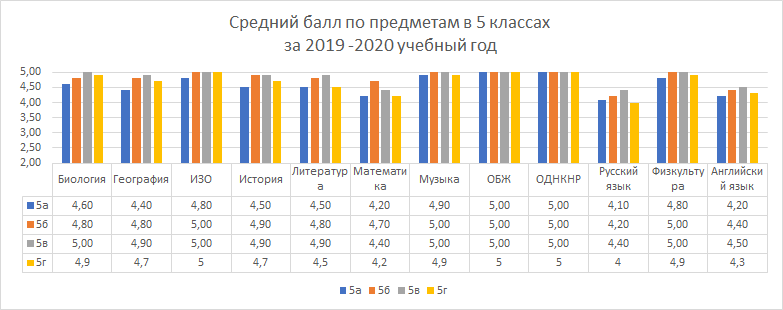 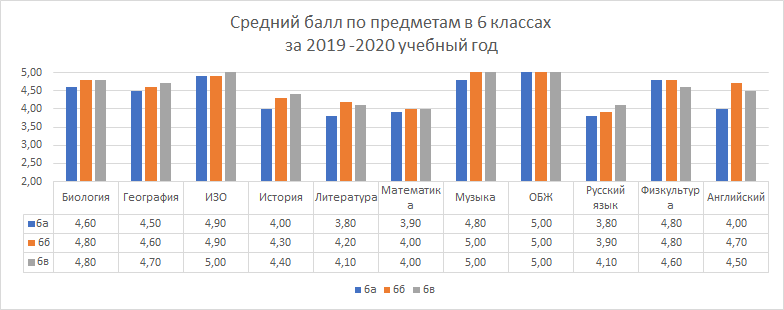 На основании представленных данных можно сделать вывод о стабильно-положительных результатах усвоения программного материала в 5-6 классах по всем предметам учебного плана. Положительная динамика роста среднего балла особенно наблюдается в 5 б, 5 в и в 6б, 6в классах. 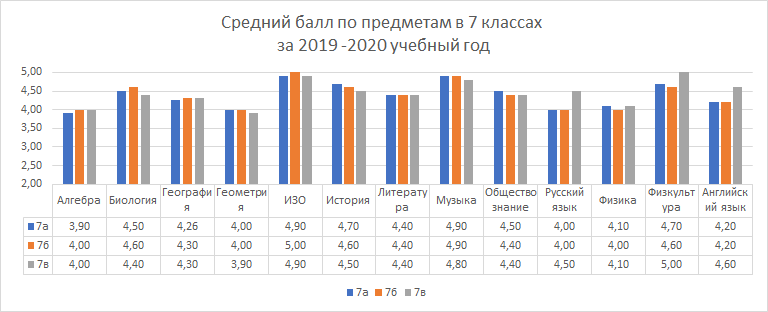 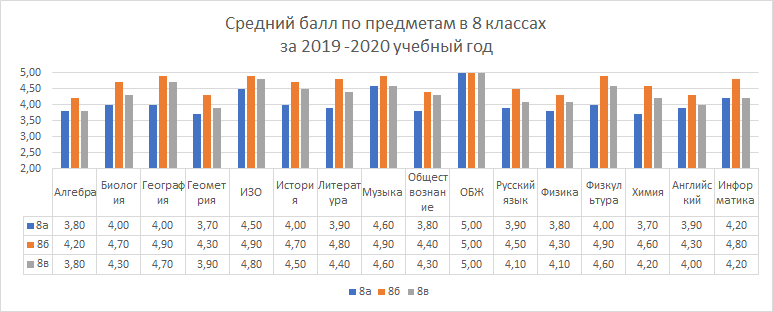 По итогам данного анализа, следует отметить качественную работу учителей- предметников по сохранению стабильно-положительных результатов в освоении учебных программ обучающимися 7-8 классов, высокое качество знаний учеников 7-8 классов по географии, литературе, истории, информатике. Большее внимание  индивидуализации учебного процесса, повышению качества знаний следует уделять учителям русского языка, математики, физики и химии.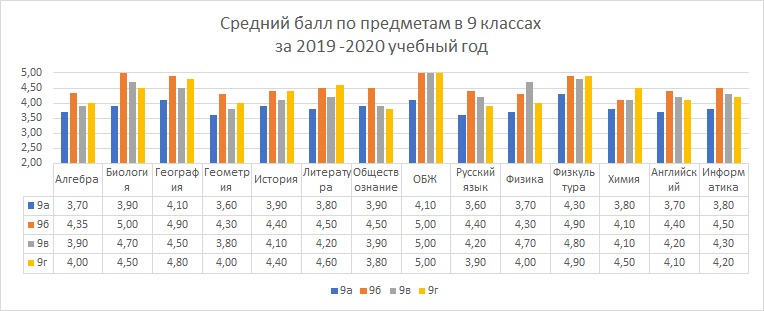 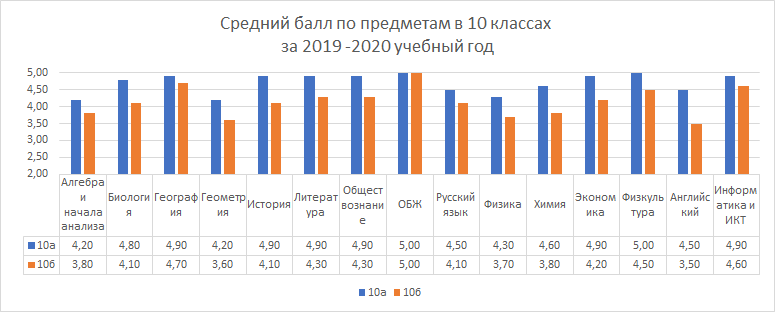 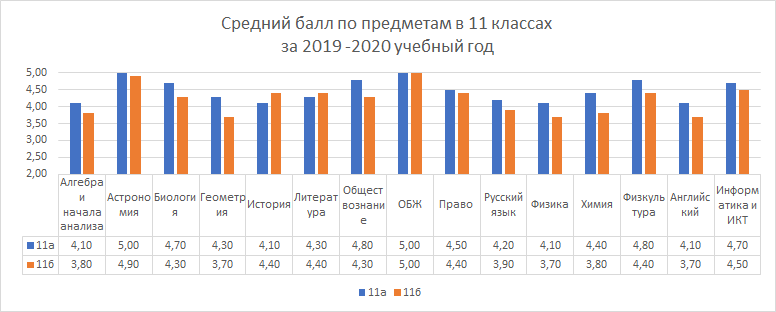 Результаты промежуточной аттестации 9-11 классов незначительно отличаются от уровня усвоения знаний учащихся и в целом соответствуют выставленным оценкам за четверть (полугодие) и за учебный год.При детальном анализе итоговых контрольных работ учителями были выявлены следующие типичные ошибки обучающихся.В 5-х классах    по русскому языку:·         пропуск, замена букв;·         правописание падежных окончаний имен существительных;·         -тся, -ться в глаголах;·         правописание приставок, предлогов;·         правописание мягкого знака после шипящих в существительных;·         правописание корней –мер, -мир. По математике:·         нахождение неизвестного компонента;·         перевод неправильной дроби в правильную;·         решение задач на обратное действие;·         сложение и вычитание смешанных дробей.В 6-х классах  по русскому языку:·         правописание –ча, -ща;·         правописание звонких и глухих согласных;·         правописание безударной гласной;·         пропуск, замена букв.По математике:·         действия с дробями;·         сравнение дробей;·         действия с положительными и отрицательными числами.В 7-х классах  по русскому языку:·         правописание безударной гласной;·         пропуск и замена букв;·         правописание слов с удвоенной согласной;·         знаки препинания в деепричастном и причастном оборотах.По математике:·         раскрытие скобок;·         перенос слагаемых через «=» в уравнении;·         нахождение точек на координатной плоскости;·         применение основных тождеств.В 8-х классах   по русскому языку:·         правописание не с глаголами;·         правописание –н, -нн в прилагательных;·         пропуск, замена букв;·         правописание –тся, -ться в глаголах;·         разделительное написание слов в предложении.По математике:·         степень с целым показателем;·         решение квадратных уравнений;·         решение линейных неравенств;·         использование свойств числовых неравенств.В 10-х классах по русскому языку:·         правописание безударных гласных;·         правописание непроизносимых согласных;·         правописание приставок;·         правописание наречий;·         слитное и раздельной правописание не с причастиямиПо математике:·         построение графиков тригонометрических функций;·         применений тригонометрический тождеств;·         отбор ответов при решении уравнений.По истории:·         составление исторического эссе;·         установление причинно-следственных связей;·         умение обобщить материал, аргументировать свою точку зрения   Председателям школьных МО следует обсудить на заседаниях результаты промежуточной аттестации, а также разобрать типичные ошибки обучающихся, обратить особое внимание на индивидуальный подход ко всем группам обучающихся: как к победителям конкурсов и олимпиад, так и к ученикам, требующим особой педагогической заботы. Анализ по итогам проведения промежуточной аттестации в 5-8, 10 классах в 2020 году Кондратьевский пр.               В соответствии с планом работы школы, с целью обеспечения выполнения педагогами и обучающимися образовательных программ, повышения их ответственности за качество образования во всех классах основной и средней школы была проведена промежуточная аттестация обучающихся и выявлены следующие типичные ошибки обучающихся.В 5-х классах    по русскому языку:·         пропуск, замена букв;·         правописание падежных окончаний имен существительных;·         проверяемая безударная гласная в корне слова;.          непроверяемая безударная гласная в корне слова;·         правописание приставок, предлогов;·         правописание мягкого знака после шипящих в существительных;·         правописание корней –мер, -мир. .          морфологический, синтаксический, морфемный анализ слов;.          слитное и раздельное написание”не” с разными частями речиПо математике:·         нахождение неизвестного компонента;·         перевод неправильной дроби в правильную;·         решение задач на обратное действие;.         задачи на построение геометричесхих фигур с заданными измерениями;В 6-х классах  по русскому языку:·         правописание –ча, -ща;·         правописание звонких и глухих согласных;·         правописание безударной гласной;·         пропуск, замена букв;.          падежное окончание имен прилагательных.          правописание наречий;.          знаки препинания в сложных предожениях.По математике:·         действия с дробями;       .         сложение и вычитание смешанных дробей.·         сравнение дробей;.          нахождение части от числа и числа по его части;.          нахождение процентов от числа и числа по его процентам;·         действия с положительными и отрицательными числами.В 7-х  классах  по русскому языку:·         правописание безударной гласной;·         пропуск и замена букв;·         правописание слов с удвоенной согласной;.          морфологический, синтаксический, морфемный анализ слов;.          слитное и раздельное написание”не” с разными частями речи;·         знаки препинания в деепричастном и причастном оборотах.По математике:·         раскрытие скобок;·         перенос слагаемых через «=» в уравнении;·         нахождение части от числа;.          арифметические действия с обыкновенными дробями и             смешанными    числами; ·         применение основных тождеств.В 8-х классах   по русскому языку:                     .          морфологический, синтаксический, морфемный анализ слов;.          слитное и раздельное написание”не” с разными частями речи; ·         правописание –н, -нн в прилагательных;·         пропуск, замена букв;·         разделительное написание слов в предложении;.          литное и раздельное написание предлогов.По математике:·          арифметические действия с обыкновенными дробями.           степень с целым показателем;·         решение квадратных уравнений;·         решение линейных уравнений и неравенств;·         использование свойств числовых неравенств;.          геометрические навыки.В 10-х классах по русскому языку:·         правописание безударных гласных;·         правописание непроизносимых согласных;·         правописание приставок;·         правописание наречий;·         слитное и раздельной правописание не с причастиямиПо математике:·         построение графиков тригонометрических функций;·         применений тригонометрический тождеств;·         отбор ответов при решении уравнений.По истории и обществознанию·         составление исторического эссе;.          применение понятийного аппарата исторических знаний для            раскрытия сущности и значения событий; ·         установление причинно-следственных связей;.          умение находить, извлекать,осмысливать информацию            различного характера;·         умение обобщить материал, аргументировать свою точку зрения.По английскому языку                        .          говорение: монологическое высказывание на основе плана                                   и   визуальной информации;                       .          навыки оперирования языковыми средствами в                                  коммуникативно- значимом контексте: грамматические нормы;                      .           навыки оперирования языковыми средствами                                  в коммуникативно- значимом контексте: лексические единицы.   Председателям школьных МО следует обсудить на заседаниях результаты промежуточной аттестации, а также разобрать типичные ошибки обучающихся, обратить особое внимание на индивидуальный подход ко всем группам обучающихся: как к победителям конкурсов и олимпиад, так и к ученикам, требующим особой педагогической заботы, на повторение, закрепление изученных тем, скорректировать работу по ликвидации пробелов в знаниях обучающихся.Успеваемость учащихся по итогам 2019-2020 учебного годав сравнении с предшествующими годами* - аттестация учащихся 1-х классов не производитсяРезультаты сдачи ЕГЭ выпускниками средней школы (2017–2020 годы)ВЫВОДЫ И ПРЕДЛОЖЕНИЯ:По итогам ЕГЭ-2020 у школы есть значимые достижения: четыре выпускника сдали ЕГЭ на 100 баллов: Ханова Ксения - русский язык+ литература, Азаркина Юлия - литература, Песков Александр - информатика!Высокий средний балл показали наши выпускники на ЕГЭ по русскому языку, математике, английскому языку и по литературе. Работа педагогического коллектива, в следующем году, должна быть направлена на повышение качества знаний по всем предметам учебного плана наших выпускников, особое внимание по выстраиванию систематической подготовки к ЕГЭ, следует уделить учителям истории, физики, информатики, химии, биологии, обществознания.4. Организация проектной и исследовательской деятельности учащихсяСоставитель: Соловьев В.Д.В 2020 году учащиеся школы по традиции принимали участие в различных региональных и международных проектах, в научно-практических конференциях школьников («Первые шаги в науку», «Бестужевские чтения», «Сервантесовские чтения» и др.).В соответствии с годовым планом работы школы 15 марта 2020 года была проведена предзащита исследовательских работ XIV научно-практической конференции “Многогранная Россия” для учащихся и воспитанников школы № 619. В апреле-мае 2020 г. заочно была проведена XV открытая всероссийская научно-практическая конференция школьников «Многогранная Россия» с участием Лицей №144, ГБОУ СОШ №100, Вторая Санкт-Петербургская Гимназия им. Александра I, Лицей №179, ГБОУ СОШ №257.Программа конференции с 2008 года формируется по итогам реализации общешкольного проекта «Одаренные дети» по развитию у детей проектных и исследовательских умений. Фактическое количество учащихся - участников проекта «Одаренные дети» и конференции «Многогранная Россия» в 2019 году повысилось:* - количество учащихся публично представивших свои работы на предзащитах На XIV Открытой всероссийской конференции «Многогранная Россия» 150 школьников представили 70 проектов, в т.ч. групповые. Высокий уровень подготовки отличал все представленные работы. ВЫВОДЫ И ПРЕДЛОЖЕНИЯ:Признать удовлетворительной работу педагогов школы по развитию проектной и учебно-исследовательской деятельности обучающихся в 2020 году.Продолжить в 2020-2021 учебном году расширение представительства воспитанников и учащихся школы в проекте «Одаренные дети» за счет организации групповой работы и выходом с данными работами на подобные научно-практические конференции и проекты на районном и городском уровне. Продолжить расширение представительства других образовательных учреждений Санкт-Петербурга, городов России и стран-партнёров.Развивать практику публичных предзащит детских проектов и работ по секциям и продолжить распространение опыта публичных предзащит в начальной, основной и средней школе, обеспечив на них присутствие всех учащихся и представителей администрации школы. Как показала практика 2019-2020 учебного года, такой подход способствует повышению авторитета проекта и популяризации проектной образовательной технологии.Составить подробный годовой план совместной деятельности учителей, учеников и кураторов проекта «Многогранная Россия» с августа по апрель с целью улучшения качества исследовательских работ и проектной деятельности.5. Международное сотрудничество  Составитель: Тарновская А.А., Барболина Т.Н, Нечаева М.А., Карниевич Ю.И., Соловьёв В.Д., Семёнов И.С., В 2020 году продолжалось развитие проектов, связанных с международным сотрудничеством. В связи с мерами по противодействию распространеия короновирусной инфекции с марта 2020 года были ограничены все очные контакты с иностранными партнерами школы. Международные проекты продолжали развиваться в виртуальном, цифровом формате. Для развития и поддержки интереса учащихся к обучению английскому и китайскому языкам школа участвовала в совместных дистанционных мероприятиях и проектах с организациями-партнерами из Армении, Эстонии, Болгарии и Китая. ВЫВОДЫ И ПРЕДЛОЖЕНИЯ:Можно отметить, что данное направление продолжает развиваться в новом, дистанционном формате, в 2020 году продолжилось сотрудничество с международными организациями-партнёрами, но в будущем хотелось бы расширить рамки международного сотрудничества и вернуть очную составляющую взаимодействия. Возможно организовывать экскурсионные или учебные поездки не только в Финляндию, Эстонию, Армению, Болгарию и Китай, но и в другие страны, где учащиеся могли бы использовать свои знания по английскому и китайскому языкам.6. Состояние здоровья обучающихся и работа по здоровьесбережениюСоставитель: Лукьянова М.А., Полежаева С.В., Терехова Н.Ю. Заболеваемость в дошкольном отделении за сентябрь 2020 - февраль 2021:Средний процент заболеваемости в дошкольном отделении не превышает показатели прошлых годов, при этом посещаемость ОДО за сентябрь 2020 - февраль 2021 значительно снизилась по сравнению с предыдущими годами. В связи с неблагополучной эпидемиологической обстановкой многие родители предпочитают реже водить детей в детский сад. Среди родителей ведется разъяснительная работа о мерах, принимаемых в отделении дошкольного образования по профилактике инфекционных заболеваний, а также о значении адаптации младших дошкольников к условиям детского сада и роли социализации детей в социуме.За период с 1.09.20 по 28.03.21 не наблюдалось длительных карантинов по инфекционным заболеваниям. На начало учебного года 2020-2021:болезни кожи и подкожной клетчатки – 21 челболезни крови – 2 челболезни глаз – 18 чел.болезни мочеполовой системы – 1 чел.болезни опорно-двигательного аппарата – 1 чел.Врожденная расщелина миндального неба – 1 чел.Группы здоровья:1 - 54 воспитанника;2 - 225 воспитанников;3 - 6 воспитанников.Детей - инвалидов, ОВЗ - нет6. Состояние здоровья обучающихся и работа по здоровьесбережениюСоставитель: Лукьянова М.А., Полежаева С.В.Контингент воспитанников и учащихся школы в 2020 году характеризовался следующими характеристиками здоровья:За календарный 2020 год:Увеличилось число детей с 1 группой здоровья, уменьшилось число детей 1V группы здоровья.  Уменьшилось число учащихся подготовительной и специальной групп, однако, незначительно увеличилось число учащихся освобожденных от занятий физкультурой.Проводятся углубленные профосмотры учащихся декретированных возрастов с участием врачей-специалистов, что позволяет на ранней стадии выявить наличие того или иного заболевания и начать профилактику или своевременное лечение. Ведущей патологией среди школьников в 2020, как и в 2019 году была патология костно-мышечной системы. Патология органов дыхания занимает 2 - е место, на третьем месте остаются болезни глаз.Благодаря проводимым оздоровительным мероприятиям в дошкольном отделении количество часто болеющих детей снизилось по сравнению с прошлым годом. В период эпидемического подъема заболеваемости в учреждении удалось избежать закрытия групп на карантин. Проводимые мероприятия в детском саду для всех воспитанников: массаж, фиточай, общее УФО, санация носа и зева, утренняя гимнастика, занятия ОФП. В период пандемии новой коронавирусной инфекции COVID-19 в структуре острой заболеваемости данное заболевание составило 3,4%. На дистанционное обучение был переведен 1 класс. 	 Совместно с психологами, учителем-логопедом и педагогами:- проводилась работа по диагностике и анализу прохождения адаптации учащихся 1, 5 – х классов, выделена группа детей с тяжелой степенью адаптации- «группа риска» (данная группа детей-дезадаптантов сопровождается педагогом – психологом, учителем-логопедом и социальным педагогом);- для всех учащихся школы разработаны индивидуальные рекомендации, в т.ч. для педагогов школы, работающих с детьми с ОВЗ.В 2020 году учащиеся школы с 1 по 8 класс, кроме освобожденных по медицинским показаниям, занимались плаванием на базе школьного бассейна, для чего в учебном плане выделен 3-й урок физкультуры. Еженедельно около 500 учащихся из других ОУ Калининского района также занимались в школьном бассейне.ОУ самостоятельно организует питание учащихся и воспитанников. Школьная столовая обеспечивает ежедневное питание до 99% от контингента учащихся и сотрудников. Действует 3-х недельное согласованное меню. В школе работает Совет по питанию. Ежегодно проводится анкетирование среди учащихся относительно удовлетворенности школьным питанием, Дни открытых дверей для родителей с дегустацией блюд.По результатам выполнения программы производственно-лабораторного контроля с целью выполнения санитарного законодательства в школе случаев нарушения СанПиН не выявлено.В школе продолжалось осуществление проекта «Обучение с оздоровлением», в рамках которого развивалась инфраструктура и активизировалось предоставление услуг учащимся, их родителям и учителям.  В 2020 году в школе не зафиксировано травм у учащихся (по форме Н-2).Проводились следующие мероприятия, направленные на укрепление здоровья обучающихся:Оздоровительная программа (фиточай, массаж, посещение соляной пещеры), проветривание, кварцевание и обработка дезинфицирующими средствами классных комнат, барьерный осмотр, мониторинг уровня заболеваемости учащихся в «пики подъема» заболеваемости, медицинские осмотры учащихся врачами-специалистами разного профиля, выезд девушек в молодежную консультацию, и др.·      	мероприятия совместно со специалистами ЦППСиД, направленные на формирования здорового образа жизни в начальной и средней школе.·      	 проводились лекции для учащихся 6-7-х классов по формированию ЗОЖ, уроки здоровья для учащихся 1- классов по профилактике заболеваний полости рта.Выводы и предложения. 	Учитывая высокий уровень патологии костно- мышечной системы и органов дыхания, продолжить работу по профилактике и раннему выявлению данных заболеваний: приобретение новой учебной мебели, использование здоровьесберегающих технологий во время уроков, разработка рекомендаций для педагогов спортивной кафедры. Продолжить работу по поддержке здоровья учащихся с ОВЗ.6.2. Реализация мероприятий в период летней оздоровительной кампании В 2020 году   загородная дача не функционировала. Городской оздоровительный лагерь на базе школы не функционировал.Отделение дошкольного образования работало в летний оздоровительный период 2020г. как дежурный детский сад. В группах соблюдались все меры профилактики инфекционных заболеваний. Воспитанники большую часть времени проводили на свежем воздухе. За время летнего периода карантинов не было.	                      	        	II. МЕТОДИЧЕСКОЕ СОПРОВОЖДЕНИЕ УЧЕБНОГО ПРОЦЕССА1. Профессиональное развитие педагоговСоставитель: Канчурина Р.Р.В 2020 году в целях осуществления методического сопровождения профессионального развития педагогов продолжалась реализация проекта “Студия педагогического дизайна - 6.1.9.” В рамках данного проекта педагоги осваивали эффективные технологии образования, участвовали в организации и проведении значимых событий школы. Продолжается реализация модели внутрифирменного повышения квалификации педагогов дошкольного образования «Пять ступеней к мастерству». Созданы рабочие группы реализующие приоритетные проекты школы. Кураторами проектов являются старшие и ведущие учителя. Ведущие учителя начальной школы создали проект “Перспективный учитель”, в рамках которого успешно работают с учителями начальных классов. С сентября 2020 года учителя 5-х классов внедряют персонализированную модель обучения на Школьной цифровой платформе “СберКласс”. Также в школе продолжается использование эффективного инструмента управления качеством образования - автоматизированная система управления «Цифровой ресурс Учителя и Ученика», который позволяет педагогу разработать план профессионального развития, формировать портфолио личных достижений и достижений своих учеников, заполнять карту эффективности для начисления стимулирующей части заработной платы, вести внутренний и внешний мониторинг качества образования.Педагоги активно участвовали в реализации мероприятий федеральной инновационной площадки по теме “Система ПРОСТо (Профиль роста учителя)”, успешно участвовали в профессиональных конкурсах районного, городского и межрегионального уровней. Представленная модель методического сопровождения профессионального развития педагогов обеспечивает: дальнейшее развитие системы образования в Школе № 619.2. Мониторинг качества обученияСоставители: Петрова М.Н., Нечаева М.А.а) Реализация ФГОС начального общего образования, ФГОС основного общего и среднего общего образованияШкола полностью перешла на обучение по ФГОС II поколения начального общего, основного общего и среднего общего образования. Продолжена реализация основной образовательной программы школы. Все учителя начальной, основной и средней школы прошли курсы повышения квалификации для работы по новым ФГОС.б) внутренний мониторинг качества образования.Согласно Графику всероссийские проверочные работы (ВПР) проводились в сентябре - октябре 2020 года в качестве входного мониторинга качества образования, результаты которого должны были помочь образовательным организациям выявить имеющиеся пробелы в знаниях у обучающихся для корректировки рабочих программ по учебным предметам на 2020/2021 учебный год.Всероссийские проверочные работы (ВПР) проводились с учетом национально-культурной и языковой специфики многонационального российского общества в целях осуществления мониторинга результатов перехода на ФГОС и направлены на выявление качества подготовки обучающихся. Назначение КИМ для проведения проверочной работы – оценить качество общеобразовательной подготовки обучающихся в соответствии с требованиями ФГОС. ВПР позволяют осуществить диагностику достижения предметных и метапредметных результатов, в том числе уровня сформированности универсальных учебных действий (УУД) и овладения межпредметными понятиями. 1. Учащиеся 5х классов писали ВПР по математике, окружающему миру и русскому языку, задания по основным предметам были составлены по программе 4 класса. Гистограммы указывают на общий уровень оценок, полученных учащимися школы по разным предметам в рамках выполнения ВПР.Анализ ВПР по русскому языку в 5 классе за курс начальной школы: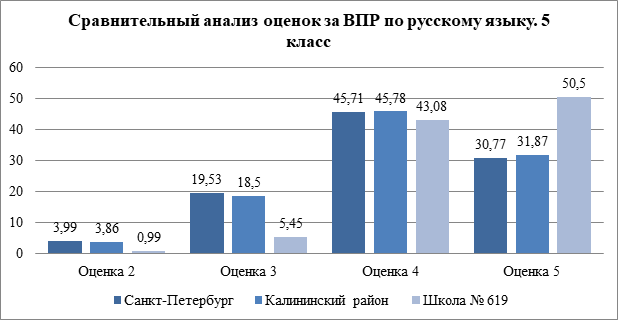 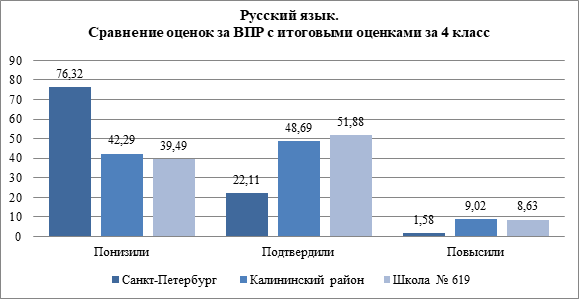 Анализ ВПР по математике в 5 классе за курс начальной школы: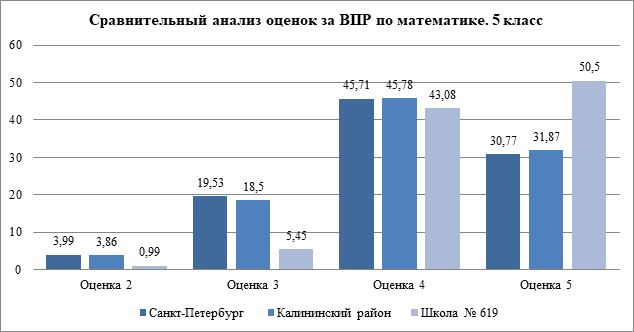 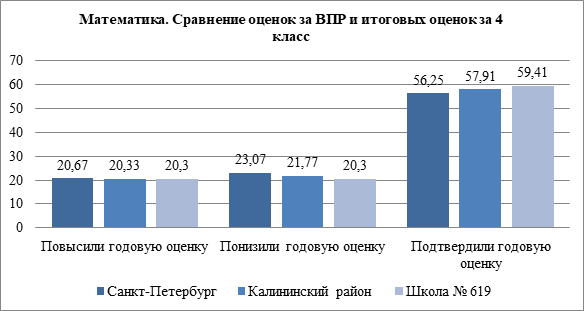 Анализ ВПР по окружающему миру в 5 классе за курс начальной школы: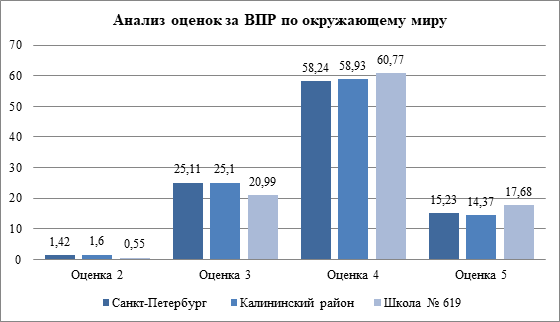 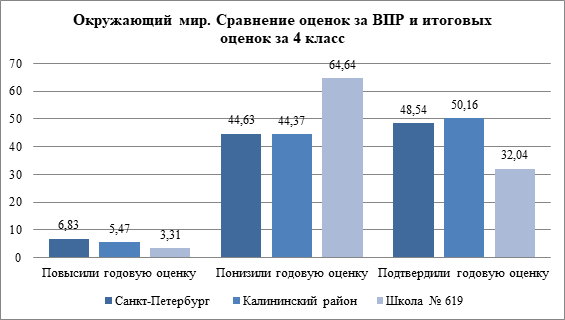 Комплексный анализ проблемных полей по результатам ВПР 2020 года с целью организации работы школы над выявленными дефицитами для повышения качества образования в 6-9 классах.Анализ ВПР по параллелям классов. Качество знаний («4» и «5») и процент обученности (количество «2»)а) по параллелям (6-9 классы)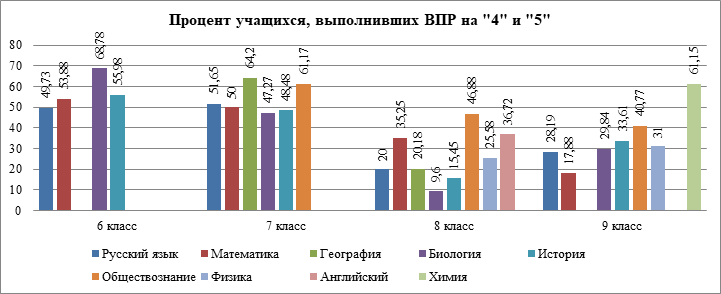 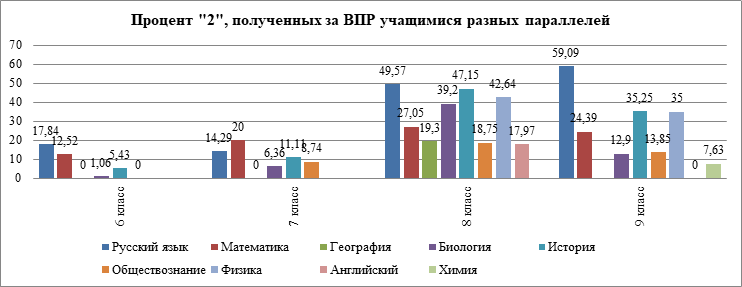 б) по предметам (6-9 классы)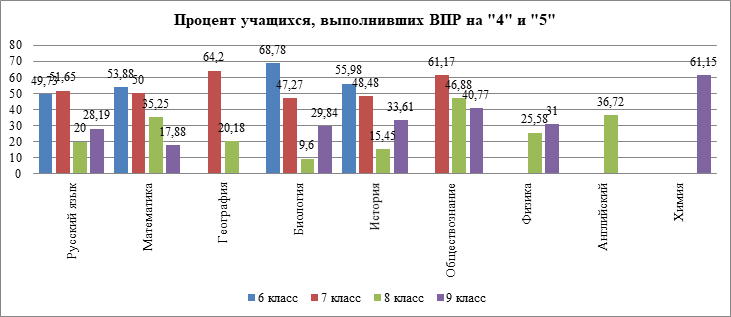 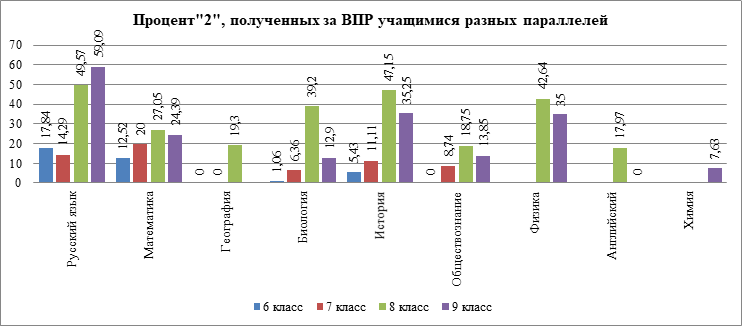 Анализ качества знаний учащихся разных параллелей за ВПР по русскому языку (5-9 кл)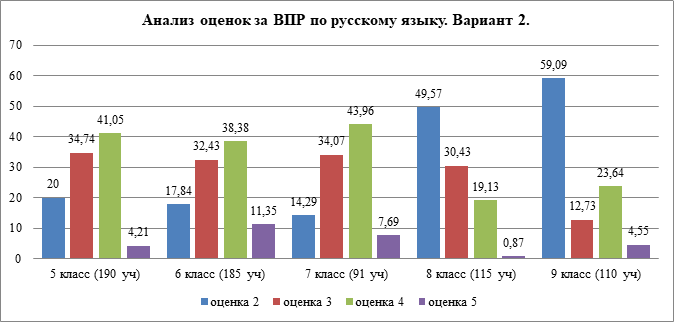 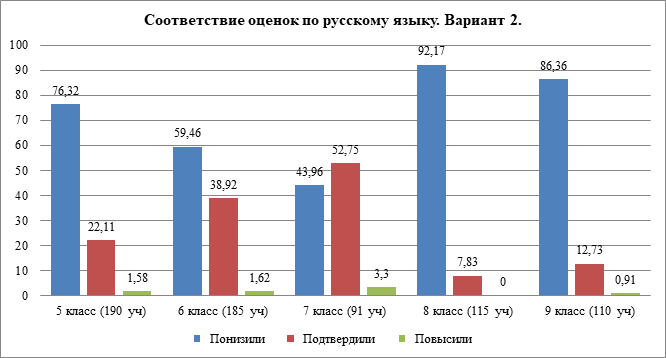 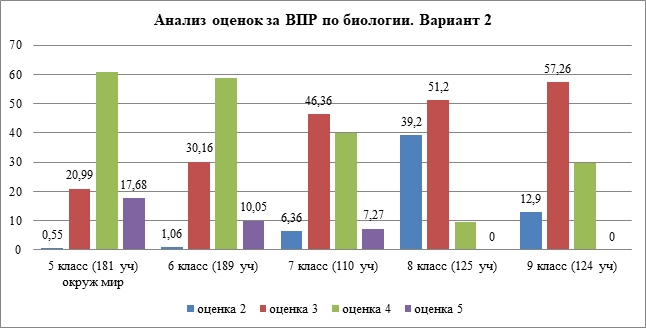 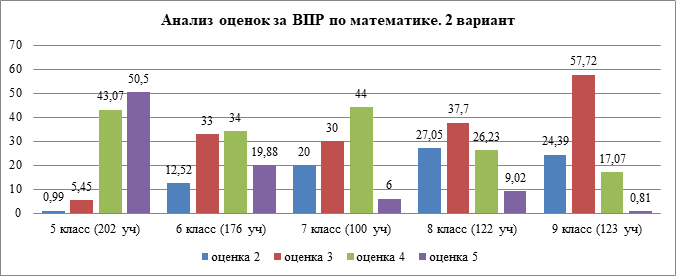 Анализ качества знаний учащихся разных параллелей за ВПР по биологии (5-9 классы)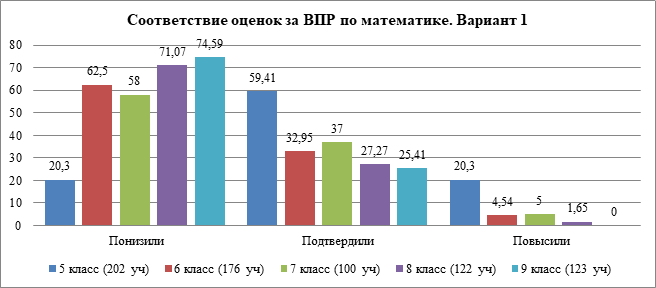 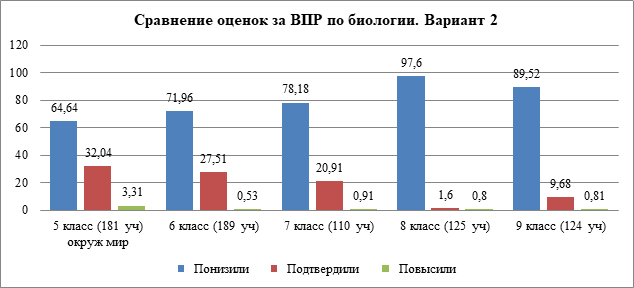 Анализ качества знаний учащихся разных параллелей за ВПР по географии (7-8 классы)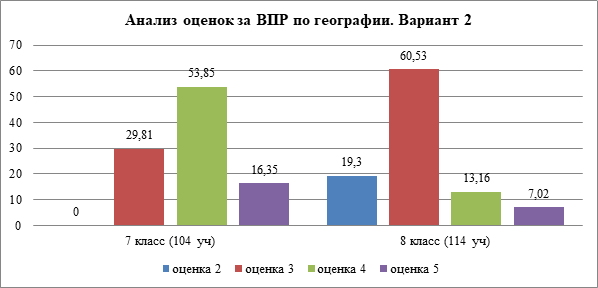 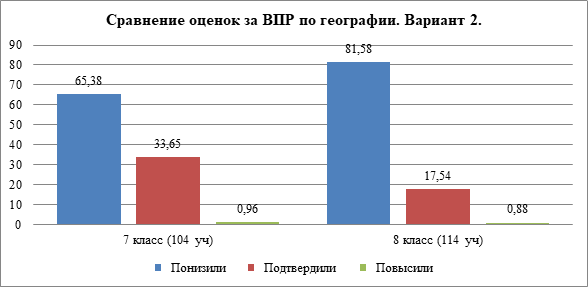 Анализ качества знаний учащихся разных параллелей за ВПР по истории (6-9 классы)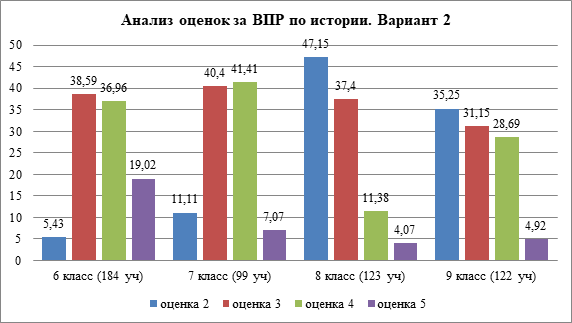 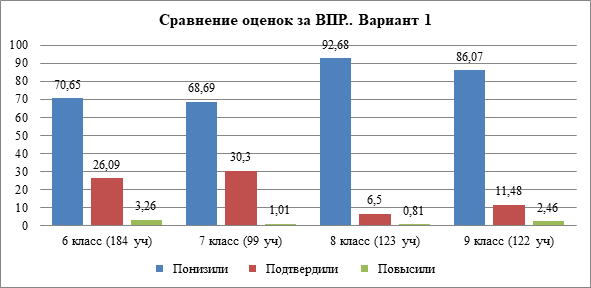 Анализ качества знаний учащихся разных параллелей за ВПР по физике (8-9 классы)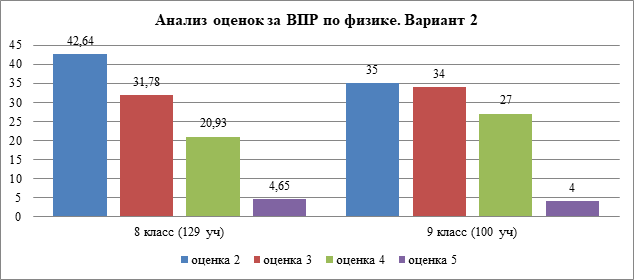 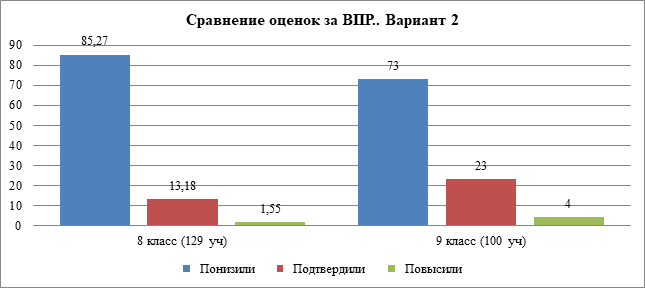 Анализ качества знаний учащихся разных параллелей за ВПР по обществознанию (7-9 кл).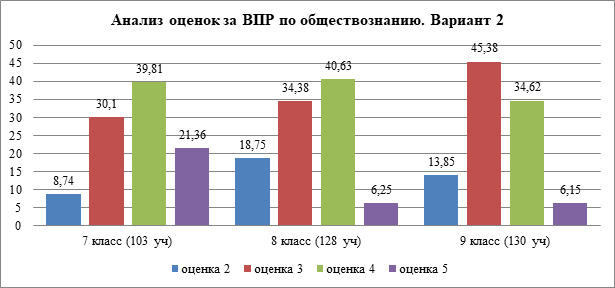 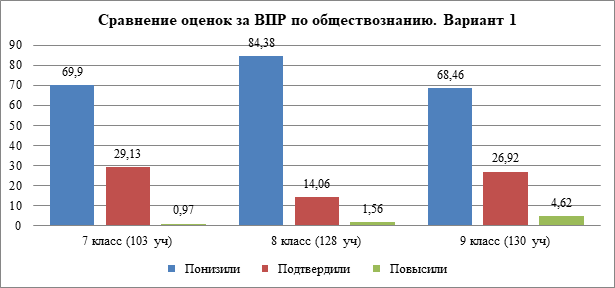 Анализ качества знаний учащихся разных параллелей за ВПР по английскому языку (8-9 кл)Сравнение оценок, полученных учащимися разных параллелей школы за ВПР по английскому языку с итоговыми оценками по предмету за предыдущий учебный год.Анализ оценок, полученных учащимися разных параллелей за ВПР по химииСравнение оценок, полученных учащимися разных параллелей школы за ВПР по химии с итоговыми оценками по предмету за предыдущий учебный год.ВЫВОДЫ И ПРЕДЛОЖЕНИЯ:Возможные причины полученных результатов ВПР:-  Неоднородность контингента. В результате качество выполнения ВПР внутри класса, ОУ в целом является лишь средним значением, за которым не видны индивидуальные достижения конкретных учеников.-  При работе в классе по ФГОС от учителя требуются дополнительные усилия при формировании у обучающихся навыка анализа самого задания ВПР, что требует дополнительного времени на подготовку к урокам.- Особенности формулировок и содержания заданий. - Индивидуальные особенности некоторых учащихся (в том числе, эмоциональное состояние во время выполнения работы, медлительность и нехватка времени на выполнение заданий). -  Обучающиеся 8-9 классов не были мотивированы в выполняемой работе. - При выведении итоговой оценки за год средний балл округляется в пользу ученика (с увеличением). Поэтому снижение оценки за ВПР по сравнению с итоговой оценкой – показатель достаточно условный!- Пропуски уроков по состоянию здоровья отдельными учащимися в течение учебного года и, как следствие, недостаточное усвоение материала необходимого для успешного выполнения ВПР.- Недостатки в индивидуальной работе учителя-предметника с учащимися.- Несоответствие заданий в УМК по предметам типам заданий в ВПР.-  Дистанционный формат работы школы в 4 четверти 2019-2020 учебного года. - Недостаточное количество времени, отведенное на ВПР по предмету по инструкции.- Отсутствие систематической, комплексной работы с заданиями/темами, изучаемыми на уроках.- Недостаточное внимание, уделяемое учителями, контролю и коррекции знаний не только при изучении нового материала, но и при повторении.- Отсутствие достаточного опыта у учителей-предметников по проведению ВПР.- Большое количество предметов в 8 и 9 классах, по которым учащиеся писали ВПР в короткие сроки без необходимого для восстановления сил времени отдыха (1-3 дня между ВПР)Общие рекомендации:- провести детальный анализ результатов ВПР по предметам;- использовать результаты анализа для совершенствования методики преподавания;– включать в содержание уроков задания, вызвавшие наибольшие трудности у обучающихся;– при организации образовательного процесса направить усилия на дальнейшее формирование регулятивных и познавательных учебных действий школьников: адекватно самостоятельно оценивать правильность выполнения действия и вносить необходимые корректировки; осуществлять сравнение, классификацию; преобразовывать информацию, используя графические символы;– систематически формировать на уроках устойчивые навыки с целью улучшения системы подготовки обучающихся к ВПР;- учителям обратить внимание на формы работы, используемые в образовательном процессе. - при организации контроля усвоения знаний, умений и навыков, учащихся использовать различные формы контроля, что должно найти свое отражение в календарно-тематическом планировании;– по результатам ВПР сформировать список обучающихся «группы риска» и спланировать проведение индивидуальных дополнительных занятий по устранению пробелов в знаниях, обучающихся;- рассмотреть результаты ВПР на заседании школьных МО учителей- предметников, спланировать систему мер по повышению качества обученности.- в течение учебного года проводить семинары и мастер-классы учителей с целью обмена опытом по подготовке к ВПР.- рекомендовать учителям ОО, показывающим низкие образовательные результаты по ВПР, курсы повышения квалификации;- систематически посещать уроки русского языка учителей в ОО с низкими результатами ВПР с целью оказания методической помощи.Школьным методистам провести методические объединения по анализу ВПР 2020 года и организовать методические работы по урочной и внеурочной деятельности по выравниванию планируемых результатов по русскому языку по итогам ВПР 2020 года. Администрации образовательных организаций при разработке программ урочной и внеурочной деятельности учесть проблемы, выявленные в результате ВПР. В 2021-2022 учебном году следует продолжить работу над проектированием образовательного содержания, направленного на формирование у школьников системы ключевых компетенций, совершенствовать формы работы с одаренными учащимися; осуществлять психолого-педагогическую поддержку слабоуспевающих учащихся. б) Посещение уроковСоставители: Канчурина Р.Р.В 2020 году в рамках изучения качества учебного процесса заместителями директора по учебно-воспитательной работе, методистами, старшими и ведущими учителями школы посещались уроки и занятия педагогов дополнительного образования. Посещённые уроки в начальной школе показали, что все учителя владеют знаниями ФГОС и применяют требования новых стандартов на практике, что доказала итоговая аттестация четвероклассников. Учителя основной и старшей школы производили отбор методов, средств, приемов, технологий, соответствующих новым ФГОС. Внедряли в практику технологии, направленные на формирование универсальных учебных действий: персонализированную модель обучения, технологию развития критического мышления, информационно-коммуникационные технологии, игровые технологии, технологию проблемного обучения, метод проектов. Ведущими и старшими учителями ОСШ были посещены уроки у вновь прибывших педагогов (28). В соответствии с планом внутришкольного контроля, в целях осуществления персонального контроля за качеством преподавания было посещено 26 уроков у учителей образовательного учреждения. ВЫВОДЫ И ПРЕДЛОЖЕНИЯ:В 2020 году расширилась организованная практика взаимопосещений учителями уроков коллег для ознакомления с их работой. С вводом в школе в экспериментальном режиме должностей старшего и ведущего учителей, появилась возможность увеличения количества посещений уроков и занятий педагогов.3. Конкурсное движениеа) Результативность учащихсяСоставитель: Нечаева М.А. Петрова М.Н., Грасюк И.В., Стеблецова Е.Н.Образовательная среда школы имеет разноплановые условия для проявления творческой активности и самореализации всех участников образовательного процесса.В 2020 (2 полугодие) и 2021 (1 полугодие) году учащиеся школы были включены в конкурсное движение, многие из которых стали лауреатами и победителями олимпиад и конкурсов районного, городского, регионального уровней.Победители и призеры Регионального тура Всероссийской олимпиады школьников.Результаты районного этапа Всероссийской олимпиады школьниковпо Школе № 619 в 2020/2021 учебном году Приняли участие в 23 из 24 предметов (во всех, кроме французского языка)Приглашено на районный этап было 488 человекПриняли участие в РЭ - 396 чел. (с Черкасова - 274 чел. и с Кондратьевского - 122 чел.)Победители - 13 человек в 9 предметах (с Черкасова-7 чел. и с Кондратьевского-6 чел.) Призёры - 85 человека в 18 предметах (с Черкасова-51 чел. и с Кондратьевского-34 чел.)   Результативность участия - Черкасова - 21 % и Кондратьевский - 33 %    Победители и призеры различных конкурсов и олимпиадПобедители и призеры различных конкурсов и олимпиад (команды)Победители и призеры различных конкурсов и олимпиад начальной школыГородская математическая олимпиада Матолимп: призеры - Ладыгина Маргарита, Шибченко Максим, Бражникова Мелания, Бовтюшко Иван, Маврычева Полина 3А, Шлипаков Иван 3Б - победитель, Журавель Павел 3Б - призёр, Махонин Сергей 3А -  призёр, Щербакова Екатерина 3Б - призёр, Гормаш Мартин 2А - победитель.,Ракова Софья 2Н -призер.Открытая районная научно-практическая конференция "Сервантовские чтения» Ковцова Анна 3Б – призёр.Открытая районная научно-практическая конференция "Бестужевские чтения» Фёдорова Анна, 2К – победитель,Магдюк Маргарита, Кононов Михаил, Чебанов Давид - победитель, 1ЛГородской фестиваль научно-исследовательских работ ”Юные Ньютоны" Журавель Павел и Михайлов Фёдор 3Б –победители.Всероссийская научно-практическая конференция ,,Многогранная Россия,, Смирнова Анастасия 3Б - победитель, Михайлов Фёдор 3Б – лауреат, Маврычева Полина 3А, Дермановская Настя 3А - победители, Агафонов Матвей 2А, Паклина Василиса 2 А - лауреаты.Теребов Максим 4К - победитель, Фёдорова Анна 2К- лауреат; Тузов Анатолий, 2К- лауреат Всероссийская олимпиада школьников:призеры-Горбачева Вера, Комиссарова Валерия, Добкина Елизавета, Литвинова Владислава, Онуфриенко Ульяна, Михин Иван ,Хан Анастасия,-призеры.4Л. Победители-Зульфугарзаде Айша, Михин Иван-4ЛКостина Наталья.4К, Дмитриева Дарья 4К, Либерман Кира 4К- призёры Егоров Григорий 4К- победитель,Тулинов Максим 3К,Феоктистова Анна 3К , Тузов Анатолий  3К- призёры олимпиады по экономике,Конради Игорь, 3К- победитель олимпиады по экономике.    Международный конкурс видеосюжетов “Моя малая Родина” Парышева Елизавета, Толмачёв Егор- 1Л- призёры   Городской межведомственный детско-юношеский творческий конкурс “Гороям Отечества Слава!” -  Парышева Елизавета, Толмачёв Егор- 1Л- победители    Межрегиональный экономический конкурс “Мы за чистые города России”- Рогацевич Михаил, 1Л- призёр.В 2020 г. учащиеся начальной школы приняли активное участие во Всероссийской интеллектуальной олимпиаде “Наше наследие”. В районном туре - 19 призеров и 7 победителей. В городском туре - 15 призеров. В общероссийском туре - 40 призеров и 5 победителей. Все классы начальной школы принимают участие в различных конкурсах и олимпиадах на образовательном портале на базе интерактивной образовательной онлайн-платформы “Учи.ру”.ВЫВОДЫ И ПРЕДЛОЖЕНИЯ:Учащиеся начальной школы показали высокие результаты в различных конкурсах и олимпиадах. Считать приоритетной дальнейшую работу педагогов начальной школы с одаренными детьми.Дошкольное отделение:Конкурс МО МО “Северный” поделки из природного материала (октябрь 2020г.): 1 место – Червонцева Вика, подготовительная группа №1 «Совушка».б) Достижения педагоговСоставитель: Канчурина Р.Р.Достижения педагогических работников образовательного учреждения в 2020 году:ВЫВОДЫ И ПРЕДЛОЖЕНИЯ:Признать высокую результативность участия педагогов школы в профессиональных конкурсах в 2020 году. Обеспечить мотивацию для участия в профессиональных конкурсах большего количества педагогов школы. В целях получения высокой результативности участия в профессиональных конкурсах необходимо продолжить совершенствование системы методического сопровождения и подготовки педагогов школы к участию в конкурсном движении района, города и страны4. Организационная деятельностьСоставитель: Савельев С.А., Канчурина Р.Р.а) Проведено 8 педсоветов: основные тематические заседания:“Образование как пространство выбора для учителя и ученика”;Педагогические мастерские «Создай себя!»;“О Программе развития Школы № 619”;“О допуске к государственной итоговой аттестации, переводе учащихся 1-4, 5-8, 9 и 10 классов и выдаче аттестатов”;“О переводе учащихся 9 классов в 10-й класс 2020-2021 учебного года и выдаче аттестатов”;“Об окончании обучения учащихся 11 класса, выдаче аттестатов и отчислении выпускников”;«От качества образования к качеству жизни»;“О результатах деятельности педагогического коллектива в 1-ом полугодии учебного года и перспективах развития школы в 2021 году”.б) Проведение обучающих семинаров для педагогов:● педагогические мастерские «Создай себя! (март 2020 года);● семинар «Основы персонализированной модели образования» (август 2020 года);● серия вебинаров по освоению персонализированной модели обучения на Школьной цифровой платформе “СберКласс” (июнь-декабрь 2020 года).в) Заседания методического советаВ течение учебного года проведено 4 заседания методического совета школы. На заседаниях рассматривались следующие вопросы: вопросы подготовки педагогов к профессиональным конкурсам, подготовка к форуму “Молодые молодым” и Ученическому пленуму в рамках Петербургского международного образовательного форума 2021, подготовка к проведению Всероссийской открытой научно-практической конференции «Многогранная Россия».г) Аттестация педагогов: (сведения подготовлены Председателем аттестационной комиссии школы Полежаевой С.В. и инспектором по кадрам Дудниковой Н.В.)«Анализ деятельности Школы № 619 Калининского района Санкт-Петербурга по вопросу аттестации кадров за 2020 год.1. Количество педагогических работников во всех структурных подразделениях – 228.2. Анализ педагогического состава:высшая квалификационная категория – 27 %,первая квалификационная категория – 28 %,аттестованы на соответствие занимаемой должности педагогические работники (за предыдущий период) – 27 человек (12 %)не имеют квалификационной категории - 33 % в т.ч. молодые специалисты и вновь поступившие.4. Анализ руководящего состава:- количество 29 человек (во всех структурных подразделениях);5. Педагогические работники, прошедшие процедуру аттестации:6. Планируют пройти процедуру аттестации 2021 году:На категорию:- педагогических работников –10 человек.На соответствие занимаемой должности:- 48 человек (из числа педагогов)7. Количество педагогов, повысивших квалификацию в этом году:- ОСШ - 18 человек,- НШ -9 человек,-  Отделение дошкольного образования - 5 человекд) Внесение изменений в должностные инструкции в соответствии с введением профессионального стандарта работников ОУ:ВЫВОДЫ И ПРЕДЛОЖЕНИЯ:Деятельность педагогического и методических заседаний школы осуществлялась в соответствии с годовым планом работы школы. Необходимо продолжить серию практико-ориентированных семинаров, вебинаров, связанных с внедрением профессионального стандарта педагога, идеями национальной системы учительского роста, в том числе, семинаров по запросу педагогических работников.В систему работы школьной аттестационной комиссии (ШАК) внесены изменения и дополнения в связи с изменением порядка аттестации педагогических работников. На основании Приказа №713 от 11.12.2020 г “Об особенностях аттестации работников организации, осуществляющих образовательную деятельность” педагогические работники имеют право по собственной инициативе продлить действие квалификационных категорий в период до 31.12.2021 года. Система работы ШАК с аттестующимися педагогами по подготовке к аттестации, организации ее проведения, планирование повышение квалификации можно признать удовлетворительными.Предложения: продолжить практику консультаций педагогов, выходящих на аттестацию, оказание им помощи в оформлении документов, подготовке аттестационной папки, предварительное уведомление о сроках прохождения аттестации.5. Организация деятельности МОСоставитель: Петрова М.Н.,Грасюк И.В., Нечаева М.А., Ермолаева Н.В., Соловьев В.Д., Стеблецова Е.Н., Каньшина О.А., Виноградова Е.В.,  Барболина Т.Н., Шаранова Ю.И., Шмелева И.А., Степанова А.С., Цимбалова Е.Ю., Морозов А.А., Булгакова Н.А., Алексеева А.Ю., Новикова А.В., Рикунова Н.Е., Ерченко Т.А.,Скрыльников Н.Н., Музыченко Е.Ю., Болотова Л.Е.К началу учебного года в школе приказом директора было образовано 10 методических объединений, которые были организованы по принципу объединения учителей конкретного предметного цикла, с утвержденными руководителями:· воспитатели отделения дошкольного образования – Терехова Н. Ю.;· учителя начальных классов – Каньшина О.А., Виноградова Е.В.;· учителя русского языка и литературы – Барболина Т. Н., Шаранова Ю.И· учителя иностранных языков – Шмелева И.А., Степанова А.С.· учителя истории, обществознания, ОДНКНР, экономики, права, музыки, ИЗО и технологии (девочки) – Цимбалова Е.Ю., Морозов А.А.· учителя математики, информатики и физики – Булгакова Н.А., Алексеева А.Ю.· учителя предметов естественно-научного цикла – Новикова А.В., Рикунова Н.Е.· учителя физической культуры – Ерченко Т. А., Скрыльников Н.Н.· педагогов-организаторов – Музыченко Е.Ю., Болотова Л.Е.Методические объединения работали в соответствии с годовым планом работы школы, дошкольного отделения и планами работы методического объединения. В течение года методические объединения проводили заседания, принимали участие в педсоветах школы, районных и городских семинарах, проводили мониторинг качества обучения, участвовали в школьных проектах, организовывали районные семинары на базе школы.Методическое объединение педагогов отделения дошкольного образования. Составитель: Стеблецова ЕН., Терехова Н.Ю.Выполнение поставленных годовых задачМероприятия к 75-летию ПобедыМини-музей «О героях былых времен…». Макеты-реконструкция батальных сражений Великой Отечественной войны 1941-1945 г.г. (отв. Туманова Н.В., воспитатель).Участие в проекте «Звезда в окне». Материалы представлены на сайте Школы, Отдела образования Калининского района (отв. Лунева М.В., муз.руководитель).2020 - 2021 уч. г. - районный конкурс чтецов “Мы помним, мы гордимся!” победитель конкурса Васильева Агата, воспитанницу II старшей группы (педагог Яцкова И.А.), I место в номинации: «Лучший исполнитель стихов среди детей 5-7 лет».Лауреаты конкурс:Левчук Карина I старшая группа (педагог Васильева И.А.) номинация: «Лучший исполнитель стихов среди детей 5-7 лет».Лаишевкин Григорий I подготовительная группа номинация: «Ребёнок - родитель» (музыкальный руководитель Левитина М.Ю.).Участие педагогов в мероприятиях различного уровня:- Районное методическое объединение воспитателей и специалистов службы сопровождения «Практика и инновации в реализации ФГОС ДО»: Заочное представление опыта работы на сайте Школы: в виде конспекта музыкального занятия – музыкальный руководитель Левитина М.Ю.;  в виде конспекта совместной деятельности взрослого с ребенком – воспитатель Страдымова А.С.;видеоматериалы: мастер-класс - Туманова Н.В., Жилякова Н.А., Дудник Н.Л.; в виде открытого занятия - музыкальный руководитель Левитина М.Ю.Участие педагогов в конкурсном движенииГеоргиева О.М., педагог-психолог - городской этап конкурса “Учитель здоровья”, лауреат;Жилякова Н.А., воспитатель - районный этап конкурса “Учитель здоровья”, участникУчастие педагогов в мероприятиях XI ПМОФ:Семинар “Правильный старт - перспектива развития и роста”: Георгиева О.М., Лунева М.В., Терехова Н.Ю., Туманова Н.В., Киселева Т.С.Выступления на деловой площадке XI ПМОФ на базе педагогического колледжа №4: Жилякова Н.А., Дудник Н.Л., Терехова Н.Ю., Георгиева О.М.Составитель: Шмелева И.А., Степанова А.С. МО учителей иностранных языковЦель работы методического объединения учителей иностранного языка в 2020 учебном году была следующая: совершенствование педагогического мастерства педагогов и повышение качества образовательного процесса через использование современных образовательных технологий в обучении; формирование разносторонне-развитой, творческой личности, способной реализовать свой потенциал в динамичных социально-экономических условиях, как в собственных жизненных интересах, так и в интересах общества.В состав кафедры входят 9+ учителей. Все учителя имеют высшее образование. Неотъемлемой частью повышения уровня развития профессионального мастерства педагогов методического объединения является их участие в научно-практических конференциях и семинарах, вебинарах, прохождение курсов повышения квалификации по предмету, а также участие в районных и городских конкурсах в качестве жюри.Общая цель работы учителей кафедры иностранных языков состоит в необходи­мости сформировать у учащихся прочные знания, умения и навыки по предмету; развивать устойчивый интерес учащихся к изучению иностранного языка; воспитание гражданственности, трудолюбия, бережного отношения к здоровью, окружающей среде.Деятельность учителей направлена на осознанное усвоение и закрепление в сознании учащихся базовых знаний, а также на решение задач повышенной сложности и подготовку учащихся к сдаче ОГЭ и ЕГЭ.Работа кафедры строится так, чтобы каждый учитель постоянно повышал свой профессиональный и методический уровень, находился в курсе достижений науки и методики препода­вания. Особое внимание уделяется использованию новых технологий, повышению эффектив­ности усвоения материала, индивидуальной работе с учащимися на уроках и во внеурочное время. В системе работы кафедры осуществляется уровневая дифференциация, на всех этапах обучения используются разноуровневые задания.В своей практической работе учителя придают большое значение выбору разнообразных средств обучения, которые способствуют решению учебных задач, активиза­ции познавательной деятельности учащихся, а также развитию у учащихся самостоятельно­сти, логического мышления, формирования интереса к предмету.Вся работа кафедры ведется в соответствии с поставленными задачами, с планом работы. Регулярно проводятся заседания кафедры, на которых рассматриваются теоретические вопросы, обсуждаются проблемы, возникающие в процессе обучения, происходит обмен мнениями и опытом.В течение года было проведено 8 заседаний, которые были спланированы согласно актуальности проблем и способствовали решению задач, поставленных перед учителями методического объединения. На заседаниях также уделялось внимание новым технологиям обучения и развитию мотивации педагогов к саморазвитию и творческой инициативе.Преподавание ведётся по учебникам, согласно перечню учебно-методических пособий и литературы для учителей, разрешенных к использованию в организациях образования в 2020 учебном году. Календарные планы составлены согласно учебным программам. Календарные планы учителей согласованы с руководителем МО, заместителем директора по учебно-воспитательной работе, заверены директором школы.Всего английскому языку обучается 1013 учащихся из 2-4, 5-11 классов. В 1 четверти 2019-2020 учебного года с целью проверки качества знаний по английскому языку в классах с английским языком обучения проводились остаточные срезы знаний. В октябре и декабре проводились промежуточные срезы знаний. Все работы содержали задания обязательного минимума и повышенного уровня. Внутренний мониторинг знаний показал хорошее качество знаний по предмету «Английский язык».В конце каждого полугодия в 5, 6 ,7, 8, 9 классах проводился тест по образовательному минимуму, который помог учителям английского языка определить уровень усвоенности изученного материала учащимися в рамках каждого полугодия и выявить лексико-грамматический материал, вызвавший наибольшие затруднения.В октябре были проведены всероссийские проверочные работы в 8 классах, с которыми учащиеся школы № 619 в целом справились.Во время первого и второго полугодия были проведены в 9-11 классах, в общей сложности, восемь пробных экзаменов (ОГЭ и ЕГЭ) по английскому языку, в результате которых были выявлены слабые стороны учащихся (личное письмо, эссе, лексико-грамматический материал), впоследствии эти разделы были отработаны учителями в рамках консультационных часов по подготовке к экзаменам. Как видно из представленных выше данных, обучение ведется на оптимальном и высоком уровне.Учителям рекомендовано спланировать повторение плохо усвоенных тем для учащихся 2-11 классов в этом учебном году, проанализировать причины неуспеваемости ребят и разработать меры по ликвидации пробелов в знаниях учащихся, а также по повышению качества знаний. Учителя вносят определенные коррективы в обучение классов, где низкий уровень обученности, таким образом, соблюдая принцип дифференциации обучения.Наряду с этим ведется работа с одаренными детьми: учащиеся ежегодно принимают участие в районных, городских, региональных и всероссийских конкурсах и олимпиадах по английскому языку, занимают призовые места. Учителями МО иностранных языков был организован и проведён школьный этап Всероссийской олимпиады по английскому, китайскому, немецкому, испанскому и итальянскому языку.Количественные данные по школьному этапуВсероссийской олимпиады школьников 2020/2021 учебного годаПредмет: английский языкИнтерес к изучению английского языка и к участию в олимпиаде проявляет большое количество учащихся. Учителя кафедры: Андреева Е.С., Шмелева И.А., Тюмерова Н.А., Замышляева Т.А. подготовили призеров районного тура олимпиады и обеспечили выход 7 учащихся в районный этап (7-11 классы). На районном этапе учащиеся показали высокий уровень знаний. Предмет: немецкий языкПредмет: китайский языкПредмет: итальянский языкII. Наличие победителей и призеров предметных олимпиад районного уровня:английский языккитайский языкитальянский языкIII.   Внеурочная и научно-исследовательская деятельность Учителя кафедры уделяют также пристальное внимание внеурочной деятельности учащихся, что, несомненно, ведет к мотивации и повышению качества знаний.В рамках школы учителями МО иностранных языков были организованы и проведены праздничные мероприятия, в которых ученики школы могли применить свои знания английского языка в игровой форме (например, тематические уроки, неделя английского языка, конкурс "Spelling bee", фестиваль английского языка "Невероятный английский", “Фестиваль англоговорящих стран”, конкурс чтецов, оформление стенгазет).Проверка рабочих тетрадей. Проводилось изучение наличия и ведения тетрадей учащимися, качество проверки и система работы учителей по повышению практической грамотности детей в соответствии с должностными инструкциями учителя-предметника (учителя английского языка). Сбор информации и её анализ показали, что рабочие тетради проверяются учителями регулярно. В целом состояние тетрадей находится на оптимально-допустимом уровне.Анализ посещённых уроков кафедры иностранных языков.I.      	Анализ посещённых уроков кафедры ИЯ показал использование иностранного языка как средства обучения и педагогического общения на уроке.II.    	Иноязычная речь преподавателей - литературная, корректная, адаптирована под уровень учеников. Мимика, жесты, движения использовались адекватно ситуации на уроках.III.   	Родной язык применялся при переводе незнакомых и непонятных для учеников выражений только в начальной школе. Учитывая возраст и уровень учеников, такое использование родного языка можно считать правомерным.IV.   	Ошибок в речи преподавателей замечено не было, речь была грамотной и отработанной.V.    	Возрастные особенности учащихся были учтены в полном объеме. Смена видов деятельности происходила согласно плану урока, учитывался возраст учащихся и предупреждалось переутомление физкультминутками, ежеурочно проводимыми во 2-5-х классах.VI.   	В классах поддерживалась благоприятная психологическая атмосфера, чему способствовал доброжелательный настрой учителей.VII. 	Учебная атмосфера в классе (кабинете) способна переключить учащихся на предмет «иностранный язык». Этому способствуют таблицы, презентации, стенды, рассказывающие о стране изучаемого языка.VIII.	Домашнее задание проверялось на уроке, контролировалось в ходе работы над новым учебным материалом. Все учащиеся выполняют домашнее задание по мере своих способностей и степени обученности, случаи невыполнения задания фиксировались до начала его проверки, комментировались учителем. Учителя ведут учет трудностей при выполнении домашнего задания, обобщают типичные ошибки, указывая их причину, эффективный способ их преодоления.IX.   	Объяснение нового материала. Учителя вводят новый учебный материал в коммуникативной форме, используя преимущественно словесные и наглядные методы обучения.Для ведения учебного материала использовались доска, проектор, материал учебника, картинки-иллюстрации. На уроках используются такие приёмы как работа по карточкам, фонетические упражнения, словарная работа, хоровое произношение, работа по цепочкам, работа с учебником, письменная работа на доске и в тетрадях, выполнялись грамматические задания, перевод текста, беседа по вопросам, самостоятельная работа, использование словарей. В обучении говорению подобран речевой материал: речевые ситуации, диалог-образец, текст, наглядность в виде картинок. В обучении чтению в начальной школе рационально решались две задачи: формирование навыков техники чтения и умений понимать читаемое. Методически правильно решены задачи каждого этапа работы над текстом. Контроль понимания был осуществлен с помощью рациональных методических приемов. Удачно использован текст как база для развития устной речи, что целесообразно на данной ступени обучения.Основные формы классной работы: фронтальная, в парах, индивидуальная, групповая и их соотношение методически целесообразно. На уроках достаточно представлены такие формы работы, как ученик-учитель, ученик-книга, ученик- рисунок, ученик - реалии страны изучаемого языка, ученик-ученик.В течение урока учителя использует средства учета, контроля и оценки овладения учащимися иноязычным материалом, навыками и умениями иноязычной речи (вопросно-ответная работа, выполнение упражнений и заданий, тестирование). На заключительных этапах урока: учителя подводят итоги урока, выполняют рефлексию, дают развернутую оценку работы каждого учащегося и выставляют оценки. Общую атмосферу занятий можно назвать деловой, доброжелательной.  Учителя хорошо знают классы, в которых работают, готовы помочь учащимся, имеют хороший контакт с детьми. Учителя как специалисты хорошо эрудированы, могут доходчиво, наглядно излагать учебный материал; выбирать форму изложения, управлять познавательной деятельностью учащихся, создать хороший психологический и педагогический климат в классе.  	Учителя как педагоги держатся просто, уверенно, с достоинством, уважают учащихся, умеют ободрить их, корректно исправляют ошибки учащихся.   Особое внимание учителями английского языка уделяется самообразованию. Свои практические наработки учителя регулярно публикуют на образовательных сайтах, в печатных и электронных СМИ. Выводы:  	Как видно из представленных выше данных, обучение ведется на оптимальном и высоком уровне. Качество знаний стабильное.Выводы: 1)Уровень обученности и успеваемости учащихся по предмету «английский язык» является   оптимальным, состояние преподавания и его содержание соответствует статусу общеобразовательного учреждения.2)Учебные программы соответствуют программам, заявленным в уставе данного учреждения.3)Методическая и научно-методическая работа находится на высоком уровне и способствует развитию содержания и повышения уровня обучения.4)Предмет «английский язык» обеспечен квалифицированными педагогическими кадрами, что способствует оптимальному уровню обученности учащихся.Рекомендации:1)Создать условия для углубленного изучения предмета или ввести второй иностранный язык, что позволит сильным ученикам развивать свои лингвистические способности и будет способствовать самореализации личности.2)Оптимизировать систему индивидуальной работы со слабоуспевающими учащимися и учащимися с ОВЗ;3)Усилить работу с сильными учащимися по предмету и заинтересовать их участием в конкурсах и олимпиадах, проводить с ними работу по подготовке к мероприятиям;4)Продолжить работу по самообразованию;5)Наряду с традиционными, активно использовать современные приемы и методы обучения. Составитель: Булгакова Н.А., Алексеева А.Ю.МО учителей математики, физики, ИКТ.В 2020 году работа кафедры строилась с учетом годового плана работы. Работу можно признать удовлетворительной Цель работы методического объединения учителей математики, физики и ИКТ в 2019-2020 учебном году была следующая: совершенствование педагогического мастерства педагогов и повышение качества образовательного процесса через использование современных образовательных технологий в обучении; формирование разносторонне-развитой, творческой личности, способной реализовать свой потенциал в динамичных социально-экономических условиях, как в собственных жизненных интересах, так и в интересах общества. Работа МО была направлена на создание условий для реализации творческого потенциала педагогов, поддержку инициатив учителей, развитие и совершенствование различные формы методической деятельности.Методическая тема: системно-деятельностный подход в контексте современного урока.В состав кафедры входят 7+10 учителей. Все учителя имеют высшее образование. Неотъемлемой частью повышения уровня развития профессионального мастерства педагогов методического объединения является их участие в научно-практических конференциях и семинарах, вебинарах, прохождение курсов повышения квалификации по предмету.   	Работа кафедры строится так, чтобы каждый учитель постоянно повышал свой профессиональный и методический уровень, находился в курсе достижений науки и методики препода­вания. Особое внимание уделяется использованию новых технологий, повышению эффектив­ности усвоения материала, индивидуальной работе с учащимися на уроках и во внеурочное время. В системе работы кафедры осуществляется уровневая дифференциация, на всех этапах обучения используются разноуровневые задания.   	В своей практической работе учителя придают большое значение выбору разнообразных средств обучения, которые способствуют решению учебных задач, активиза­ции познавательной деятельности учащихся, а также развитию у учащихся самостоятельно­сти, логического мышления, формирования интереса к предмету.Учителя Байбуз Д.В, Булгакова Н.А. и Солдатова В.В. успешно представили опыт своей работы на международном форуме «Молодые молодым». Учитель черчения Солдатова В.В. проведение мастер-класс по черчению для учителей города.В течение года было проведено 4 заседания, которые были спланированы согласно актуальности проблем и способствовали решению задач, поставленных перед учителями методического объединения. На заседаниях также уделялось внимание новым технологиям обучения и развитию мотивации педагогов к саморазвитию и творческой инициативе.Учителя МО разработали единые требования к оформлению и оцениванию письменных работ.  В качестве эксперимента начали проводить итоговые работы с суммативным оцениванием (по количеству баллов).В соответствии требованиями ФГОС учитель обеспечивает мотивацию учащихся на уроке. Одно заседание МО было посвящено совершенствованию умения создавать проблемную ситуацию на уроке: “Искусству задавать вопросы и предлагать задачу”. Затем было взаимное посещение уроков с целью обмена методическими приемами работы.В ноябре успешно прошла Декада точных наук. Учащиеся шестых классов открыли интерактивный музей дробей и провели в нем экскурсии для учеников начальной школы, Кирилов А. В. был инициатором метапредметного Марафона.   	Анализ участия в конкурсах, олимпиадах.I.      	Проведенный школьный тур олимпиады показал следующие результаты:Количественные данные по школьному этапу Всероссийской олимпиады школьников2019-2020 учебного года Интерес к участию в олимпиаде проявляет большое количество учащихся. Учителя кафедры подготовили выход учащихся на районный тур, а также на городской тур.  II.   Наличие победителей и призеров предметных олимпиад районного уровня: III.   Внеурочная и научно-исследовательская деятельность Учителя кафедры уделяют также пристальное внимание внеурочной деятельности. Разработана рабочая программа Внеурочной деятельности в 5б, 6б, 7б классах, направленная на формирование навыков исследовательской и проектной деятельности. Групповые и индивидуальные занятия, элективные курсы, курсы дополнительного образования “Мы шагаем в 5 класс”, “Будущий лицеист”, технология подготовки к ОГЭ и ЕГЭ способствуют не только высоким баллам на ГИА, но и стимулируют участие в конкурсах исследовательских работ. В ежегодной НПК «Многогранная Россия-2020» приняли участие и вошли в число лучших следующие: Анализ посещённых уроков кафедры математики, физики и ИКТ показал:Основные формы классной работы: фронтальная, в парах, индивидуальная, групповая и их соотношение методически целесообразно.  Учителя вводят новый учебный материал в коммуникативной форме, используя преимущественно словесные и наглядные методы обучения, создают условия для организации совместной и самостоятельной деятельности обучающихся.В течение урока учителя использует средства учета, контроля и оценки овладения учащимися материалом, навыками и умениями математической речи (вопросно-ответная работа, выполнение упражнений и заданий, тестирование). На заключительных этапах урока: учителя подводят итоги урока, выполняют рефлексию, дают развернутую оценку работы каждого учащегося и выставляют оценки. Общую атмосферу занятий можно назвать деловой, доброжелательнойРечь преподавателей - литературная, корректная, адаптирована под уровень учеников. Мимика, жесты, движения использовались адекватно ситуации на уроках.Ошибок в речи преподавателей замечено не было, речь была грамотной и отработанной.Возрастные особенности учащихся были учтены в полном объеме. Смена видов деятельности происходила согласно плану урока, учитывался возраст учащихся.В классах поддерживалась благоприятная психологическая атмосфера, чему способствовал доброжелательный настрой учителей.Анализ диагностических работ внутреннего и внешнего мониторинга (ВПР, РДР, ОГЭ, ЕГЭ). В соответствии с планом работы МО была проведена входная диагностика уровня предметных достижений, обучающихся по основным предметам: математика, алгебра и геометрия, физика. Контроль осуществлялся с целью определения уровня обязательной подготовки каждого обучающегося на начало учебного года с помощью заданий обязательного уровня за предыдущий год. Типичные ошибки по предметам отражены в аналитических отчетах учителей. Внутренний мониторинг знаний показал удовлетворительное качество знаний.Обучающиеся 6х писали РДР и средний балл 9,2 был выше среднегородского (6 баллов) и районного.Обучающиеся 9х и 11х классов за отчетный период выполняли репетиционные работы, подготовленные учителями и утвержденные МО - в рамках внутришкольного мониторинга.  Результаты всех проведенных работ были проанализированы, сделаны соответствующие выводы, проведен мониторинг обученности и качества знаний при подготовке к ЕГЭ и ОГЭ, отработаны типичные ошибки учащихся, допущенные в работе и при оформлении бланков регистрации ответов.Результаты диагностической работы в форме ОГЭ 10 класс по математике показали следующие результаты: качество знаний 73%, успеваемость 100%. Результаты ВПР.  В сентябре-октябре, согласно графику, были проведены в 5-9 класс ВПР по математике и физике с целью определения уровня общеобразовательной подготовки обучающихся в соответствии с требованиями ФГОС за предыдущий год обучения. Результаты мониторинга показали следующие: качество знаний по математике: в 6- классах составляет 53,88%, в 7-х классах - 50%, в 8-х классах - 35,22%, в 9-классах - 17,88%; по физике в 8-классах составляет 25,58%, в 9-х классах - 31%. Все работы содержали задания обязательного минимума. Внешний мониторинг знаний показал удовлетворительное качество знаний. Результаты ВПР были проанализированы, выявлены проблемные зоны, разработаны меры по ликвидации пробелов в знаниях учащихся, а также по повышению качества знаний. Учителя вносят определенные коррективы в обучение классов, где низкий уровень обученности, соблюдая принцип дифференциации обучения.Анализ повышения квалификации учителей.Повышение качества образования неразрывно связано с постоянным совершенствованием уровня преподавания, методической деятельностью учителя. Наблюдается стабильная, слаженная работа учителей, имеющая выход на презентацию своего профессионального опыта с целью успешного прохождения аттестации на квалификационные категории. Повышение квалификации педагогических работников осуществляется в соответствии с перспективным планом.Все учителя кафедры владеют ИКТ, что способствует повышения эффектив­ности усвоения материала, наглядности, индивидуальной работе с учащимися на уроках и во внеурочное время. За отчетный период работа кафедры строилась с учетом годового плана работы, в соответствии с поставленными задачами. Регулярно проводятся заседания кафедры, на которых рассматриваются вопросы, обсуждаются проблемы, возникающие в процессе обучения, происходит обмен мнениями и опытом.Преподавание ведётся по учебникам, согласно перечню учебно-методических пособий и литературы для учителей, разрешенных к использованию в организациях образования в учебном году. Календарные планы составлены согласно учебным программам.   Работу кафедры за отчетный период можно признать удовлетворительной.Выводы:Уровень обученности и успеваемости учащихся по предметам, состояние преподавания и его содержание соответствует статусу общеобразовательного учреждения.Рабочие программы соответствуют программам, заявленным в уставе данного учреждения.Методическая и научно-методическая работа находится на высоком уровне и способствует развитию содержания и повышения уровня обучения.Предметы кафедры обеспечены квалифицированными педагогическими кадрами, что способствует оптимальному уровню обученности учащихся.   Рекомендации:Оптимизировать систему индивидуальной работы с одаренными учащимися и учащимися” группы риска”;Скоординировать рабочие программы внеурочной деятельности и дополнительного образования;Учителям–предметникам обратить внимание на формирование метапредметных умений, а также знаний и умений, проверяемых в ходе ВПР и РДР по основным разделам программы. Продолжить работу по осуществлению систематического контроля и оценки результатов обучения учащихся в рамках стандарта. Продолжить активную работу учителей - предметников по повышению педагогического мастерства за счет самообразования, в том числе и через дистанционные формы обучения, участие в конкурсах и мероприятиях по распространения опыта, взаимного посещения уроков и внеклассных мероприятий в рамках обмена опытом.МО учителей начальных классов Школы на ЧеркасоваСоставитель Каньшина О.А.В 2019-2020 учебном году тема работы методического объединения учителей начальных классов (МО) была «Повышение эффективности и качества образования в начальной школе в условиях реализации ФГОС».Исходя из поставленной целей и задач были сформулированы следующие направления функционирования МО, с которыми учителя начальной школы успешно справились:Приоритетные направления работы педагогов начальных классов в рамках обозначенной темы:1.     	Продолжить работу по формированию общеучебных и исследовательских умений у младших школьников.2.     	Активизировать работу с одаренными детьми по участию в олимпиадах и конкурсах;3.     	Совершенствовать формы и методы работы со слабоуспевающими детьми.4.     	Активно использовать здоровьесберегающие, информационные компьютерные технологии в образовательном процессе. Продолжить изучение и применение современных инновационных психолого-педагогических технологий и систем образования.5.     	Продолжить просветительскую работу с родителями по вопросам обучения и воспитания, систематически знакомить их с результатами обучения и достижениями учащихся, разработать тематику классных собраний на основе родительского запроса.6.     	Создать условия для реализации творческого потенциала педагогов, поддерживать и стимулировать инициативу учителей, развивать и совершенствовать различные формы методической деятельности.7.     	Продолжить работу по реализации принципа деятельностного, индивидуального личностно-ориентированного подхода, опираясь на результаты психолого-педагогических исследований.8.     	Применять мониторинговую систему отслеживания успешности обучения каждого ребенка, его роста. Сохранить у детей желание учиться дальше и сформировать у них основы умения учиться (через ситуацию успеха, портфолио).9. Использование цифровых образовательных ресурсов в начальных классах.10. Инклюзивное образование в общеобразовательной школе.11. Заполнение педагогами онлайн-ресурса “Цифровой ресурс педагога и ученика школы 619”Весь учебный год учителя работали над совершенствованием педагогического мастерства в условиях ФГОС, путём внедрения в учебно-воспитательный процесс современных образовательных технологий.Изучали нормативные и методическую документацию по вопросам образования.Изучали новинки в методической литературе в целях совершенствования педагогической деятельности.На заседаниях МО были выработаны единые требований к оценке результатов освоения программы на основе разработанных образовательных стандартов по предмету.Учителя внедряли в практику технологии, направленные на формирование компетентностей обучающихся: технологию развития критического мышления, информационно-коммуникационную технологию, игровые технологии, технологию проблемного обучения, метод проектов, метод самостоятельной работы.Пополняли методические копилки необходимым информационным материалом для оказания помощи учителю в работеСовершенствовали формы работы с одарёнными и слабоуспевающими детьми.В течение учебного года учителя участвовали в конкурсах педагогического мастерства, публиковали статьи в СМИ.Согласно годовому плану были проведены тематические заседания МО.План работы методического объединения на 2019/2020 учебный год выполнен полностью. Работу МО «Начальная школа» за год можно считать удовлетворительной. Составитель: Виноградова Е.В.МО учителей начальных классов Школы на КондратьевскомВ 2020-2021 учебном году тема работы методического объединения учителей начальных классов (МО) была “Повышение эффективности и качества образования в начальной школе в условиях реализации ФГОС»Исходя из поставленных целей и задач были сформулированы следующие направления функционирования МО, с которыми учителя начальной школы успешно справились:Приоритетные направления работы педагогов начальных классов в рамках обозначенной темы:1.     	Продолжить работу по формированию общеучебных и исследовательских умений у младших школьников.2.     	Активизировать работу с одаренными детьми по участию в олимпиадах и конкурсах;3.     	Совершенствовать формы и методы работы со слабоуспевающими детьми.4.     	Активно использовать здоровьесберегающие, информационные компьютерные технологии в образовательном процессе. Продолжить изучение и применение современных инновационных психолого-педагогических технологий и систем образования.5.     	Продолжить просветительскую работу с родителями по вопросам обучения и воспитания, систематически знакомить их с результатами обучения и достижениями учащихся, разработать тематику классных собраний на основе родительского запроса.6.     	Создать условия для реализации творческого потенциала педагогов, поддерживать и стимулировать инициативу учителей, развивать и совершенствовать различные формы методической деятельности.7.     	Продолжить работу по реализации принципа деятельностного, индивидуального личностно-ориентированного подхода, опираясь на результаты психолого-педагогических исследований.8.     	Применять мониторинговую систему отслеживания успешности обучения каждого ребенка, его роста. Сохранить у детей желание учиться дальше и сформировать у них основы умения учиться (через ситуацию успеха, портфолио).9. Использование цифровых образовательных ресурсов в начальных классах;10. Инклюзивное образование в общеобразовательной школе11. Заполнение педагогами онлайн-ресурса “Цифровой ресурс педагога и ученика школы 619”Цель деятельности методической службы: формирование научно-методического пространства образовательного учреждения, обеспечивающего эффективный профессиональный рост педагога.Весь учебный год учителя работали над совершенствованием педагогического мастерства в условиях ФГОС, путём внедрения в учебно-воспитательный процесс современных образовательных технологий.Изучали нормативные и методическую документацию по вопросам образования.Изучали новинки в методической литературе в целях совершенствования педагогической деятельности.На заседаниях МО были выработаны единые требований к оценке результатов освоения программы на основе разработанных образовательных стандартов по предмету.Учителя внедряли в практику технологии, направленные на формирование компетентностей обучающихся: технологию развития критического мышления, информационно-коммуникационную технологию, игровые технологии, технологию проблемного обучения, метод проектов, метод самостоятельной работы.Пополняли методические копилки необходимым информационным материалом для оказания помощи учителю в работеСовершенствовали формы работы с одарёнными и слабоуспевающими детьми.В течение учебного года учителя участвовали в конкурсах педагогического мастерства, публиковали статьи в СМИ.Согласно годовому плану были проведены тематические заседания МО.План работы методического объединения на 2019– 2020 учебный год выполнен полностью. Работу МО «Начальная школа» за год можно считать удовлетворительной.Составитель Ерченко Т. А., Скрыльников Н.Н.МО учителей физической культурыМетодическая тема: Создание условий для повышения качества образования и воспитания духовно нравственной и физически развитой личности учащихся путем внедрения современных технологий обучения и воспитания.Приоритетные направления:· 	 обобщение опыта работы педагогов по применению в образовательном процессе проектного и интегрированного обучения;·   взаимное посещение учебных занятий как внутри методического объединения, так и между других МО с целью обмена опытом и совершенствования методики преподавания учебных предметов;· 	 продолжить повышение профессиональной подготовки педагогических работников;· 	 продолжить работу по предупреждению нарушений по технике безопасности;· 	 поиск путей повышения эффективности уроков физического воспитания;· 	 создание условий для развития способностей и талантов, учащихся в спорте;· 	 применение здоровьесберегающих технологий в процессе обучения.Формирование педагогической компетентности учителя физической культуры в организации учебной и внеурочной деятельности по предмету с позиции здоровьесбережения.· Формирование положительной мотивации учителя к выявлению, обобщению и распространению педагогического опыта через такие формы, как: круглый стол, дискуссии, открытые уроки, творческие отчеты, выступления по теме самообразования.· Использовать в работе сетевые образовательные сообщества как средство повышения профессионального развития педагогов.· Внедрять в практику работы современные образовательные технологии, направленные на развитие самостоятельности, творчества, активности учащихся.Выполнение поставленных задач осуществлялось через различные формы работы: семинары, форумы, методические недели, внеклассные мероприятия, открытые уроки.На заседаниях МО изучались современные образовательные технологии, современные требования к уроку физической культуры, единые требования к учебному процессу, согласно ФГОС, тенденции развития образования. В дальнейшем учителя МО использовали их в своей работе: на уроках решали проблемные, развивающие задачи, велась работа с одарёнными детьми.МО принимали участие в методической работе района: это районные заседания МО, семинары: «Управление качеством оздоровительного и воспитательного процессов на уроках физической культуры» «Качественное проведение школьных и районных соревнований и «Президентских состязаний», «Инновационные форма реализации образовательного компонента через учебную работу на уроках физической культуры», «Выявление талантливых учащихся и подготовка их к районным соревнованиям».Много внимания учителя физической культуры и уделяют работе с одарёнными детьми.МО учителей физкультуры продолжает работать по проблеме «Повышение эффективности уроков и внеклассных мероприятий на основе дифференциации и индивидуального подхода к учащимся».МО физической культуры ведется целенаправленная работа по формированию у учащихся знаний, умений и навыков, умение использовать полученные знания в повседневной жизни.При планировании работы МО на будущий учебный год в качестве приоритетного направления практической деятельности педагогов следует выделить работу по формированию основных компонентов учебной деятельности, развитию навыков самоконтроля учащихся, формированию готовности к дальнейшему обучению.По результатам наблюдений и анализа деятельности учителей и учащихся на уроках можно сделать вывод, что учителя физической культуры правильно и обоснованно отбирают методы, приемы и средства обучения в соответствии с содержанием учебного материала и поставленными целями уроков. Разнообразие приемов, методов, применяемых учителями, эмоциональность подачи материала, позволяют активизировать познавательные способности учащихся, максимально реализовывать учебные возможности каждого класса.Педагоги успешно проводят работу по обучению учащихся самостоятельной деятельности. Характер тренировочных упражнений, виды самостоятельных работ, степень сложности, их вариативность, учет уровня подготовленности класса, связь ранее изученного материала с новым, компетентная помощь учителя - все это позволяет добиваться высокой степени усвоения нового материала и эффективного проведения занятий в целом.        	План работы методического объединения на 2020 год выполнен полностью. Работу МО «Физическая культура» за год можно считать удовлетворительной.Перспективное направление на 2021-2022 уч. год:1.  Продолжить активную работу учителей МО по апробации новых УМК, работе с одаренными детьми и использовании потенциала этих детей для развития творческой активности и ключевых компетенций учащихся.2.  Совершенствование и планирование учебно-методического процесса, согласно ФГОС.3.  Активно включаться в педагогический поиск, исследовательскую деятельность.4.  Запланировать участие в различных педагогических конкурсах с целью совершенствования педагогического мастерства, профессионального роста.5. Принимать участие в соревнованиях различного уровня.6. При планировании учебного материала следует уделить особое внимание на развитие силовой подготовленности уч-ся.Анализ успеваемости и качества образования по физической культуре за I полугодие 2020-2021 Справка достижений учащихся физкультурно-спортивной направленности за 2020 годКоличественные данные по школьному этапу Всероссийской олимпиады школьников 2020 Физическая культура II.   Наличие победителей и призеров предметных олимпиад районного уровня:Физическая культураСоставитель: Барболина Т. Н., Шаранова Ю.И. МО учителей русского языка и литературыЦель работы методического объединения учителей русского языка и литературы в 2020 учебном году: создание условий для реализации качественного обучения и воспитания, обучающихся в условиях ФГОС второго поколения. Тема методической работы: совершенствование качества образования, обновление содержания и педагогических технологий в условиях реализации ФГОС, изучение инновационных приемов и методов преподавания предметов гуманитарного цикла в гимназическом пространстве.Основные задачи:1. Изучить инновационные приемы и методы преподавания предметов гуманитарного цикла в гимназическом пространстве.2. Использовать эффективные образовательные технологии, позволяющие обеспечить положительную динамику познавательного интереса обучающихся;3. Повышать образовательный уровень на курсах повышения квалификации, открытых уроках, мастер-классах.4. Продолжить целенаправленную систематическую работу по развитию творческих, интеллектуальных и коммуникативных способностей через организацию различных форм работы.5. Мотивировать учащихся к участию в различных олимпиадах и конкурсах по русскому языку и литературе.6. Осуществлять систематический контроль уровня обученности учащихся путем проведения мониторинга по разным видам учебной деятельности.7. Продолжить целенаправленную систематическую работу по подготовке к выпускным экзаменам. В состав кафедры входят 11 учителей, все учителя имеют высшее образование. Неотъемлемой частью повышения уровня развития профессионального мастерства педагогов является их участие в семинарах, вебинарах, прохождение курсов повышения квалификации по предмету, а также взаимное посещение уроков.В 2020 году особое внимание уделялось изучению инновационных приемов и методов преподавания предметов гуманитарного цикла в гимназическом пространстве. Учителя, работающие в гимназических классах, приняли участие в районном семинаре, где дали мастер-классы и открытые уроки.Анализ участия в конкурсах, олимпиадах.Количественные данные по школьному этапу Всероссийской олимпиады школьников  2019/ 2020 учебного года Русский язык ЛитератураII.   Наличие победителей и призеров предметных олимпиад районного уровня Выводы: Школьный тур олимпиады показал, что интерес к участию в олимпиаде проявляет большое количество учащихся: из 377 участников 22 победителя и 135 призёров (русский яз.), из 153 участников 12 победителей и 60 призёров.Районный тур показал, что в 2020 году увеличилось количество призёров и победителей (2 победителя и 14 призёров).Необходимо продолжить работу с одарёнными детьми, систематически включать в урок олимпиадные задания.Анализ диагностических работ1.      Проблемные поля, выявленные по результатам ВПР по русскому языку.Анализ оценок, полученных учащимися разных параллелей за ВПР по русскому языку.Типичные ошибки, допущенные при выполнении работы:- соблюдение пунктуационных норм (причастные и деепричастные обороты, обращения, вводные слова, а также запятые в сложных предложениях);- синтаксический разбор предложения (неверное определение синтаксической роли);- слитное и раздельное написание предлогов;- незнание алгоритма действий морфологического, синтаксического разборов;Затруднения вызвали задания:- соблюдение изученных орфографических и пунктуационных правил при списывании осложненного пропусками орфограмм и пунктограмм текста;- проведение фонетического анализа слова; проведение морфемного анализа слов; проведение морфологического анализа слова; проведение синтаксического анализа словосочетания и предложения;- распознавание частей речи, грамматических признаков слов;- правильное написание Н и НН в словах разных частей речи, обоснование условий выбора написаний;- распознавание значения слова; адекватное формулирование значения слова в письменной форме, с соблюдением норм построения предложения и словоупотребления, определение значения слова по тексту;- анализ различных видов словосочетаний и предложений с точки зрения их структурно-смысловой организации и функциональных особенностей;- соблюдение основных языковых норм в письменной речи; использование грамматико-интонационного анализа при объяснении расстановки знаков препинания в предложении;- распознавание предложения с обращением, однородными членами, двумя грамматическими основами;- владение навыками различных видов чтения (изучающим, ознакомительным, просмотровым) и информационной переработки прочитанного материала; адекватное понимание, интерпретация и комментирование текстов различных функционально-смысловых типов речи (повествование, описание, рассуждение) и функциональных разновидностей языка.План работы учителей по восполнению пробелов в знаниях учащихся и метапредметных навыках, выявленных в рамках ВПР:– включить в содержание уроков задания, вызвавшие наибольшие трудности у обучающихся;-  включить в материалы уроков задания, связанные с анализом целостного текста, лингвистическим анализом текста, способами сжатия текста;– при организации образовательного процесса направить усилия на дальнейшее формирование регулятивных и познавательных учебных действий школьников: адекватно самостоятельно оценивать правильность выполнения действия и вносить необходимые корректировки; осуществлять сравнение, классификацию; преобразовывать информацию, используя графические символы;– систематически формировать на уроках русского языка устойчивые навыки орфографического, морфологического, пунктуационного, синтаксического, лексического анализа с целью улучшения системы подготовки обучающихся к ВПР;- применять словарные диктанты, практические работы с использованием морфемного, словообразовательного, морфологического разборов слов и синтаксического анализа предложений, диктанты и изложения, сочинения на заданную тему, сочинения на произвольную тему, аудиозаписи монологических и диалогических высказываний. - в целях оперативного контроля усвоения алгоритма решения заданий необходимо систематически проводить самостоятельные работы с целью выявления затруднений;- при организации контроля усвоения знаний, умений и навыков, учащихся использовать различные формы контроля, составлять задания, аналогичные ВПР;– по результатам ВПР сформировать список обучающихся «группы риска» и спланировать проведение индивидуальных дополнительных занятий по устранению пробелов в знаниях обучающихся.Составитель: Цимбалова Е.Ю., Морозов А.А. МО учителей истории, обществознания, ОДНКНР, экономики, права, музыки, ИЗО и технологии (девочки) Цель работы: Совершенствование педагогического мастерства педагогов и повышение качества образовательного процесса через использование современных образовательных технологий в обучении; формирование разносторонне-развитой, творческой личности, способной реализовать свой потенциал в динамичных социально-экономических условиях, как в собственных жизненных интересах, так и в интересах общества.Основные задачи:1. Осуществление личностно – ориентированного подхода в обучении.2. Изучение инновационных приемов и методов преподавания с использованием современных ИКТ.3. Проведение открытых уроков для учителей.4. Повышение образовательного уровня на курсах повышения квалификации, открытых уроках, мастер-классах.5. Активное участие в олимпиадах и конкурсах с целью повышения интереса учащихся к изучению предметов.6. Осуществление систематического контроля уровня обученности учащихся, путем проведения мониторинга по разным видам учебной деятельности.7. Привитие у учащихся интереса к изучению предметов путем внеклассной работы в различных формах.8. Совершенствование методики подготовки учащихся к ЕГЭ и ГИА по истории и обществознанию в соответствии с новыми требованиями. Формы реализации задач: урочная деятельность, проектная деятельность, семинары- практикумы, диспуты, круглые столы,научно- исследовательская деятельность, внеклассная работа по предмету, участие в работе РМО. Тематика заседаний. 1. Утверждение плана работы учителей истории и обществознания. 2. Анализ результатов подготовки учащихся к итоговой аттестации в форме ЕГЭ и ОГЭ. 3. Знакомство с нормативными документами, методической и справочной литературой. 4. Проведение тематических уроков.5. Методика подготовки учащихся к предметным олимпиадам и конкурсам. 6. Подготовка к ЕГЭ и ОГЭ по истории и обществознанию: структура. содержание, критерии оценивания экзаменационных работ; алгоритм работы с частью 2. 7. Использование инновационных образовательных технологий на уроках истории и обществознания, технологии, музыки. 8. Развивающее обучение на уроках.9. Обсуждение и утверждение экзаменационного материала. 4. Учебная и научно-методическая работа ШМО.Педагоги, входящие в состав методического объединения в данный периода) участвовали в педсоветах и семинарахб) принимали участие в профессиональных конкурсахв) проходили курсы повышения квалификацииг) Анализ участия в олимпиадаКоличественные данные по районному этапу 
Всероссийской олимпиады школьников в 2020/ 2021 учебного года Олимпиада по историиОлимпиада по МХКОлимпиада по обществознаниюОлимпиада по экономикеОлимпиада по технологииОлимпиада по правуд) Работа педагогов по подготовке учащихся к олимпиаде (районный тур)Преподавание ведётся по учебникам, согласно перечню учебно-методических пособий и литературы для учителей, разрешенных к использованию в организациях образования в учебном году. Календарные планы составлены согласно учебным программам.   Работу кафедры за отчетный период можно признать удовлетворительной.Составитель: Новикова А.В., Рикунова Н.Е.МО учителей предметов естественно-научного циклаМетодическая тема: Совершенствование профессиональных компетенций педагога естественнонаучного цикла для работы в современной информационной среде для достижения стабильно положительных результатов образовательного процесса и качества естественнонаучного образования.Цель работы: совершенствование педагогического мастерства педагогов и повышение качества образовательного процесса через использование современных образовательных технологий в обучении; формирование разносторонне-развитой, творческой личности, способной реализовать свой потенциал в динамичных социально-экономических условиях.Основные задачи:Повышение качества естественно-научного образования (совершенствование системы подготовки учащихся к итоговой аттестации, формирование внутренней оценки качества обученности учащихся, анализ контрольных работ, пробных работ ОГЭ и ЕГЭ) в соответствии с основным положением Концепции развития образования в РФ.Овладение технологиями работы с интерактивным оборудованием и активизация его использования в учебном процессе.Совершенствование технологии и методики работы с одаренными детьми.Повышение профессионального мастерства педагогов через самообразование, участие в творческих мастерских, использование современных информационных технологий.Анализ работы кафедры за отчетный период по направлениям показал следующие результаты.Анализ участия в олимпиадаКоличественные данные по школьному этапу 
Всероссийской олимпиады школьников в 2020/ 2021 учебного года Олимпиада по биологииОлимпиада по химииОлимпиада по географии Олимпиада по ОБЖОлимпиада по экологииВыводы: Проведенный школьный тур олимпиады показал, что интерес к участию в олимпиаде проявляет большое количество учащихся. Учителя кафедры подготовили выход учащихся на районный тур: биология- кол-во приглашенных на район: 8 класс – 9 чел., 9 кл – 9 чел., 10 кл – 12 чел., 11 кл – 6 чел. Всего 36 человек. Результативность на районе: 3 победителя и 4 призера. Приглашенных участников на городе 5 человек (подготовили учитель Колосова Ю.Е., Липчинский А.А., Рикунова Н.Е.).экология -кол-во человек приглашенных на район 11 человек. Результативность на районе: 3 человека призера. Приглашен на город 1 человек (учитель Колосова Ю.Е.).география - кол-во приглашенных на район 6 класс - 2 человека, 8 класс – 2 человека, 9 класс – 3 человека, 10 кл – 9 человек, 11 класс – 2 человека. Всего 19 человек (11 человек – корпус на Черкасова). Принимало участие 17 человек. Результативность на районе: 1 победитель и 3 призера (участники с Кондратьевского, учитель Давыдова Е.П., Гожева Н.Н.). Участников на городе 4 человека (учитель Ермолаев Д.В., Давыдова Е.П.). ОБЖ - кол-во приглашенных на район: 6 класс 21 человек, 7 кл – 2, 8 кл – 25 человек, 9 кл – 8 чел., 10кл – 9, 11 кл- 1чел. Всего 79 человек, не учитывая статус. Принимало участие 53 человека. Результативность 1 призер. Участников на городе нет.химия - кол-во приглашенных на районе: 8 класс 11 человек, 10 класс 10 человек, 9 класс – 3 чел., 11 класса -2чел. Всего 26 человек было приглашено на район. Принимало участие 25 человек. Результативность на районе: 3 призера (1 человек 8 класс (подготовили учителя Новикова А.В., Афанасьева Н.А.), призёр района с Кондратьевского - Теслов Тимофей 8К, учитель Земцова А.В. В Заключительном этапе СПБ олимпиады школьников по химии принимают 2 человека. Учащиеся 8-10 классов профильных классов активно принимали участие в олимпиадах: НТИ (2 команды под руководством Лепчинского А.А., прошли в финал по профилю “Инженерные биологические системы. Агробиотехнологии”), Открытой химической олимпиады (принимало участие 8 человек, 3 призера, приглашены на очный тур - руководитель Новикова А.В.), Всероссийской интернет - олимпиады по нанотехнологиям (7 человек - руководитель Новикова А.В.)2. Анализ участия учащихся в конкурсах, конференциях, проектахУчителя кафедры уделяют также пристальное внимание внеурочной деятельности учащихся в рамках реализации комплексно-целевой программы «Одаренные дети», что способствует мотивации и повышению качества знаний. Цель программы – повысить уровень образования и воспитания учащихся, привлечение их внимания к изучаемому предмету. В течение учебного года, учащиеся под руководством учителей естественнонаучного направления активно принимали участие в различных конкурсах, конференциях. Учителями кафедры систематически проводится работа по развитию творческих способностей учащихся и пропаганде научных знаний (неделя науки, конкурсы, творческие работы, посещение научных лабораторий институтов в рамках программы лицейской практики, выполнение проектов, групповые и индивидуальные занятия, элективные курсы, олимпиады, участие в конкурсах исследовательских работ.  и т.п.).Каждый учитель кафедры курирует выполнение учащимися 9-х классов индивидуального итогового проекта, обязательно для каждого учащегося, занимающегося по ФГОС. Под руководством учителей-предметников естественнонаучного направления учащиеся принимают участие во Всероссийской открытой научно-практической конференции «Многогранная Россия», а также в других районных и городских конференциях. Так, в ноябре 2020г по результатам городской научно-практической конференции «Биохимтех индустрия», организованной Академией цифровых технологий, победили сали в секции «Методы исследования в химии» К. Ольга, 9 класс, 2 место, а в секции “Современная химия и фармацевтика”, К. София, 9 класс - 1 место, подготовила учитель химии Новикова А.В.Земцова А.В. успешно подготовила талантливых учащихся: Козлова Глеба, 9 Л и Кузину Ксению 10М для поступления на обучение в Химический центр при ФМЛ-239. Соколова Анфиса, 10М стала финалисткой конкурса интердисциплинарных проектов IChem Prize при ИТМО, учитель Земцова А.В. Кузина К. 10 М стала участницей олимпиады Пермского государственного национального исследовательского института “Юные Таланты”. По биологии ежегодно принимаем участие в городских конкурсах ЭБЦ “Крестовский остров”: “Биопрактикум” - 1 место Кочерыгина Юлия 8К, призёр в составе команды - Казарян Артём 9Л, Кузина Ксения 10 М - участнимк, учитель Рикунова Н.Е.  Конкурс “Микромир” - 2 команды: 6-8 кл и 10 М - участие, учитель Рикунова Н.Е.Анализ диагностических работ внутреннего и внешнего мониторинга (ВПР, РДР, ОГЭ, ЕГЭ). В соответствии с планом работы МО была проведена входная диагностика уровня предметных достижений обучающихся по основным предметам: география, химия, биология. Контроль осуществлялся с целью определения уровня обязательной подготовки каждого обучающегося на начало учебного года с помощью заданий обязательного уровня за предыдущий год. Типичные ошибки по предметам отражены в аналитических отчетах учителей. Внутренний мониторинг знаний показал удовлетворительное качество знаний.Обучающиеся 9а и 11а классов за отчетный период выполняли репетиционные работы, предложенные как учителями Школы - в рамках внутришкольного мониторинга, так и районные, городские, региональные репетиционные, предэкзаменационные диагностические работы - в рамках внешнего мониторинга.  Результаты всех проведенных работ были проанализированы, сделаны соответствующие выводы, проведен мониторинг обученности и качества знаний при подготовке к ЕГЭ и ОГЭ, отработаны типичные ошибки учащихся, допущенные в работе и при оформлении бланков регистрации ответов.Результаты диагностической работы в форме ОГЭ 10 класс 14.10.20 по биологии показали следующие результаты: качество знаний 73%, успеваемость 100%. Принимало в мониторинге 15 из 17 человек (с Черкасова).  С Кондратьевского принимали участие 10 человек из 12. Результаты: качество знаний 90%, успеваемость 100%Результаты ВПР.  В сентябре-октябре, согласно графику, были проведены в 5-9 класс ВПР по географии, биологии, химии с целью определения уровня общеобразовательной подготовки обучающихся в соответствии с требованиями ФГОС за предыдущий год обучения. Результаты мониторинга показали следующие: качество знаний по биологии в 6- классах составляет 68.78%, в 7-х классах по биологии 47,27%, по географии 64.2%, в 8-х классах по биологии 9.6%, географии 20.18%, в 9-классах по биологии 29.87%, географии 20.18%, химии 61.15%. Все работы содержали задания обязательного минимума. К сожалению, ВПР в 8 и 9 классы были не по прошлому году (как было во всех документах заявлено), а за 5-6 (ботаника) в 8 классах и за 7 класс (зоология) в 9 классах. Внешний мониторинг знаний показал удовлетворительное качество знаний. Результаты ВПР были проанализированы, выявлены проблемные зоны, разработаны меры по ликвидации пробелов в знаниях учащихся, а также по повышению качества знаний. Учителя вносят определенные коррективы в обучение классов, где низкий уровень обученности, соблюдая принцип дифференциации обучения.Анализ повышения квалификации учителей.Повышение качества образования неразрывно связано с постоянным совершенствованием уровня преподавания, методической деятельностью учителя. Наблюдается стабильная, слаженная работа учителей, имеющая выход на презентацию своего профессионального опыта с целью успешного прохождения аттестации на квалификационные категории. В течение года учителя естественнонаучного цикла принимали участие в конкурсах различного уровня, конференциях, в вебинарах, проводили мастер-классы, открытые уроки, были членами жюри в районных конкурсах, конференциях, олимпиадах, принимали участие в качестве экспертов на ГИА и др.Повышение квалификации педагогических работников осуществляется в соответствии с перспективным планом.Все учителя естественнонаучного цикла имеют высшее образование, в основном учителя высшей или первой категории. Все учителя естественнонаучного цикла владеют ИКТ, что способствует повышения эффектив­ности усвоения материала, наглядности, индивидуальной работе с учащимися на уроках и во внеурочное время. За отчетный период работа кафедры строилась с учетом годового плана работы, в соответствии с поставленными задачами. Регулярно проводятся заседания кафедры, на которых рассматриваются вопросы, обсуждаются проблемы, возникающие в процессе обучения, происходит обмен мнениями и опытом.В течение первого полугодия было проведено 3 заседания, которые были спланированы согласно актуальности проблем и способствовали решению задач, поставленных перед учителями методического объединения. На заседаниях также уделялось внимание новым технологиям обучения и развитию мотивации педагогов к саморазвитию и творческой инициативе.Преподавание ведётся по учебникам, согласно перечню учебно-методических пособий и литературы для учителей, разрешенных к использованию в организациях образования в учебном году. Календарные планы составлены согласно учебным программам.   Работу кафедры за отчетный период можно признать удовлетворительной.Выводы:Уровень обученности и успеваемости учащихся по предметам является   оптимальным, состояние преподавания и его содержание соответствует статусу общеобразовательного учреждения.Учебные программы соответствуют программам, заявленным в уставе данного учреждения.Методическая и научно-методическая работа находится на высоком уровне и способствует развитию содержания и повышения уровня обучения.Предметы кафедры обеспечены квалифицированными педагогическими кадрами, что способствует оптимальному уровню обученности учащихся.   Рекомендации:Оптимизировать систему индивидуальной работы со слабоуспевающими учащимися и учащимися с ОВЗ.2) Продолжить работу с одаренными детьми, усилить работу с сильными учащимися по предмету и заинтересовать их участием в конкурсах, конференциях и олимпиадах, проводить с ними работу по подготовке к данным мероприятиям.3) Учителям–предметникам обратить внимание на формирование метапредметных умений, а также знаний и умений, проверяемых в ходе ВПР и РДР по основным разделам программы. Продолжить работу по осуществлению систематического контроля и оценки результатов обучения учащихся в рамках стандарта. 3) Продолжить активную работу учителей - предметников по повышению педагогического мастерства за счет самообразования, в том числе и через дистанционные формы обучения, участие в конкурсах и мероприятиях по распространения опыта, взаимного посещения уроков и внеклассных мероприятий в рамках обмена опытом.4) Наряду с традиционными, активно использовать современные приемы и методы обучения для повышения мотивации к обучению, эффективности и качества образовательного процесса, осваивать платформы для дистанционного обучения.Составители Музыченко Е.Ю., Болотова Л.Е. МО педагогов-организаторовАнализ работы:В течение года методическое объединение проводило заседания, принимало участие в педсоветах школы, участвовало в общешкольных мероприятиях.Проведенные мероприятия:Сентябрь – «Мой город Санкт-Петербург»; День солидарности в борьбе с терроризмом; Выставка фотографий и рисунков «Лето в кадре»; посвящение учеников в жителей города «Лидер-сити»; Экологическая акция «Подари деревьям жизнь» (сбор макулатуры)Октябрь-изготовление поздравительных открыток, посвященные Дню пожилого человека; мероприятия, посвященные Дню учителя; посвящение детей в гимназистов и лицеистов; единый информационный день безопасностиНоябрь - мероприятия, посвященные Дню матери России: выставка творческих работДекабрь - Мероприятия, посвященные Новому году: конкурс новогодних стенгазет, «Новогоднее ШОУ «Две звезды» Январь - школьный тур конкурса чтецов; мероприятия, посвященные полному снятию блокады ЛенинградаФевраль - фестиваль патриотической песни; общешкольное мероприятие «Родительский клуб “Диво”; общешкольный конкурс «Что?Где?Когда?» Март - общешкольное празднование «Международный женский день»; оформление поздр. плакатов к празднику 8 мартаАпрель - общешкольный конкурс «Леди и Джентльмены»; День космонавтики; изготовление памятных сувениров ко Дню Победы; Общешкольная научно-практическая конференция «Многогранная Россия»; ярмарка добрых дел; экологическая акция «Подари деревьям жизнь» (сбор макулатуры)Май - выставка рисунков «Мой город готовится к празднику Победы»; малые Олимпийские игры на кубок Главы МО № 21; подготовка и проведение торжественной церемонии награждения победителей конкурса «Золотые достижения»; линейка-награждение по итогам года.Выводы: в учебном году воспитательная работа школы осуществлялась в соответствии с целями и задачами школы на этот учебный год. Работа была направлена на достижение воспитательных целей, на выполнение заявленных задач. 6. Подготовка новых документов. Составитель: Савельев С.А.В 2020 году продолжалось совершенствование нормативной базы школы, обусловленное подготовкой к реализации ФГОС на уровне среднего общего образования, изменениями законодательных и подзаконных актов, вступлению в действие профессиональных стандартов, переходу школы в режим многоуровневой образовательной организации, реализующей разнообразные образовательные программы, лицейские и гимназические практики. Подготовлены к регистрации правоустанавливающие документы на объект недвижимости и земельный участок нового здания Школы. Органы государственно-общественного управления Школой № 619 проанализировали отчёт о завершении реализации VI программы развития школы на 2016-2020 годы и подготовили VII программу развития школы на 2021-2026 годы. Новые локальные акты и программы были подготовлены рабочими группами сотрудников, ответственных за направления развития, обсуждены в коллективе и приняты Педсоветом либо Общим собранием (в зависимости от компетенции) Школы № 619. В рамках деятельности по совершенствованию локальной нормативной базы были разработаны (пересмотрены) и утверждены 26 нормативных актов.Так, например, руководствуясь Постановлением правительства Санкт-Петербурга от 13 марта 2020 года № 121 «О мерах по противодействию распространению в Санкт-Петербурге новой коронавирусной инфекции (COVID-19)» были оперативно внесены изменения, либо приняты новые нормативные акты.В рамках работы школы по выполнению положений закона «Об образовании в РФ» и подготовке к внешним контрольно-надзорным мероприятиям, реагирования на отмену и введение в действие новых законодательных актов в 2020 году проведена корректировка положений и регламентов по отдельным процессам деятельности школы.В течение учебного года был проведён внутренний и внешний аудит, пройдена процедура промежуточного инспекционного контроля всероссийского центра сертификации процессов управления качеством в учреждении, получены результаты НСОКО.Часть нормативных актов школы представлены на официальном сайте в тематических рубриках и разделе «Нормативные документы» – www.school619.ru.Деятельность школы ведётся в соответствии с лицензией № 0631 от 15.08.2013 выданной бессрочно и аккредитацией Комитета по образованию от 21.07.2015 (свидетельство о государственной аккредитации (серия 78 А01 № 0000374, 0000446) на период до 15.03.2025 года, а также лицензией на ведение медицинской деятельности ЛО-78-01-006432 от 21.12.2015 года.  ВЫВОДЫ И ПРЕДЛОЖЕНИЯ:Продолжить совершенствование нормативной базы школы в соответствии с новыми редакциями закона «Об образовании в РФ», Постановлениями Правительства РФ, ФГОС, требованиями стандарта ИСО 9001, а также в рамках реализации профессиональных стандартов деятельности школы в режиме РИП, многопрофильного ОУ. 7. Профориентационная работа в школе.Реализация проекта «Лаборатория профессионального выбора». Составитель: Соловьев В.Д.Проект «Абитуриент» успешно начал свою работу в 2011 году и рассчитан на учащихся 10-11 классов, связан с профориентацией, развитием интеллекта и надпредметных навыков, пропагандой здорового образа жизни – основных составляющих успеха в любой профессиональной деятельности. Данный проект призван помочь старшеклассникам определить те области профессиональной деятельности, в которых они смогут успешно самореализоваться и развить те способности, которые необходимы для этих видов деятельности. Попробовать себя в роли студентов, создать собственный проект и собственный портфолио, направленный на раскрытие положительных сторон и качеств выбранной профессии.Работа с учащимися 10 класса и их расписание в 2020 году строилась так, что каждую неделю были вовлечены в деятельность проекта в виде профориентационного погружения (выезд в университет, работа с портфолио выпускника, тренинги, семинары, курс встреч с представителями университетов города.Школа продолжила сотрудничество с высшими учебными заведениями города и учащиеся старших классов посетили популярные ВУЗы Санкт-Петербурга в рамках проекта «Лаборатория профессионального выбора» на дни погружения: НМИЦ им. Алмазова, СПБГУ, РАНХиГС при Президенте РФ, СПбГУКИТ (Кино и Телевидения), СПбГПУ (Политехнический университет), СПбГУТ (университет телекоммуникаций), СПБ НИУ ИТМО (механики и оптики), СПбГАСУ, Высшая школа технологии и энергетики СПбГУПТД, ВШЭ.В школу были приглашены специалисты по профориентации, которые проводили с учащимися занятия по выявлению интереса к специальностям и профориентационное тестирование с консультацией, которые являются успешными в различных профессиональных областях и проводили профессиональные кейсы от мастера. Посетили предприятие “Вириал” по изготовлению комплектующих для сфер металлургии и энергетики, завод железобетонных конструкций группы компаний ЛСР, предприятие “Диаконт”.Учащиеся 10 и 11 классов участвовали в ряде городских конкурсов и олимпиад, например, Всероссийская Экономическая Олимпиада им. Кондратьева и Межрегиональная Олимпиада по истории и обществознанию им. Вернадского при СПбГЭУ, Олимпиада школьников СПбГУ, Конкурс им М.В.Ломоносова.ВЫВОДЫ И ПРЕДЛОЖЕНИЯ:Продолжать реализацию проекта в том же направлении, знакомить учащихся 10 и 11 классов с высшими учебными заведениями Санкт-Петербурга и Москвы, проводить профориентационные тестирования с целью помощи в выборе будущей специальности. Продолжить сотрудничество с рядами учебных заведений и организаций по реализации проектов, направленных на развитие интереса к конкретным специальностям, например, «Секреты профессий».Расширить рамки профориентационной работы на учащихся более младших ступеней обучения. Задействовать в проекте учащихся 8-9 классов, приобщать их к теме профориентация, выбор интересов, знакомить с возможностями и потребностями проекта.На родительских собраниях проводить работу с родителями по ознакомлению их с возможностями и результатами тестирования их детей.Реализация проекта «Лицейские практики»Составитель: Нечаева М.А., Ермолаева Н.В.В школе № 619 8 и 9 классы обучаются по лицейским программам, которые обеспечивают углубленную подготовку по математике, физике, химии, биологии и обществознанию. Поступление в лицейские 8 классы предполагает высокое качество знаний учащихся 7-х классов по результатам диагностики, проводимой в течение всех учебных четвертей по указанным предметам.Цель Программы: формирование ключевых компетенций у учащихся через организацию проектной и научно-исследовательской деятельности.Задачи:1.Обеспечить формирование проектных и исследовательских компетенций, учащихся через современные форматы организации образовательного процесса с использованием ресурсов учреждений–партнеров.2.Расширить условия личностного развития, форм самовыражения и самоутверждения личности на основе развития инициативности, целеустремленности, настойчивости, активности, любознательности, самостоятельности.3.Обеспечить сопровождение инициатив учащихся от момента их «провоцирования» до этапа реализации и презентацииВ качестве дополнительной подготовки для поступления в лицейские классы в школе по субботам работает комплексная развивающая программа "БУДУЩИЙ ЛИЦЕИСТ", которая включает в себя следующие курсы:" Математическая вертикаль", "Общество и мы", "Тайны биологии", "Как это работает (физика)", "Юный химик", "Психологическая мозаика".Направления работы по профилям:ПРОФИЛЬ: ФИЗИКО-МАТЕМАТИЧЕСКИЙПолитехнический Университет Петра ВеликогоРабота над погружениями в углубленную математику и физику на базе Политеха Петра Великого, которая включает в себя лекционную деятельность, так и работу в малых группах.Результат: защита проектов на научно-практических конференциях, включая Всероссийскую открытую научно-практическую конференцию «Многогранная Россия”.Выполнение лабораторных работ на немецком лабораторном комплексе на базе Политеха Петра Великого.ПРОФИЛЬ: ХИМИКО-БИОЛОГИЧЕСКИЙАкадемия цифровых технологий«Химический эксперт»Качественный и количественный химический анализ. Вычислительная химия. Продвинутый уровень олимпиадных задач по химии и биологии. Работа с химическими и биологическими базами данных. Результат: разработка и подготовка индивидуальных и групповых научно-исследовательских проектов для участия в профильных конференциях и конкурсах (World Skills, НТИ, РСОШ)Академия цифровых технологий.«Проектная Химия и биология»Вычислительная химия. Химическая кибернетика. Проектирование простейших реакторных установок. Результат: разработка и подготовка по желанию индивидуальных и групповых научно-исследовательских проектов для участия в профильных конференциях и конкурсах (World Skills, НТИ, РСОШ)ФГБУ НМИЦ им. В.А. Алмазова Минздрава России.Информационная поддержка учебного процесса. Организация экскурсий в Центр Алмазова, знакомство с симуляционным центром, волонтерской деятельностью, оказанием экстренной помощи, а также пропаганда основ здорового образа жизни. Результат: популяризация профессии медицинского работника и ученого, занимающегося медицинскими и смежными областями (медико-техническими и медико-биологическими).ПРОФИЛЬ: СОЦИАЛЬНО-ЭКОНОМИЧЕСКИЙНИЦ Политехнического университета, Факультет экономики и менеджмента СПбПУ им. Петра Великого.Работа над проектами на базе НИЦ Политехнического университета Факультета экономики и менеджмента СПбПУ им. Петра Великого, которая включает в себя как индивидуальную проектную деятельность, так и работу в малых группах. Результат: защита проектов на научно-практических конференциях, включая Всероссийскую открытую научно-практическую конференцию «Многогранная Россия».Общий охват учащихся: 9-е классы - 87 учеников.Охват по профилям:Физико-математический - 31 ученик.Химико-биологический -28 учеников.Социально-экономический - 29 учеников.Итого: 88 учащихся.Результат: расширение лабораторного практикума в рамках 3-х часовой программы; выполнение индивидуальных проектов отдельными учениками III. ВОСПИТАТЕЛЬНАЯ РАБОТА В ОУСоставитель: Тарновская А.А., Карниевич Ю.И.Цели и задачи воспитательной работы определяются через девиз: «От сотрудничества – к качеству, от успеха – к лидерству». Школой сформированы задачи воспитательной работы, исходя из основной концептуальной идеи: «Хорошее учение – ресурс благосостояния. Качественное образование сегодня – залог успешности в будущем, возможность завтра занять лидирующие позиции. Завтрашний лидер – успешный ученик сегодня».Самоаудит целевых показателей по реализацииПостановления Правительства Санкт-Петербурга по итогам 2020 годаВЫВОДЫ И ПРЕДЛОЖЕНИЯ:Воспитательная работа в школе в 2020 году строилась в соответствии с ключевыми направлениями Программы воспитания и социализации учащихся и с учетом сложившихся школьных традиций воспитательной работы и организации досуга обучающихся. Обучающиеся были включены в различные и разноплановые по форме и содержанию виды деятельности (праздники, конкурсы, проекты и др.).В 2021 году предполагается уделить внимание работе в тех направлениях Программы воспитания, которые были ограниченно представлены ранее. Особое внимание планируется уделить поддержке и развитию проектов “Дети – послы Мира”, РДШ; «Одарённые дети»; «Ученическое портфолио».IV. ДЕЯТЕЛЬНОСТЬ ОДОДСоставитель: Тарновская А.А., Карниевич Ю.И.1. Общие сведения об ОДОДОтделение дополнительного образования детей (ОДОД) работает в школе с 1 сентября 2007 года.Организация дополнительного образования в школе основана на необходимости создания единой системы, сочетающей базовое и дополнительное образование, поэтому его целью является - создание условий для интеграции основного и дополнительного образования, обеспечивающих максимальный учёт потребностей, интересов и творческих способностей школьников.Краткий анализ деятельности ОДОД1. Анализ развития направленностей дополнительных образовательных программ в отделенииДеятельность ОДОД широко представлена художественной, социально-гуманитарной, технической и физкультурно-спортивной направленностями, что определяется запросом семей и выбором детей.2. Деятельность по приоритетным направлениям развития дополнительного образования(физкультурно-спортивная работа, развитие техносферы, поддержка одаренных детей, инклюзивное образование, работа с детьми групп риска, ОВЗ и др.) имеет ярко выраженный характер.2.1. По сравнению с 2019 годом, значительно возросло количество воспитанников, занимающихся в объединениях социально-гуманитарной и технической направленностей. Расширен список реализуемых программ социально-гуманитарной и технической направленностей. 2.2. В школе № 619 реализуется проект «Инклюзивное образование». Дети-участники данного проекта посещают студии ОДОД.2.3. Дети, входящие в группу риска (стоящие на ВШК), заняты дополнительным образованием, активно участвуют в мероприятиях и проектах, организуемых ОДОД.3. Работы с педагогическими кадрами (программы обучения, обучающие семинары)ОДОД ГБОУ школы № 619 имеет системный, характер.Сотрудники ОДОД являются активными участниками обучающих семинаров. Школа является организатором и рабочей площадкой для районных и городских семинаров, согласно плану работы.4. Коллектив сотрудников ОДОД является активным участником реализации таких педагогических проектов, как: «Корпоративная культура», «Обучение с оздоровлением», «Золотые достижения», «Годовой круг праздников и традиций», «Одаренные дети».5. Расширение социальных связей.Сотрудники ОДОД активно сотрудничают с такими организациями, как Муниципальное образование МО № 21, Совет Ветеранов Калининского района, Центр внешкольной работы «Академический», Дом детского творчества Калининского района, СПб ГБНОУ «Академия талантов», «Центр медиаискусств», Муниципальное образование «Пискаревка», «СПбПУ», Детский технопарк «Кванториум».6. Наличие (развитие) инфраструктуры (спортивные площадки, стадионы, базы, филиалы и т.п.).ГБОУ СОШ № 619 имеет в наличии 2 стадиона, 4 спортивных зала, 4 чаши бассейна, 2 оборудованных концертных зала, танцевальный класс, оборудованные помещения для работы объединений различных направлений.7. Организация деятельности ОДОД в каникулярное время осуществляется в соответствии с расписанием, востребована большей частью семей.8. Развитие материально-технической базы ОДОД школы № 619 осуществляется в соответствии с общей программой развития школы № 619. ВЫВОДЫ И ПРЕДЛОЖЕНИЯ:Деятельность ОДОД в школе в 2020 году строилась на основе комплексного подхода с системой основного образования и системой воспитания школы. Были разработаны и успешно внедрены новые дополнительные общеобразовательные общеразвивающие программы. Учащиеся всех направленностей ОДОД демонстрировали высокий уровень достижений по направлениям.В 2021 году предполагается:- совершенствовать возможности дополнительного образования с целью развития системы социализации детей и выявления юных талантов;- разработать и внедрить новые дополнительные общеобразовательные программы социально-гуманитарной направленности, в частности в объединении «Олимп», а также программы, направленные на поддержку лицейского и гимназического образования.- совершенствовать кадровый потенциал ОДОД.IV. Физкультурно-массовая и спортивная работаСоставитель: Скрыльников Н.Н, Ерченко Т.А. В течение учебного года проводилась работа по воспитанию у учащихся устойчивого интереса к систематическим занятиям физической культурой и спортом в повседневной жизни. В совместной работе с службой здоровья была достигнута динамика по снижению заболеванию учащихся, освобождённых от уроков физической культуры и систематически не посещающих уроки. Внедрение система аттестации детей, освобождённых по медицинским показаниям с 1 по 11 класс. Согласно указа президента о введении норм ГТО для населения в школе проводится подготовка учащихся к сдаче норм ГТО среди 1-11 классов основной группы здоровья, что также стимулировало детей к систематическим занятиям физической культурой.Сдача норм ГТО с марта по декабрь 2020 года, в связи с эпидемией, были приостановленыШкольный спортивный клуб продолжил реализацию программы САМБО и МИНИ-ФУТБОЛ в школу. Проводятся мастер классы, совершенствуются группы для реализации программы в новые группы в корпусе на Кондратьевском.Деятельность спортивного отдела в спортивных мероприятиях:● Проводились первенство школы по баскетболу, волейболу (8-10 кл.), пионерболу (3-6 кл.) мини-футболу, настольному теннису, фехтованию плаванию, дартс, бильярд;● школьные мероприятия в рамках Всероссийского Дня здоровья, Всероссийских акций «Мы готовы к ГТО», «Утренняя зарядка», по футболу.● Всероссийские Президентские спортивные игры, Президентские состязания районного и регионального уровня;● Во Всероссийском проекте «Мини-футбол в школу»;● «Кубок вызова по плаванию»;● Районный и городской этапы спартакиады школьников по плаванию, «Веселые старты», лёгкой атлетике;Проведение многих мероприятий были отменены в связи с пандемией.ГТО МОНИТОРИНГ ВФСК ГТО за 2020 год ВЫВОДЫ И ПРЕДЛОЖЕНИЯ: Физкультурно-массовая, спортивная и оздоровительная работа широко представлена по различным направлениям, что определяется интересом учащихся к занятиям и запросу родителей и детей к выбору. Деятельность спортивного отдела является одним из приоритетных направлений развитием школы. Результаты участия педагогов и учащихся школы в спортивных мероприятиях и профессиональных смотрах, конкурсах признать удовлетворительной.В 2020-2021 учебном году предполагается уделить внимание:- систематизировать тщательный отбор и подготовку учащихся к сдаче норм ГТО в 2020-2021г.;- анализу и формирования интереса у учащихся к посещению уроков по плаванию;- разработке и корректировке рабочих программ учебных предметов и спортивных секций ШСК согласно ФГОС;- расширение проекта САМБО и МИНИ-ФУТБОЛ в школу, популяризации и введение в систематические занятия клуба.- снижению травматизма при занятиях физической культурой и спортом;- совершенствовать систему аттестации учащихся отнесенных по состоянию здоровья к специальной медицинской группе и находящихся на домашнем обучении. V. ИННОВАЦИОННАЯ ДЕЯТЕЛЬНОСТЬ В ОУ5.1. Составитель: Савельев С.А., Канчурина Р.Р., Кулаков И.В., Верушкин С.В., Терехова Н.Ю., Скоробогатов А. В.Эффективное развитие современной школы невозможно без активной инновационной деятельности. С 1998 года развитие Школы № 619 осуществляется на системной основе и посредством участия в проектах различного уровня; развитие обеспечено ресурсами из различных источников. С 1997 года школа принимала участие в 30 инновационных проектах и программах районного, регионального, федерального и международного уровней, которые рассматривались администрацией и педагогическим коллективом как инструмент развития. Инновационная деятельность школы в 2020 году обеспечивалась посредством проектов Программы развития школы, в рамках федеральной инновационной площадки по теме “Система ПРОСТо (Профиль роста учителя)” и региональной инновационной площадки по теме “Создание и апробация механизмов внедрения педагогических инноваций в практику образовательных учреждений”.а) Достижения:● результативное участие педагогов и административной команды школы в профессиональных конкурсах и фестивалях различного уровня;●    подготовка и распространение информационных материалов о школе.б) Используемые модели: «Школьная система управления качеством образования»; «Кадровая политика школы»; «Студия педагогического дизайна - 6.1.9.», “Лицейское и гимназическое образование”, «Воспитательная система школы «Лидер будущего»; «Школа полного дня»; «Тьюторское сопровождение учащихся»; «Ученическое самоуправление»; «Школа здоровья».   в) Инновационные технологии: внутренние аудиты по стандарту ИСО 19011; личностно-ориентированное управление персоналом школы; автоматизированная система управления качеством образования «Цифровой ресурс Учителя и Ученика»; педагогическая диагностика; инклюзивное образование; управление качеством на основе сочетания элементов Региональной системы оценки качества и дополнительных объектов управленческого контроля и мониторинга; самооценка деятельности школы по критериям модели TQM, персонализированная модель обучения.  5.2. Эффективность инновационной деятельности в школе Основные результаты инновационной деятельности образовательных учреждений района за 2020 год размещаются на сайте ИМЦ района (в Комитет по образованию представляется только ссылка на данную страницу сайта ИМЦ) и школы.Опыт работы школы представлен в публикациях:Публикации в рамках деятельности федеральной инновационной площадки и региональной инновационной площадки:Учитель будущего: инновационный опыт и успешные педагогические практики : монография. - Пенза: МЦНС «Наука и Просвещение». - 2020. - 260 с. Авторы статей, вошедших в сборник: Белицкая П.В., Булгакова Н.А., Гришина И.В., Егорова Т.Б., Михайлова О.В., Немировская А.С., Софенко Е.Ю., Чиганова Г.В., Яковлева А.И.Гришина, И. В. Профессиональное развитие руководителей общеобразовательных организаций: проблемы и перспективы по результатам сравнительного исследования / Гришина И. В., Панасюк В. П. // Непрерывное образование. 2020. Вып. 1 (31). С. 23-26.5.3. Средства поддержки педагогов школы:- организационные●    Проведение семинаров, вебинаров, форумов, конференций районного, регионального, всероссийского уровней на базе школы дает возможность педагогам представлять свой профессиональный опыт и опыт работы школы для педагогов Санкт-Петербурга и других регионов России.●    Проведение семинаров, вебинаров, форумов, конференций районного, регионального, всероссийского уровней на базе школы дает возможность педагогам проводить открытые уроки и мастер-классы для методистов районов города, для учителей начальных классов, для воспитателей, для учителей - предметников.●    В течение года реализовывались инновационные проекты, организованные педагогами школы.●    Методисты школы осуществляли поддержку педагогов по вопросам аттестации и их участия в конкурсах профессионального мастерства.●     Проводились консультации для педагогов экспертами методического совета по подготовке проектов, учащихся к открытой всероссийской научно-практической конференции «Многогранная Россия».●    Осуществлялись публикации аттестующимися учителями информации об опыте работы на порталах www.pedsovet.org, www.proshkolu.ru, www.pedmir.ru, а также в методических и научных журналах.●    Продолжала действовать система представления педагогов к отраслевым наградам обеспечивались льготы, установленные законодательством, для работников, совмещающих учебу и работу.●    Организовывалась работа кадровой службы школы.- материально-технические и финансовые●    Все учебные кабинеты оборудованы СНИТ.●    Действует школьная локальная сеть, ее ресурсы доступны для педагогов.●    Работает инженерно-техническая служба для поддержки внедрения ИКТ в образовательный и управленческий процессы.●    Обеспечен доступ учителей в ПК-классы на 25 мест для проведения уроков с компьютерным сопровождением.●    Школа включена региональную систему стимулирующих надбавок учителям, что позволило увеличить зарплаты части учителей, воспитателей дошкольного отделения и педагогов дополнительного образования.●    Производятся ежегодные выплаты работникам школы компенсаций к отпуску из средств бюджета СПб.- информационные●    в школе проводятся опросы учителей по актуальным темам работы школы.●    Регулярно проводятся рабочие совещания в подразделениях школы по представлению актуальной информации (в течение года).●    Продолжается совершенствование нормативной базы школы.●    в условиях пандемии отсрочена возможность поездок педагогов в образовательные путешествия в Армению, Болгарию, Эстонию, Китай. 5.4. Деятельность школы в рамках федеральной инновационной площадки «Система «ПРОСТо (Профиль РОСТа учителя)» для управления профессиональным развитием педагогов»Составитель: Канчурина Р.Р.Мероприятия, проведенные в рамках ФИП в 2020 годуДостигнутые результаты:в автоматизированной системе управления качеством образования «ЦифРУ2» работают 100% учителей образовательного учреждения, в том числе вновь принятые педагоги;с 01.09.2020 года 8 учителей школы выполняют обязанности «ведущего учителя» и 13 учителей обязанности «старшего учителя»;учителя-предметники во взаимодействии с преподавателями вузов успешно реализуют новые форматы обучения со старшеклассниками: в 9 классах – лицейские практики, в 10 классах – университетские практики  https://clck.ru/R3Qox,  https://clck.ru/R3QsA;в рамках деятельности стажировочной площадки «Студия педагогического дизайна – 6.1.9» организовано ряд вебинаров по организации обучения с применением дистанционных образовательных технологий, семинары для слушателей курсов повышения квалификации;в новом корпусе школы с 01.09.2020 года открылся уникальный центр цифрового образования детей IT-куб https://clck.ru/R3QzF;Благодарность за участие в качестве спикера в программе Московского международного салона образования 2020 Гришиной И.В., д.п.н., профессору, научного руководителя ФИП Школы № 619 https://clck.ru/R44sy; победа в межрегиональном конкурсе «Эффективные практики внутрифирменного повышения квалификации в образовательном учреждении;2020 году 6 педагогов образовательного учреждения стали победителями, призерами и лауреатами профессиональных конкурсов https://clck.ru/R3Rag.Разработанные продукты:автоматизированная система управления качеством образования «Цифровой ресурс Учителя и Ученика» - «ЦифРУ2» https://www.school619.ru/about/innovation-activity/asu-teacher-pupil.html;Концепция научно-методического сопровождения    профессионально-личностного развития педагогов Школы № 619 https://clck.ru/QzEbN;электронный конструктор рабочих программ.Социальная значимость проекта (с определением результативности, эффективности): Информационное сопровождение 1. Сайт ФИП https://www.school619.ru/about/innovation-activity/fip-2019/ 2. Публикации о результатах проекта https://www.school619.ru/about/innovation-activity/fip-2019/publikaczii.html 3. Сетевые сообщества ФИП, группы социальных сетей https://fip.expert/network/theme-id/48/network-id/506/show-default  5.5. Деятельность школы в рамках региональной инновационной площадки по теме “Создание и апробация механизмов внедрения педагогических инноваций в практику образовательных учреждений”. Составитель: Канчурина Р.Р.В соответствии с программой опытно-экспериментальной работы (ОЭР) реализован первый (организационный) этап ОЭР, направленный на решение следующих организационно-управленческих задач:организация научно - методического сопровождения педагогических кадров по направлению ОЭР;разработка нормативных документов по сопровождению ОЭР;определение содержания деятельности в рамках разработанной системы работы ОУ по внедрению педагогических инноваций в практику образовательных учреждений.Независимая оценка качества результатов инновационной деятельности осуществлялась при организации сетевого взаимодействия и сотрудничества с другими учреждениями и организациями, а также при проведении семинаров для слушателей курсов повышения квалификации СПб АППО и ЦДПО «Альфа-Диалог». Кроме того, в октябре 2020 года инновационный продукт Школы № 619 «АСУ «ЦифРУ²» прошел общественную экспертизу в рамках Конкурса лучших кадровых технологий образовательных организаций Санкт-Петербурга.Организовано сетевое взаимодействие с рядом образовательных учреждений Санкт-Петербурга и г. Абакана Республики Хакасия. Частично не выполнены мероприятия календарного плана в разделе «Диссеминация результатов ОЭР в образовательное пространство Санкт-Петербурга и страны», а также разработка диагностических материалов по изучению готовности педагогов к работе с модернизированной АСУ «ЦифРУ2», образовательным конструктором «Лидер будущего». Данные мероприятия запланированы на 2021 год.Результаты, полученные в процессе инновационной деятельности5.6. Информатизация школыСоставитель: Кулаков И.В., Верушкин С.В.Для обеспечения инновационной деятельности администрация ОУ в 2020 году проводила различные мероприятия по внедрению в образовательный процесс школы новых информационных технологий. Все учителя школы систематически используют ИКТ в процессе обучения школьников.Информационно-технологическая служба школы в 2020 году модернизировала ЛВС школы, путем добавления и обновления серверного и коммуникационного оборудования. В рамках проекта “IT-cube” созданы современные кабинеты для изучения перспективных направлений в сфере IT.  В двух корпусах школы отработана и воплощена технология цифровой телефонии, в дальнейшем планируется применить полученный опыт при реконструкции систем телефонии в корпусе дошкольного отделения. В корпуса школы были закуплены дополнительные комплекты интерактивных панелей, в рамках плановой смены мультимедийных проекторов. В условиях пандемии, учащимся, нуждающимся в оборудовании, были выданы ноутбуки и интернет-модемы. Для сотрудников был организован удаленный доступ в локальную сеть школы.В 2020 году организована модернизация портала АСУ «ЦифРУ2» для педагогических работников.  Так же был разработан web-портал “Конструктор рабочих программ”.Эффективность использования информационных и материально-технических ресурсов в ходе инновационной деятельности подтверждается ростом результатов деятельности школы.В 2020 году сбор сведений от сотрудников школы реализован полностью с помощью файлового обмена между их рабочими местами в ЛВС школы. В школе реализована функция удаленного сбора сведений от сотрудников по повышению квалификации, заполнению карт эффективности труда педагога и др., а также оперативная подача сведений о количестве учащихся в классах для организации горячего питания в столовой, а также в рамках мониторинга заболеваемости. На официальный сайт школы добавлены новые разделы и приведены в соответствие с установленной законодательством. Функционирует система дистанционного образования школы на платформе Moodle “Образовательный конструктор “Лидер будущего”, что позволяет осуществлять обучение в соответствии с федеральной программой с использованием современной компьютерной техники.Учет техники и ее ремонтов осуществляется с использованием электронной базы данных учета техники учреждения.В 2020 году реализовано подключение к корпоративным системам от mail.ru и google. У всех сотрудников школы имеется личный корпоративный адрес электронной почты. Для оперативного информирования работников школы, функционирует корпоративный мессенджер “MyTeam”. Средства ИКТ в школе: - рекомендация (2011), обязательная норма (2012) по распоряжению Комитета по образованию Санкт-ПетербургаВсе классные комнаты и кабинеты школы оборудованы интерактивным оборудованием, учителя имеют соответствующую подготовку для работы со СНИТ. Это позволяет обеспечивать широкое использование ИКТ на уроках и во внеурочной деятельности, повышать качество образования.ВЫВОДЫ И ПРЕДЛОЖЕНИЯ:В отчетный период школа широко представляла свою деятельность педагогическому сообществу района, города страны и получила положительные отзывы. Активно ведется работа по созданию цифровой инфраструктуры. К 1 сентября планируется на 50 процентов перевести документооборот на web-портал школы.Необходимо рассмотреть вопрос о закупке проведении плановой замены части компьютерной техники и мультимедийных проекторов в связи с завершением срока их эксплуатации и списания установленным порядком. 5.7. Центр цифрового образования детей “IT-куб” Составители: Кулаков И.В., Коледина Е.А.Цель проекта: Создание среды, обеспечивающей ускоренное освоение учащимися актуальных и востребованных знаний, навыков и компетенций в сфере информационных и коммуникационных технологий, в том числе за счет создания образовательной инфраструктуры.В 2020 году для открытия и функционирования центра работа велась в следующих направлениях:разработка концепции и согласование направлений деятельности центра;формирование нормативно-правовой базы;согласование инфраструктурных листов на закупку оборудования;согласование дизайн-проекта оформления помещений центра;подбор кадров и их обучение;проведение конкурсных процедур на закупку высокотехнологичного оборудования и его поставка;подготовка помещений в части оформления мебелью и брендирования;комплектация кабинетов техническими средствами и пуско-наладочные работы;разработка, согласование и утверждение дополнительных общеразвивающих образовательных программ технической направленности;комплектование групп обучающихся по направлениям подготовки центра;15.09.2020 торжественное открытие центра.	За период деятельности центра с сентября по декабрь 2020 года были выполнены следующие плановые показатели, утвержденные Министерством Просвещения РФ в рамках национального проекта “Образование”:внедрены 6 дополнительных общеобразовательных программ;зачислено на обучение 400 обучающихся;100% педагогов дополнительного образования прошли курсы повышения квалификации;376 обучающихся приняли участие в мероприятиях, акциях, мастер-классах и воркшопах на базе центра;проведены 2 мероприятия, развивающие навыки в разных областях разработки в процессе командной работы над проектами.	До конца учебного года в период с января по май 2021 года показатели эффективности достигнут плановых показателей.Ожидаемые результаты от проекта:вовлечение большего числа обучающихся в техническую направленность;получение обучающимися предпрофессиональных компетенций в области информационных технологий;частичная реализация отдельных модулей предметной области “Технология” на уровне основного общего образования за счет педагогических и материально-технических ресурсов центра цифрового образования “IT-куб”.VI. ФИНАНСОВО-ХОЗЯЙСТВЕННАЯ ДЕЯТЕЛЬНОСТЬСоставитель: Гайдова М.Н. Финансовое обеспечение в 2020 году составило 433 429,3 тыс. руб., в том числе из субсидии на выполнение государственного задания – 290 504,8 тыс. руб., субсидии на иные цели – 23 885,2 тыс. руб., доходы от иной приносящей доход деятельности составили 102 805,6 тыс. руб.,федеральные средства -10 475,4 тыс.руб.Расходы школы в 2020 финансовом году составили (тыс. руб.):Расходы на оплату труда и начислений на оплату труда в сумме 307 607,7 тыс. руб. составили 73,2 % общего объема выделенных средств и позволили выполнить все обязательства по оплате труда персоналу учреждения, обеспечили своевременную оплату налогов. Субсидия на приобретение учебников в размере 2 819,2 тыс. руб. позволила пополнить учебный фонд медиатеки школы, в том числе пополнить библиотечный фонд в новом корпусе школы. Расходы на создание центра цифрового образования «IT – куба» составили 13 264,9 тыс.руб., позволили открыть центр с современным цифровым оборудованием для дополнительного образования обучающихся. Субсидии на организацию бесплатного горячего питания обучающихся, получающих начальное общее образование составили 5797,3 тыс. руб. и позволили предоставить бесплатный горячий завтрак всем учащимся начальной школы.В 2020 году благотворительный фонд поддержки и развития образовательных учреждений и социально-культурных программ «Доверие» по-прежнему активный участник в ресурсном обеспечении школы. В рамках благотворительной комплексной программы «Содействие. Школа. Сад» фондом «Доверие» оказана помощь школе, дошкольному отделению в получении различных услуг (информационных, хозяйственных, финансирование затрат по  ремонту, затрат по  благоустройству территории, затрат по содержанию зданий, оформление учебных классов и т.д.) на сумму 1 677 000 руб; по договорам дарения в школу и дошкольное отделение поступило от фонда материальных запасов (инвентарь, мебель, канцелярские принадлежности, дидактические материалы, методические пособия для организации учебного процесса) на сумму 3 801 000 рублей; проведено ремонтно-строительных работ и закуплено строительных материалов для текущего ремонта школы и дошкольного отделения на сумму 1 502 000 рублей; обеспечено финансирование обслуживания копировальной техники, приобретение расходных материалов для бесперебойного функционирования принтеров, ксероксов, финансирование услуг по тиражированию учебных заданий, диагностических и тестовых материалов и т.д. на сумму 375 000 рублей; осуществлено обеспечение финансирования профориентированной программы для  школьников на сумму  721 000  рублей. Все материальные ценности в установленном порядке переданы на баланс школы.За период 2020 год добровольных пожертвований в виде финансовых средств и целевых взносов от физических и (или) юридических лиц в адрес школы не поступало.Соотношение субсидий и доходов по иной приносящей доход деятельности средств в общих объемах расходования 2020 год: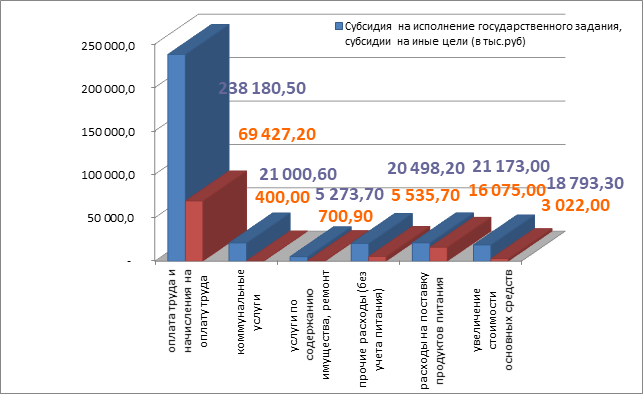 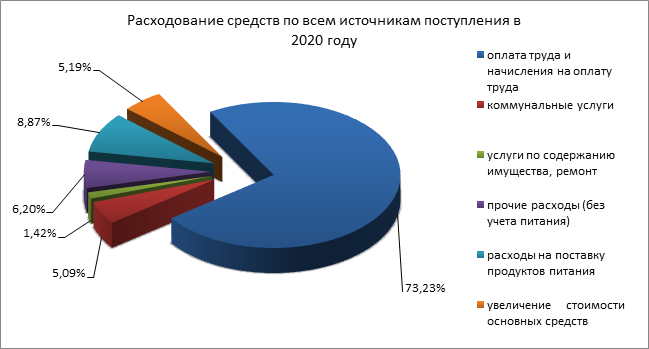 ОБЩИЕ ВЫВОДЫ ПО РЕЗУЛЬТАТАМ АНАЛИЗА ДЕЯТЕЛЬНОСТИ ОУАнализ деятельности Школы № 619 в 2020 году позволяет сказать о достижении школой высоких результатов в образовательной, организационной, методической, проектной и инновационной и финансово-хозяйственной деятельности. Несмотря на специфические особенности функционирования Школы в условиях пандемии, высокие результаты подтверждены победами школы и её учащихся и сотрудников, включением в лидирующие строчки различных рейтингов. Успешной подготовкой и открытием Центра цифрового образования детей “IT-куб” на Кондратьевском проспекте и началом ведения образовательной деятельности. Полученные результаты позволяют говорить об успешном решении поставленных задач.В 2021 году предлагается сфокусировать внимание педагогов и администрации школы, помимо ранее заявленных задач, на следующих направлениях работы:совершенствование системы управления ОУ;профессиональное развитие педагогического коллектива в соответствии с требованиями профессионального стандарта «Педагог (педагогическая деятельность в сфере дошкольного, начального общего, основного общего, среднего общего образования) (воспитатель, учитель)» и идеями Национальной системы учительского роста;реализация закона «Об образовании в РФ», совершенствование школьной нормативной базы и программного обеспечения общеобразовательных программ основного и дополнительного образования, программ внеурочной деятельности;реализация образовательной программы дошкольного образования, начального общего образования основного общего образования, среднего общего образования на основе ФГОС;формирование и реализация образовательных программ многопрофильного образовательного учреждения, лицейских и университетских практик, с использованием современных образовательных технологий;реализация Программы воспитания Школы № 619 как нового инновационного проекта по воспитанию и социализации обучающихся:повышение качества образования, создание благоприятных условий для усвоения школьниками социально значимых знаний, социально значимых ценностных отношений, социально-значимого опыта: к семье, труду, отечеству, природе, миру, знаниям как интеллектуальному ресурсу, культуре, здоровью, к окружающим людям, к самому себе как к самореализующейся личности;формирование у обучающихся чувства патриотизма и гражданственности, уважения к памяти защитников Отечества и подвигам героев Отечества, к закону и правопорядку, человеку труда и старшему поколению, взаимного уважения, бережного отношения к культурному наследию и традициям многонационального народа Российской Федерации, к природе и окружающей среде;развитие Центра цифрового образования детей «IT-куб»;развитие ресурса “ЦифРУ” не только для совершенствования кадрового потенциала педагогов школы, но и перевода на новый уровень учебной деятельности учащихся;формирование научно-методического и инновационного пространства образовательного учреждения, обеспечивающего профессиональный рост педагога и высокое качество образования обучающихся школы;развитие межрегионального и международного сотрудничества с субъектами образовательного процесса в рамках проектов «Лаборатория профессионального выбора» и «Образовательные путешествия», реализация мероприятий договора о сотрудничестве со школами г. Еревана, Бургаса, Таллинна, Хельсинки, Сианя;цифровизация образовательных и административных процессов;обеспечение материально-технической базы и финансовых ресурсов для эффективного функционирования и развития ОУ;обеспечение комплексной безопасности образовательной среды;оптимизация финансово-экономической деятельности школы.Утвержденыприказом Министерства образованияи науки Российской Федерацииот 10 декабря 2013 г. N 1324ПОКАЗАТЕЛИ ДЕЯТЕЛЬНОСТИ ОБЩЕОБРАЗОВАТЕЛЬНОЙ ОРГАНИЗАЦИИ, ПОДЛЕЖАЩЕЙ САМООБСЛЕДОВАНИЮУтвержденыприказом Министерства образованияи науки Российской Федерацииот 10 декабря 2013 г. N 1324ПОКАЗАТЕЛИ ДЕЯТЕЛЬНОСТИ ДОШКОЛЬНОЙ ОБРАЗОВАТЕЛЬНОЙ ОРГАНИЗАЦИИ, ПОДЛЕЖАЩЕЙ САМООБСЛЕДОВАНИЮФОТОГАЛЕРЕЯ ШКОЛЬНЫХ СОБЫТИЙ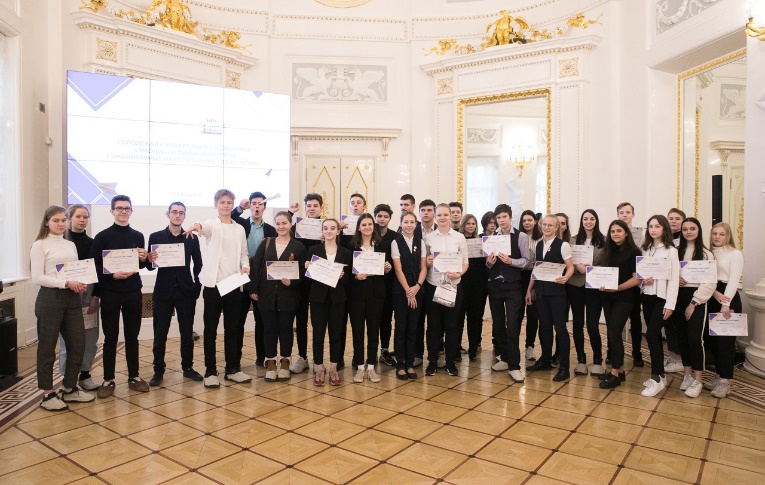 13 февраля наша школа стала соучредителем городской научной конференции «Дети - детям». Ее тема - «Эмоциональный интеллект: гуманитарные и когнитивные технологии».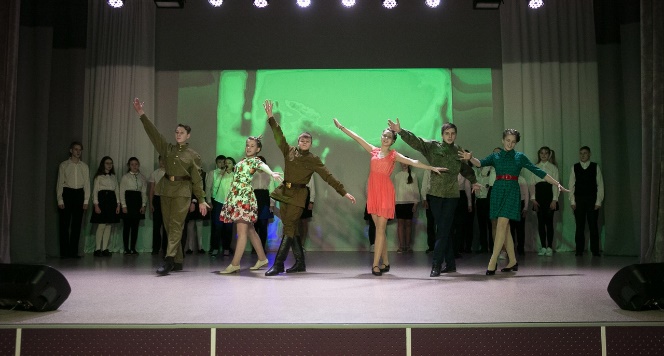 Прошло внутришкольное мероприятие – «Фестиваль патриотической песни», став новой традицией в школе.Событие было приурочено к Году памяти и славы и грядущему 75-летнему юбилею Великой Победы.В Школе 619 состоялась традиционная 24-я встреча Родительского клуба ДИВО! Клуб собрал порядка 300 гостей из трёх школьных зданий: детей, их родителей, педагогов. 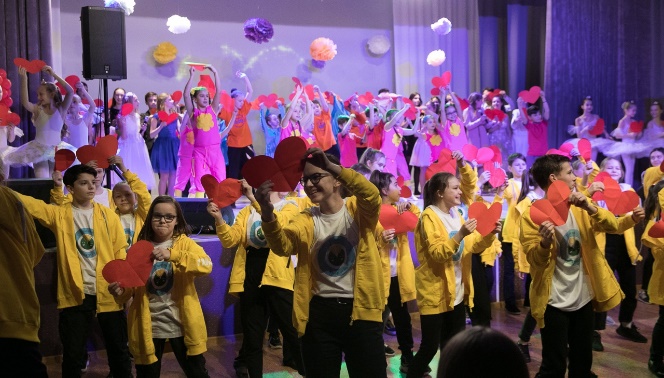 В числе почётных гостей Клуба ДИВО на встрече присутствовали: депутат ЗАКС Вера Владимировна Сергеева, Глава МО «Пискаревка» Оксана Николаевна Умнова, методист по вопросам дополнительного образования ЦВР«Академический» Калининского района Тамара Григорьевна Кондрашёва и депутат Государственной дума Федерального собрания Российской Федерации Николай Сергеевич Валуев.                                                                                                                                                                             В августе Академия талантов и общеобразовательная школа № 619 подписали Соглашение о сотрудничестве

Стороны договорились совместно реализовывать программы дополнительного образования в рамках региональной системы выявления, развития, поддержки способностей и талантов детей.

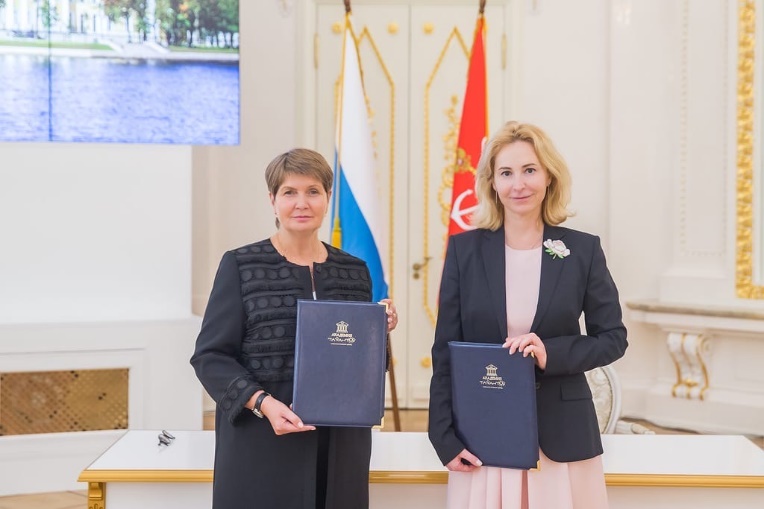 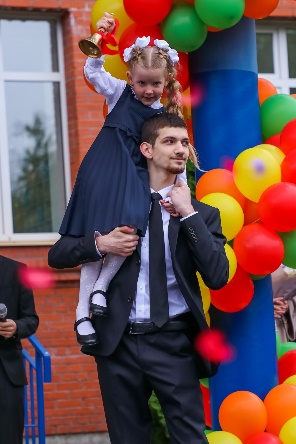 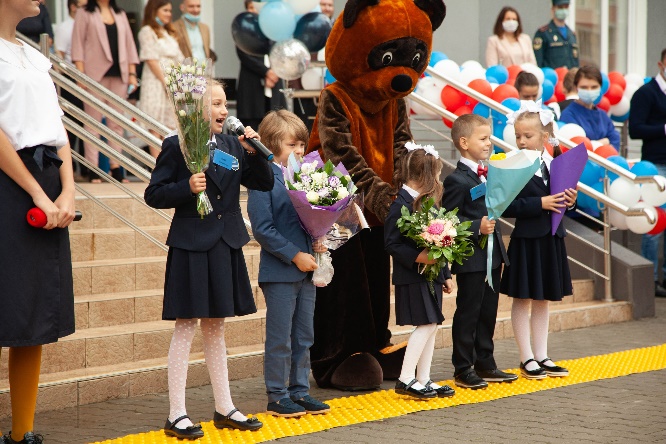 В двух корпусах школы прошли торжественные линейки в честь Дня знаний!В Школе 619 открылся первый в Санкт- Петербурге IT-куб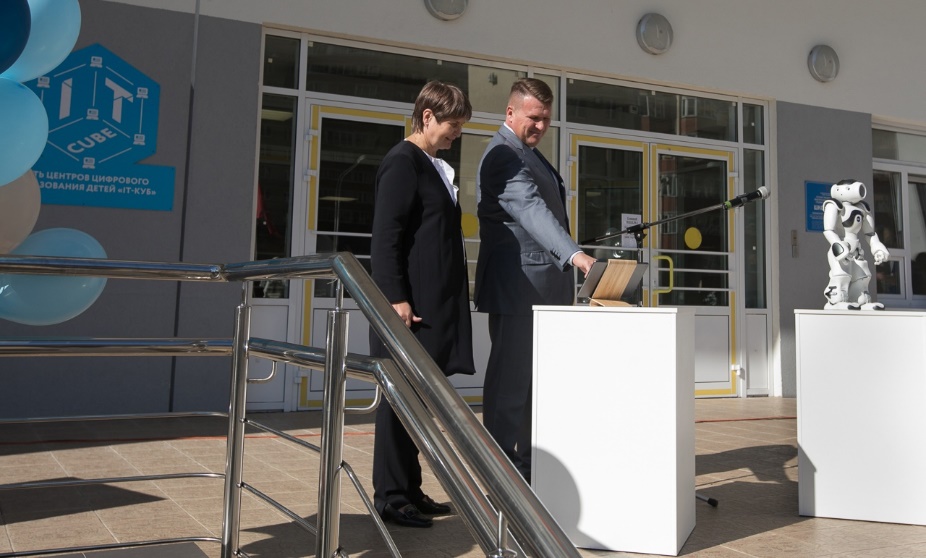  На церемонии открытия детей и педагогов поздравили: врио председателя Комитета по образованию Ирина Асланян, глава Калининского района - Василий Пониделко и директор Школы 619 Ирина Байкова. С деловым визитом центр посетила вице-губернатор Ирина Потехина. Она поздравила детей и педагогов с тем, что спустя полгода после начала пандемии вновь заработали кружки и секции дополнительного образования.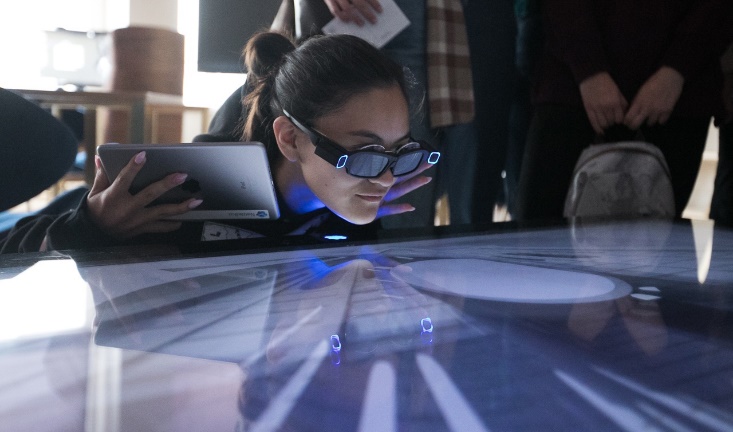  Стартовал проект «Университетские практики» для профильных классов нашей школы.  Дети будут обучаться с выездными университетскими практиками на площадках социальных партнеров: высших учебных заведений и других образовательных организаций Санкт-Петербурга -  Политехнический университет Петра   Великого, государственный институт кино и телевидения, Санкт-Петербургский государственный университет, центр Медиаискусств - отделение дополнительного образования Академии талантов.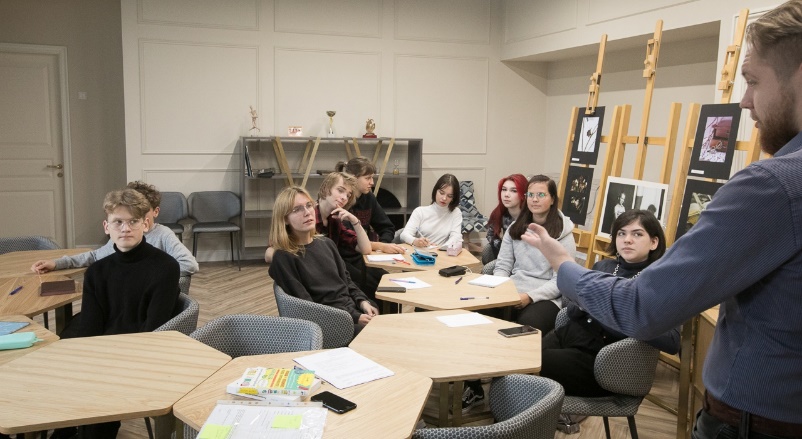 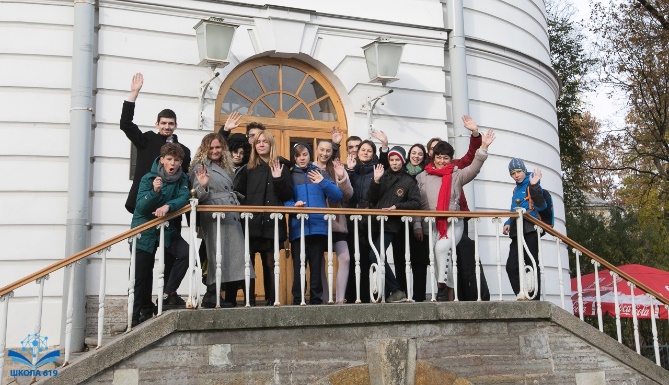 Творческая группа детей и взрослых Школы 619 создала удивительный ТВ-проект - фильм «Друзья, прекрасен наш союз!», который в конце октября был снят в Царскосельском Императорском лицее, где учился Александр Сергеевич Пушкин.Фильм стал символом исторической связи двух замечательных учебных заведений: Пушкинского лицея и Школы 619!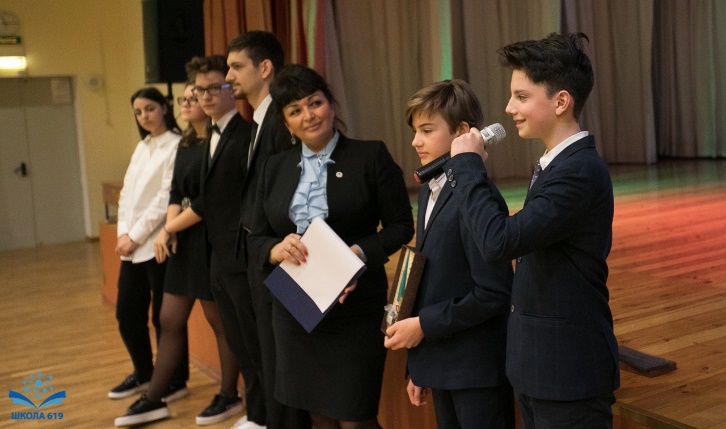 В Школе 619 состоялось торжественное событие: Посвящение в лицеисты и гимназисты Школы 619 учеников 5 и 8 классов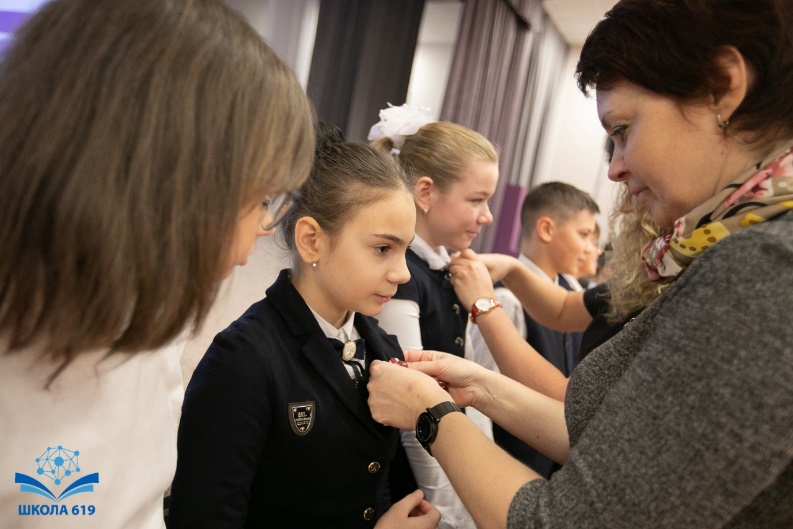 Прочитав клятву лицеистов и гимназистов, ребята получили почётные лацканные знаки с символикой лицейского и гимназического образования Школы 619.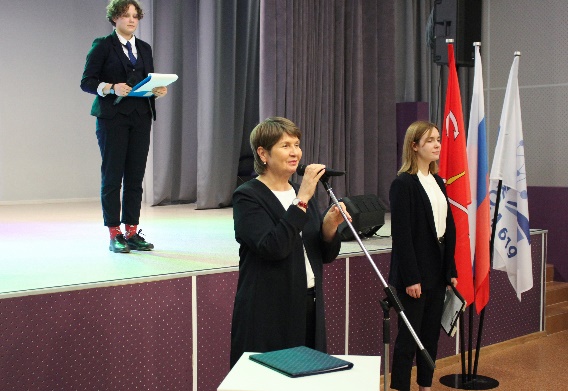 Состоялась инаугурация президента школы на Кондратьевском!В рамках данного мероприятия был организован телемост между двумя корпусами нашей школы, где лидерские команды объединились в одно единое целое!В выборах в корпусе на Кондратьевском победила Байкова Елизавета, ученица 10 "К" класса.Все лидеры были награждены значками. 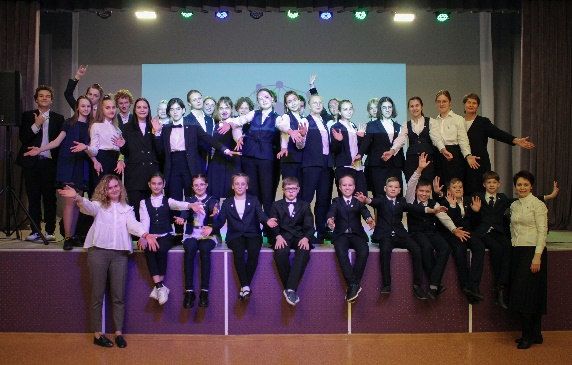 Аналитический отчёт 2020 (самообследование). Школа № 619 Санкт-Петербурга / Школа № 619; составитель С. А. Савельев, ответственный за выпуск И. Г. Байкова. СПб., 2020. 130 с.© Школа № 619, 2020ПРИНЯТОРЕШЕНИЕМ ОБЩЕГО СОБРАНИЯ РАБОТНИКОВ ШКОЛЫ № 619от 29.12.2020 г.ПРОТОКОЛ № 3УТВЕРЖДАЮДиректор Школы № 619Отделение дошкольного образованияСанкт-Петербург, улица Д. Бедного, д. 4, корпус 2Начальная школаСанкт-Петербург, улица Черкасова, д. 7, корпус 2Основная школаСанкт-Петербург, улица Черкасова, д. 7, корпус 2Средняя школаСанкт-Петербург, улица Черкасова, д. 7, корпус 2Начальная школаСанкт-Петербург, Кондратьевский пр., д. 68, корпус 3Основная школаСанкт-Петербург, Кондратьевский пр., д. 68, корпус 3Средняя школаСанкт-Петербург, Кондратьевский пр., д. 68, корпус 3№п/пНаименование основных общеобразовательных программУровень, направленностьНормативный срок освоения1Начальное общее образованиеобщеобразовательный4 года2Основное общее образованиеобщеобразовательный5 лет3Среднее общее образованиеобщеобразовательный2 года4Дошкольное образованиеобщеобразовательный5 летКлассыСредняя наполняемость групп/классов, чел.отделение дошкольного образования28-31 воспитанников в группе1 – 4 классы28-35 учащихся в классе5 – 9 классы25-36 учащихся в классе10 – 11 классы28-38 учащихся в классеГруппаВозраст детейОбразовательные областиОбразовательные областиОбразовательные областиОбразовательные областиОбразовательные областиГруппаВозраст детейРечевое развитиеПознавательное развитиеФизическое развитиеСоциально-коммуникативное развитиеХудожественно-эстетическое развитие1 младшая гр(Зель Н.А.,Томей М.Ф.)2 -3 г.ж.1,11,21,21,31,31 младшая гр(Березкина Ю.В., Лукьянова А.Е.)2 -3 г.ж1,11,01,31,11,1средняя гр(Хромых И.П., Фуфлыгина К.А.)5г.ж.3,23,42,42,43,2средняя гр(Кравец М.А.,Лукина А.Н.)4 г.ж.3,33,533,753,643,51старшая грВасильева И.А., Рассказова Н.В.)6 лет3,33,03,53,53,5старшая гр(Яцкова И.А.,Новикова Л.П..)6 г.ж.2,512,42,72,672,32подготов.гр(Каянен С.В., Казикова Т.А.)7 лет3,62,92,93,42,7подготов.гр(Туманова Н.В.,Страдымова А.С..)7 лет3,653,83,73,73,72 младшая гр(Жилякова Н.А., Дудник Н.Л.)4  года2,12,12,11,71,982 младшая гр(Маер О.В., Морозова Н.Г.)4 года1,421,632,142,131,72ГКП -1 младшая гр(Калиш В.С.)2-3 г.ж.1,51,61,31,71,6КлассУчительПредметКачество знаний %Средний балл2АКапко С.В.Русский язык1004,92АКапко С.В.Математика1004,52БКулинич М.Ю.Русский язык1004,82БКулинич М.Ю.Математика1004,62ВСтрелина А.С.Русский язык1004.42ВСтрелина А.С.Математика1004.52гКовтун О.Н.Русский язык984,52гКовтун О.Н.Математика964,32ДХимунин Д.С.Русский язык954,22ДХимунин Д.С.Математика934,13ААбрамов В.С.Русский язык914.13ААбрамов В.С.Математика954.23БИсмонова О.С.Русский язык964,33БИсмонова О.С.Математика964,43ВЛогинова С.Ю.Русский язык964,33ВЛогинова С.Ю.Математика924.23ГВиноградова С.В.Русский язык924,23ГВиноградова С.В.Математика964.33ДСамойденко Е.А.Русский язык954,33ДСамойденко Е.А.Математика934,14АТукк Д.С.Русский язык964,3Тукк Д.С.Математика894,14БЗбрижер С. П.Русский язык894,24БЗбрижер С. П.Математика954,54ВКопина Л.Б.Русский язык964, 34ВКопина Л.Б.Математика884, 04ГПерминова Н.О.Русский язык894,14ГПерминова Н.О.Математика904,2КлассУчительКол-во уч-ся на конец годаОтличники(кол-во)На «4» и «5»(кол-во)Неуспевающ.(кол-во)Качество знаний %2АКапко С.В.328200942БКулинич М.Ю.3110190942ВСтрелина А.С.3272501002ГКовтун О.Н.3311200922ДХимунин Д.С.327230943ААбрамов В. С. 325220853БИсмонова О.С.289160893ВЛогиноваС. Ю.316170743ГВиноградова С.В.326220873ДСамойленко Е.А.325220854АТукк Д.С.315220854БЗбрижер С. П.3310210914ВКопина Л.Б.318240874ГПерминова Н.О.34622087Общее количество учащихсяКоличество учащихсяКоличество учащихсяКоличество учащихсяКачественная успеваемостьКачественная успеваемостьОбщее количество учащихсяокончивших год только на «5»окончивших год на «4» и «5»окончивших год с отметкой «2»Справочно:1674398084%2020Общее количество учащихсяКоличество учащихсяКоличество учащихсяКоличество учащихсяКачественная успеваемостьКачественная успеваемостьОбщее количество учащихсяокончивших год только на «5»окончивших год на «4» и «5»окончивших год с отметкой «2»Справочно:Начальная школа на Черкасова (2-4 классы)Начальная школа на Черкасова (2-4 классы)Начальная школа на Черкасова (2-4 классы)Начальная школа на Черкасова (2-4 классы)Начальная школа на Черкасова (2-4 классы)Начальная школа на Черкасова (2-4 классы)444103295089%2019 - 86% 2018 – 85%2017 - 77%2016 - 79%2015 - 82%2014 – 83% Начальная школа на Кондратьевском (2-4 классы)Начальная школа на Кондратьевском (2-4 классы)Начальная школа на Кондратьевском (2-4 классы)Начальная школа на Кондратьевском (2-4 классы)Начальная школа на Кондратьевском (2-4 классы)Начальная школа на Кондратьевском (2-4 классы)1674398084%2020Основная школа (5-9 классы)Основная школа (5-9 классы)Основная школа (5-9 классы)Основная школа (5-9 классы)Основная школа (5-9 классы)Основная школа (5-9 классы)50256293069%61% - 201952% - 201854% - 201752,78% - 201650,6% - 201537,2% - 2014Средняя школа (10-11 классы)Средняя школа (10-11 классы)Средняя школа (10-11 классы)Средняя школа (10-11 классы)Средняя школа (10-11 классы)Средняя школа (10-11 классы)1261549049%45% - 201940% - 201840% - 201742,62% - 201664,1% - 201544% - 201438% - 201328% - 201240% - 201141% - 201030% - 2009ВСЕГО1211143596659%ПредметВсего учащихся школы сдававших ЕГЭВсего учащихся школы сдававших ЕГЭВсего учащихся школы сдававших ЕГЭСредний балл учащихся школыСредний балл учащихся школыСредний балл учащихся школыИзменение в баллахмежду2018/2019 и 2019/2020 Предмет2017/182018/192019/202017/182018/192019/20Изменение в баллахмежду2018/2019 и 2019/2020 Русский язык596060 81,58181,1+0,1Математика (профиль)5237456364,5766,13+1,56Математика (база)2022-4,84,64--Английский язык1416148275,1282,29+7,17Химия8136 7271,3862-9,38Биология312 35767,553-14,5Литература97  67772,8681,83+8,97История66566,8381,861,4-20,4Обществознание2724 266668,9665,85-3,11Физика88105763,464,9+1,5География --2 - - 67,5 - Информатика и ИКТ83126779,6770,83-8,87Учебный годПроект «Одаренные дети»Конференция «Многогранная Россия»2008/200955192009/2010115/75*302010/2011175/110*322011/2012138/124*422012/2013147/107*512013/2014180/150*502014/2015124/85*412015/2016125/60*282016/2017110/53*352017/2018120/52432018/2019120/65432019/2020172/101 502020/2021205/15070Организация-партнер, местонахождениеНаправления сотрудничестваСотрудничество с Таллинской гимназией Нымме и средней школой № 32 (г. Таллин)В декабре - феврале 2020 -21 г. – Проведен фестиваль «Рождественские встречи», который включал в себя:1.    Ярмарка творческих мастерских (роспись елочных игрушек в национальном стиле с целью обмена рождественскими игрушками между учащимися школ)2.    Организация обмена поздравления (видео-открытки) с дружественными странами (общение с представителями школ, творческие номера, отражающие особенности празднования Рождества в Эстонии).Сотрудничество с Северо-Западным Политехническим Университетом города СианьВ декабре - феврале 2020 -21 г. – Проведен фестиваль «Зимние встречи», который включал в себя:1.    Ярмарка творческих мастерских (роспись елочных игрушек в национальном стиле с целью обмена рождественскими игрушками между учащимися школ)2.    Организация обмена поздравления (видео-открытки) с дружественными странами (общение с представителями школ, творческие номера, отражающие особенности празднования Нового года в Китае).Сотрудничество с Профильной Гимназией иностранных языков имени Васила Левского  г. Бургас (Республики Болгария)В 2018 году в Школе № 619 впервые прошел международный мастер-класс руководителей образовательных учреждений на тему «Формирование инновационного образовательного поведения как фактор развития школы». На нем своим опытом поделились директор Школы № 619 Ирина Байкова, директор Школы № 8 им. А.С. Пушкина г. Ереван (Республики Армения) Наталья Степанян и директор Профильной Гимназии иностранных языков имени Васила Левского г. Бургас (Республики Болгария) Весела Иванова. На этой встрече присутствовали представители образовательных организаций Санкт-Петербурга, различных регионов РФ, а также гости из Словении и Киргизии. Летом 2018 и 2019 года делегация учеников Школы № 619 в рамках проекта «Дети – послы мира» отправилась в Болгарию. В 2020 году заработал новый проект «Переписка по почте».Сотрудничество со школой № 8 им. А. С. Пушкина г. Еревана (Республика  Армения)Январь  2020 Проведен фестиваль «Рождественские встречи», который включал в себя:ярмарку творческих мастерских (роспись елочных игрушек в национальном стиле с целью обмена рождественскими игрушками между учащимися школ),
Январь - декабрь 2020 Организация обмена поздравления (видео-открытки) с дружественными странами (общение с представителями школ, творческие номера, отражающие особенности празднования Рождества в Армении).Июнь 2020 Празднование Международного дня русского языка и Дня рождения А.С.Пушкина. Участие в совместной акции «Читаем Пушкина» в видеоформате.Сентябрь - декабрь 2020 Подготовка выпуска 23 номера школьного художественно-литературного журнала «ДИВО», на страницах которого представлено литературное творчество учеников школы № 619 Санкт-Петербурга и школы № 8 г. ЕреванаНоябрь - декабрь 2020 - Подготовка VII Всероссийского Форума с международным участием «Молодые молодым». Тема Форума: «Будущее в настоящем: ждать или делать».группа% заболеваемости1 младшая № 130,91 младшая № 215,22 младшая № 113,61 младшая № 210,0Средняя № 116,3Средняя № 25,5Старшая № 111,2Старшая № 211,2Подготовительная № 18,8Подготовительная № 212,6ГКП – 1 младшая4,4Средний % заболеваемости12,4%Группа здоровьяГруппа здоровьяГруппа здоровьяГруппа здоровьяГруппа здоровьяГруппа здоровьяФизкультурная группаФизкультурная группаФизкультурная группаФизкультурная группаД1Д2Д3Д4Д5Основн.Основн.Подгот.Спец.Освоб.2020 годКоличество208152237513-171517153871332020 год%9,871,817,70,6-818118,30,60,12019 годКоличество779602259-10121012249912019 год%675,517,70,7579,679,619,60,70,082018 годКоличество628942297-92592526072018 год%5,275,821,90,678,478,4220,62017-2018Количество688882363938938254322017-2018%5,77419,70,378,278,221,20,250,22016-2017Количество597462704-818818253532016-2017%5,569250,4767623,40,460,272015-2016Количество557332238792792216832015-2016%5.471.8220,877,777,721,20.80,32014-2015Количество407461997-805805177462014-2015%475,2200,781,281,217,80,40,62013-2014количество846432266-7927921474162013-2014%8.96723.50.6-82.682.615.30.41.7оценка 2оценка 3оценка 4оценка 58 класс128 учащихся писали ВПР по английскому языку17,97%45,31%30,47%6,25%Результат8 класс (128 уч)Понизили78,13%Подтвердили20,31%Повысили1,56%оценка 2оценка 3оценка 4оценка 59 класс118 учащихся писали ВПР по химии7,63%30,51%44,07%17,8%9 класс (118 уч)Понизили45,76 %Подтвердили49,15 %Повысили5,08 %№Фамилия, имя ребенкаКлассПредметСтатусУч.годФИО учителя1Замараева Ольга9географияПризер2019-2020Ермолаев Дмитрий Владимирович№ п/пПредметФ.И. обучающегосяКлассКорпусСтатус на РЭПедагог-наставник1ОбществознаниеЯковлева Валерия11аЧеркасоваПобедительЦимбалова Елена Юрьевна2Русский языкМурзаков Владислав9аЧеркасоваПобедительБарболина Татьяна Николаевна3ЛитератураРебезова Ульяна8бЧеркасоваПобедительРиконен Оксана Вячеславовна4БиологияЛевичек Александр9гЧеркасоваПобедительКолосова Юлия Евгеньевна, Липчинский Андрей Анатольевич5БиологияШапилов Кирилл9гЧеркасоваПобедительКолосова Юлия Евгеньевна, Липчинский Андрей Анатольевич6БиологияКочерыгина Юлия8кКондратьевскийПобедительРикунова Наталья Евгеньевна7ГеографияДомрачев Кирилл10кКондратьевскийПобедительДавыдова Елена Павловна8ЭкономикаРогульский Алексей3гЧеркасоваПобедительКовтун Оксана Николаевна9ЭкономикаКонради Игорь3кКондратьевскийПобедительМакайда Анастасия Викторовна 10ЭкономикаФеоктистова Анна3кКондратьевскийПобедительМакайда Анастасия Викторовна 11Китайский языкЧжан Цисюан7лКондратьевскийПобедительБлагородова Анна Игоревна12Итальянский языкГришина Дарья10кКондратьевскийПобедительсамоподготовка13ИнформатикаКиселев Иван11аЧеркасоваПобедительСолдатова Вера Васильевна14Английский языкЖамков Никита7вЧеркасоваПризерТюмерова Наталья Александровна15Английский языкКалуов Даниил8мКондратьевскийПризерАндреева Елизавета Сергеевна16Английский языкМаловичко Екатерина8гЧеркасоваПризерЗамышляева Татьяна Анатольевна17Английский языкКомлева Анастасия11аЧеркасоваПризерШмелева Ирина Александровна18Английский языкМалышева Анна11аЧеркасоваПризерШмелева Ирина Александровна19Английский языкСтепанова Софья11аЧеркасоваПризерШмелева Ирина Александровна20Английский языкЩеглова Анастасия11аЧеркасоваПризерШмелева Ирина Александровна21ОБЖЛемешев Андрей11аЧеркасоваПризерЕлисеев Михаил Федорович22ОбществознаниеСамойлов Ярослав7аЧеркасоваПризерКиреев Егор Алексеевич23ОбществознаниеКузьменко Матвей7вКондратьевскийПризерМельчаков Василий Алексеевич24ОбществознаниеЛитвинова София7вКондратьевскийПризерМельчаков Василий Алексеевич25ОбществознаниеАртемьев Михаил8мКондратьевскийПризерМорозов Андрей Алексеевич26ОбществознаниеГолавская Анастасия8бЧеркасоваПризерКиреев Егор Алексеевич27ОбществознаниеКузовников Тимофей9лКондратьевскийПризерМорозов Андрей Алексеевич28ОбществознаниеСиницына Татьяна10кКондратьевскийПризерМельчаков Василий Алексеевич29ОбществознаниеБоронин Дмитрий10аЧеркасоваПризерКиреев Егор Алексеевич30ОбществознаниеТретьякова Ангелина10бЧеркасоваПризерСеменов Илья Сергеевич31Русский языкКулевая Алена7лКондратьевскийПризерШаранова Юлия Игоревна32Русский языкБорисова Вероника7бЧеркасоваПризерЛазо Елена Юрьевна33Русский языкМезенцева Ульяна8гЧеркасоваПризерРиконен Оксана Вячеславовна34Русский языкСпиридонов Даниил9бЧеркасоваПризерБарболина Татьяна Николаевна35Русский языкЗамараева Оля10аЧеркасоваПризерАлексеева Надежда Андреевна36Русский языкЛемешев Андрей11аЧеркасоваПризерБарболина Татьяна Николаевна37Русский языкЩеглова Анастасия11аЧеркасоваПризерБарболина Татьяна Николаевна38ЛитератураМезенцева Ульяна8гЧеркасоваПризерРиконен Оксана Вячеславовна39ЛитератураИсакова Анастасия8вЧеркасоваПризерРиконен Оксана Вячеславовна40ЛитератураКочеткова Виталина9бЧеркасоваПризерБарболина Татьяна Николаевна41ЛитератураГнатюк Анжелика10бЧеркасоваПризерГромова Елизавета Константиновна42ЛитератураБайкова Елизавета10кКондратьевскийПризерСидорова Полина Сергеевна43ЛитератураЛемешев Андрей11аЧеркасоваПризерБарболина Татьяна Николаевна44ЛитератураГурьев Владимир10кКондратьевскийПризерСидорова Полина Сергеевна45БиологияКузина Ксения10мКондратьевскийПризерРикунова Наталья Евгеньевна46БиологияМайорова Полина9гЧеркасоваПризерКолосова Юлия Евгеньевна47БиологияБуланчик Анастасия9гЧеркасоваПризерКолосова Юлия Евгеньевна48БиологияБондаренко Наталья8мКондратьевскийПризерРикунова Наталья Евгеньевна49ГеографияБолдин Валерий10мКондратьевскийПризерДавыдова Елена Павловна50ГеографияИгнатенков Александр10мКондратьевскийПризерДавыдова Елена Павловна51ГеографияПантелеев Степан6лКондратьевскийПризерГожева Наталья Николаевна52ИсторияМалярчук Артем8вЧеркасоваПризерСеменов Илья Сергеевич53ИсторияЛемешев Андрей11аЧеркасоваПризерСеменов Илья Сергеевич54ИсторияСимаходская Арина11аЧеркасоваПризерСеменов Илья Сергеевич55ИсторияТелегина Ольга11аЧеркасоваПризерСеменов Илья Сергеевич56ЭкономикаБеляев Андрей11бЧеркасоваПризерЦимбалова Елена Юрьевна57ЭкономикаЦарев Аресений11аЧеркасоваПризерЦимбалова Елена Юрьевна58ЭкономикаГребенщиков Матвей9бЧеркасоваПризерПогребняк Татьяна Анатольевна59ЭкономикаКорсунов Богдан5вЧеркасоваПризерЦимбалова Елена Юрьевна60ЭкономикаМатвеев Роман3гЧеркасоваПризерКовтун Оксана Николаевна61ЭкономикаТузов Анатолий3кКондратьевскийПризерМакайда Анастасия Викторовна 62ЭкономикаГалл Борис3гЧеркасоваПризерКовтун Оксана Николаевна63ЭкономикаБежанишвили Давид3гЧеркасоваПризерКовтун Оксана Николаевна64ЭкономикаТулинов Максим3кКондратьевскийПризерМакайда Анастасия Викторовна 65ЭкономикаЯблонский Михаил3гЧеркасоваПризерКовтун Оксана Николаевна66ЭкономикаДобкина Елизавета4лКондратьевскийПризерФилиппова Анна Сергеевна67ЭкономикаКомиссарова Валерия4лКондратьевскийПризерФилиппова Анна Сергеевна68ЭкономикаНовожилова Арина4лКондратьевскийПризерФилиппова Анна Сергеевна69ЭкономикаЗульфугарзаде Айша4лКондратьевскийПризерФилиппова Анна Сергеевна70ЭкономикаМихин Иван4лКондратьевскийПризерФилиппова Анна Сергеевна71ЭкономикаТемиров Тимур4лКондратьевскийПризерФилиппова Анна Сергеевна72ЭкономикаХан Анастасия4лКондратьевскийПризерФилиппова Анна Сергеевна73ФизикаСпиридонов Даниил9бЧеркасоваПризерЗемрау Мария Валерьевна74ПравоМихайлова Елизавета10бЧеркасоваПризерЦимбалова Елена Юрьевна75ПравоСиницына Татьяна10кКондратьевскийПризерМельчаков Василий Алексеевич76ПравоМалярчук Артем8вЧеркасоваПризерКиреев Егор Алексеевич77Китайский языкРебезова Ульяна8бЧеркасоваПризерСеменов Илья Сергеевич78Китайский языкНикитина Анастасия11аЧеркасоваПризерСеменов Илья Сергеевич79ЭкологияШапилов Кирилл9гЧеркасоваПризерКолосова Юлия Евгеньевна80ЭкологияСоколова Анфиса10мКондратьевскийПризерРикунова Наталья Евгеньевна81ЭкологияКопылов Матвей10мКондратьевскийПризерРикунова Наталья Евгеньевна82Искусство (МХК)Бернгардт Ева7вЧеркасоваПризерЧуднова Мария Алексеевна83Искусство (МХК)Малярчук Артем8вЧеркасоваПризерЧуднова Мария Алексеевна84Искусство (МХК)Кирякова Вера8бЧеркасоваПризерЧуднова Мария Алексеевна85Искусство (МХК)Смирнова Илана9лКондратьевскийПризерВеселова Екатерина Александровна86Искусство (МХК)Кузовников Тимофей9лКондратьевскийПризерВеселова Екатерина Александровна87Физическая культураЧебанова Николь7лКондратьевскийПризерСкрыльников Николай Николаевич88Физическая культураЛитвинова Софья7лКондратьевскийПризерСкрыльников Николай Николаевич89Физическая культураЛавренюк Надежда8кКондратьевскийПризерСкрыльников Николай Николаевич90Физическая культураЕвсевский Никита8мКондратьевскийПризерСкрыльников Николай Николаевич91Физическая культураСоколков Егор8мКондратьевскийПризерСкрыльников Николай Николаевич92ХимияАнисимов Ян8гЧеркасоваПризерНовикова Анастасия Владимировна93ХимияСпиридонов Даниил9бЧеркасоваПризерАфанасьева Надежда Анатольевна94ХимияКошелева Ольга9гЧеркасоваПризерАфанасьева Надежда Анатольевна95ИнформатикаШабалин Александр11аЧеркасоваПризерСолдатова Вера Васильевна96МатематикаПримак АннаКондратьевскийПризерАлексеева Анна Юрьевна97МатематикаЩемелёв Павел 7бЧеркасоваПризерБулгакова Надежда Алексеевна98МатематикаЗамараева Ольга 10аЧеркасоваПризерБайбуз Дмитрий Викторович № п/пФамилия, имя ребенкаКлассПредметНазвание конкурса или олимпиадыСтатусФИО учителяЛемешевАндрей11 АлитератураВсероссийский конкурс сочинений (районный этап)ПризёрБарболина Т.Н.Яковлев Андрей5информатикаОткрытое соревнование по программированию "Осенний программист"ПризёрКирилов А.В.Яковлев Андрей5информатикаОткрытый российский интернет конкурс по программированию "Крошка питон"ПобедительКирилов А.В.Иванова Ульяна7кбиологиярайонный этап “Зелёная планета”победительРикунова Н.Е.Кулевая Алёна6лбиологиярайонный этап “Зелёная планета”победительРикунова Н.Е.Максим Волович5кматематикаРоссийская интернет-олимпиада школьников(Меташкола)диплом 2 степениАлексеева А.Ю.Александр Волович5кматематикаРоссийская интернет-олимпиада школьников(Меташкола)диплом 2 степениАлексеева А.Ю. Акуленко Т5мматематикаВсероссийская онлайн-олимпиада "Я люблю математику"победительАлексеева А.Ю.Богатыренко А.5лматематикаВсероссийская онлайн-олимпиада "Я люблю математику"победительАлексеева А.Ю.Пантелеева Е.5лматематикаВсероссийская онлайн-олимпиада "Я люблю математику"победительАлексеева А.Ю.Смирнов М.5лматематикаВсероссийская онлайн-олимпиада "Я люблю математику"победительАлексеева А.Ю.Соколов П.)5мматематикаВсероссийская онлайн-олимпиада "Я люблю математику"победительАлексеева А.Ю.Суворов А.5лматематикаВсероссийская онлайн-олимпиада "Я люблю математику"победительАлексеева А.Ю.Кузьмина А.5кматематикаВсероссийская онлайн-олимпиада "Я люблю математику"победительАлексеева А.Ю.Гарипов Д.5мматематикаВсероссийская онлайн-олимпиада "Я люблю математику"призерАлексеева А.Ю.Зарецкий А.5лматематикаВсероссийская онлайн-олимпиада "Я люблю математику"призерАлексеева А.Ю.Маршунов Ф5лматематикаВсероссийская онлайн-олимпиада "Я люблю математику"призерАлексеева А.Ю.Хамидов А5кматематикаВсероссийская онлайн-олимпиада "Я люблю математику"призерАлексеева А.Ю.Примак Анна5ланглийский языкВсероссийской конференции «Многогранная Россия-2020» победительСтепанова А.С.Примак Анна5ланглийский язык“Мир в зеркале культуры”победительСтепанова А.С.Примак Анна5ланглийский языкгуманитарный форум “Ижорские берега”победительСтепанова А.С.Кузьмина Александра5канглийский языкрайонный конкурс “Песня на иностранном языке”ПризёрСтепанова А.С., Веселова Е.А.Кузьмина Александра5канглийский языквсероссийский кросс-культурный проект “GeneratioNext”2020 “Песня на иностранном языке”ПобедительСтепанова А.С., Веселова Е.А.ЩербаковаАлёна6ланглийский языквсероссийский кросс-культурный проект “GeneratioNext”2020 конкурс переводов “TIME TO RHYME”Победитель 1 степениСтепанова А.С.Котарева Виктория6ланглийский языквсероссийский кросс-культурный проект “GeneratioNext”2020 конкурс переводов “TIME TO RHYME”Победитель 2 степениСтепанова А.С.Егоренкова Алина9ланглийский языкВсероссийский конкурс поэзии InspiratioлауреатМинько Е.А.Кайцова Анастасия7ланглийский языкВсероссийский конкурс поэзии InspiratioлауреатДмитрук Л.Е.Кузнецова Дарья4ланглийский языкI Всероссийский конкурс чтецов, посвященный 75-летию Победы, «Не могут те года забыться…»победительДмитрук Л.Е.Кулевая Алена7Лрусский языкРайонный  этап Всероссийской Олимпиады школьниковпризерШаранова Ю.И.Зарецкий Александр6ЛлитератураВсероссийский открытый фестиваль детского литературного творчествапобедительШаранова Ю.И.Мартюшева Станислава6ЛлитератураГородской конкурс аудиозаписей “Любимое произведение моего учителя”победитель, 2 местоШаранова Ю.И.Савульчик Анастасия6ЛлитератураВсероссийский конкурс исследовательских и проектных работ “Тебя ж, как первую любовь, России сердце не забудет...”призерШаранова Ю.И.Савульчик Анастасия6ЛлитератураВсероссийский конкурс исследовательских и проектных работ “Многогранная Россия”победительШаранова Ю.И.Мартюшева Станислава6ЛлитератураВсероссийский конкурс исследовательских и проектных работ “Многогранная” РоссияпобедительШаранова Ю.И.Антипова Дарья2НОкружающий мирОбщероссийский тур среди 2-5 классов «Великая Отечественная война» ОВИО «Наше Наследие»2020ПризерВиноградова Е.В.Ракова Софья2НМатематикаВсероссийская олимпиада школьников по математике «Мат.Олимп»ПризерВиноградова Е.В.Парышева Елизавета2ЛМеждународный конкурс видеосюжетов «Моя малая Родина»ПризерХрамеева Л.А.Парышева Елизавета2ЛМатематикаОткрытая российская интернет-олимпиада по математике для школьников «Осень, октябрь 2020, математика, 2 класс»ПризерХрамеева Л.А.Толмачёв Егор2ЛМеждународный конкурс видеосюжетов «Моя малая Родина»ПризерХрамеева Л.А.Фёдорова Анна3КЛитератураОткрытая научно-практическая конференция учащихся «Бестужевские чтения»ПризерМакайда А.В.Кононов Михаил2ЛЛитератураОткрытая научно-практическая конференция учащихся «Бестужевские чтения»ПризерХрамеева Л.А.Магдюк Маргарита2ЛЛитератураОткрытая научно-практическая конференция учащихся «Бестужевские чтения»ПризерХрамеева Л.А.Рогацевич Михаил2Л Районный этап конкурса «Чистый город, чистая улица, чистый двор» в рамках Межрегионального Экологического конкурса «Мы за чистые города России» ПризерХрамеева Л.А.Чебанов Давид2ЛЛитератураОткрытая научно-практическая конференция учащихся «Бестужевские чтения»ПризерХрамеева Л.А.Гормаш Мартин1АМатематикаВсероссийская олимпиада школьников по математике «Мат.Олимп»ПобедительКаньщина О.А.Островская Ева1АМатематикаВсероссийская олимпиада школьников по математике «Мат.Олимп»ПризерКаньшина О.А.Шлипаков Иван2БМатематикаВсероссийская олимпиада школьников по математике «Мат.Олимп»ПобедительКулинич М.Ю.Журавель Павел2БМатематикаВсероссийская олимпиада школьников по математике «Мат.Олимп»ПризерКулинич М.Ю.Махонин Сргей2БМатематикаВсероссийская олимпиада школьников по математике «Мат.Олимп»ПризерКулинич М.Ю.Щербакова Екатерина2БМатематикаВсероссийская олимпиада школьников по математике «Мат.Олимп»ПризерКулинич М.Ю.№ п\пФамилия, имя ребенкаКлассПредметНазвание конкурса или олимпиадыСтатусФИО учителя12Кайцова Анастасия Симонова Кристина Кузнецова  Дарья Галич Марьяна Скоферца Валерия Щеголева Марта Щеголева Мария6л6л4л4л4л4л4ланглийский языкрайонный конкурс “Песня на английском языке”победительДмитрук Л.Е.Коллектив обучающихся 1Л класса 1ЛРайонный этап городского межведомственного детско-юношеского творческого конкурса «Героям Отечества – Слава!» среди обучающихся и участников Российского движения школьников образовательных организаций г. Санкт-Петербурга, посвящённом Дню Героев Отечества в номинации : Видеоролик по теме «Я живу на улице героя»победительХрамеева Л.А.Уровень конкурсаНазвание конкурсаФИО лауреатов и победителейШкольныйЗолотые достиженияПобедителиЛунева М.В., музыкальный руководительГеоргиева О.М., педагог-психологЕрмолаев Д.В., учитель географииСеменов И.С., учитель истории, обществознанияЦимбалова Е.Ю., учитель истории, обществознанияСоловьев В.Д., заместитель директора по УВР, учитель истории и обществознанияХрамеева Л.А., учитель начальных классовКамаганцев В.В., учитель технологии и робототехникиМиронова Е.Н., педагог дополнительного образованияНечаева М.А., заместитель директора по УВРМихайлов Е.С., педагог дополнительного образованияКанчурина Р.Р., руководитель экспериментальной площадкиРоманчева В.В., педагог-организаторРайонныйКонкурс педагогических достижений   Калининского районаПобедитель  Ермолаев Д.В., учитель географииРайонныйИспользование современных образовательных технологийна уроках физикиЛауреатЗемрау М.В., учитель физикиРайонныйКонкурс методических разработок «Профиль роста» цикла»ЛауреатЛемешко В.О., учитель немецкого языкаРайонныйУчитель здоровья Калининского района Санкт-ПетербургаПобедительСеменов И.С., учитель историиГородскойУчитель здоровьяСанкт-ПетербургаПобедительСеменов И.С., учитель историиЛауреатГеоргиева О.М., педагог-психологГородскойX городской фестиваль уроков учителей ОУ Санкт-Петербурга «Петербургский урок»ЛауреатСидорова П.С., учитель русского языка и литературы ЛауреатДмитрук Л.Е., учитель английского языкаМежрегиональныйЭффективные практики внутрифирменного повышения квалификации в ОУПобедительКанчурина Р.Р., руководитель экспериментальной площадкиВсероссийскийЛучший учитель Российской Федерации, в рамках ПНПОПобедительСеменов И.С., учитель истории, заместитель директора по УВРГод аттестацииВысшая категорияПервая категорияНа соответствиеНе аттестованыВсего2020201220нет52201917612нет36201871720нет44Учебный годПедагогические должностиПедагогические должностиПрочиеПрочиеУчебный годКол-во инструкцийКол-во сотрудниковКол-во инструкцийКол-во сотрудников202013301735220192101002018818800№ЗадачиМероприятия по реализации задачи1Обеспечить эффективный профессиональный рост педагогов, формирование научно-методического пространства образовательного учреждения, в процессе внедрения ФГОС ОДО и введения профессионального стандарта «Педагог» через:- использование активных форм методической работы: мастер-классы, обучающие психолого-педагогические семинары, работу творческих групп;- повышение квалификации на курсах, прохождение процедуры аттестации;Общешкольные педагогические советы (сентябрь, декабрь)Малый педагогический совет «Установочный. Приоритетные направления образовательной политики и задачи работы ОДО Школы в условиях реализации ФГОС ДО»Секция августовского районного педагогического совета.Всероссийский образовательный форум «Молодые - молодым»Руководство педагогов научно-исследовательскими проектами воспитанников подготовительных групп, долгосрочными проектами.Обучающий семинар «Формирование финансовой грамотности дошкольников».Консультация «Развитие конструктивно-модельных действий у детей дошкольного возраста»Стажерская площадка «Диалог на равных – единственная форма общения общения современного педагога с детьми».Малый педсовет «Развитие воображения и творческих способностей детей дошкольного возраста через конструирование»Тематическая проверка «Изучение состояния условий в группе детского сада для конструктивной деятельности дошкольников в соответствии с ФГОС ДО»Рабочие совещанияПроцедура аттестации пройдена всеми педагогами в обозначенные сроки, без нарушенийКПК прошли 97% педагогов2Создать развивающую образовательную среду, обеспечивающую развитие и воспитание детей дошкольного возраста; высокое качество образования, его доступность, открытость и привлекательность для воспитанников и их родителей (законных представителей); гарантирующую охрану и укрепление физического и психического здоровья детей, их социально-личностное благополучие и эмоциональный комфорт;Работа малых творческих групп «Методическое сопровождение процесса реализации Программы».Дни здоровья в отделении дошкольного образованияСмотр-конкурс «Лучший уголок безопасности»Малый педсовет «Формирование основ безопасного поведения детей дошкольного возраста».Заседание детского клуба «Всезнайка»: Ко дню прав человека и ко дню Конституции РФ «Что мы знаем о правах маленького гражданина»Встречи с детской филармонией и театром «Светлица»; театром «Чижик-Пыжик»Стажерская площадка «Диалог на равных – единственная форма общения общения современного педагога с детьми».Выпуск групповых газет «Расчудесное лето дошколят»Проект «Юный петербуржец»: «Петербург поэтический. Лицея славный день»Выставка детских работ «Мое лето»Туристический слет ГБДОУ МО «Северный» «Осень 2019»Спортивные соревнования пап3Оптимизировать образовательную деятельность воспитанников на основе современных технологий в условиях реализации ФГОС ДО, совершенствовать подходы к выбору оптимальных педагогических форм, средств и методов при решении задач образовательных областей в соответствии с ФГОС ДО;Проект (долгосрочный) «Чтение»Проект (долгосрочный) «Юный петербуржец»Неделя науки и техники в школеЗаседание детского клуба «Всезнайка»: к всемирному дню науки «Хочу все знать».Заседание детского клуба «Всезнайка»: ко дню работников Сбербанка РФ «Откуда пришли деньги».Музыкально-литературные композицииТематические праздники4Обеспечить построение непрерывного образовательного процесса в условиях введения ФГОС НОО и ФГОС ДО через реализацию мероприятий Программы преемственности; участие воспитанников дошкольного отделения в проектной деятельности школы;Конференция «Многогранная Россия» (подготовка групп №№8,9,10 в течение учебного года)Проведение занятий учителями 4-х классов в подготовительных группахНаука недели и техники в школе5Осуществлять взаимодействие дошкольного отделения школы и семьи в воспитании и обучении детей, изучение и активизацию педагогического потенциала семьи, обеспечение равноправного творческого взаимодействия с родителями воспитанников; совершенствование системы информирования родителей о ходе и результатах воспитания и обучения детей;АнкетированиеСпортивные соревнования пап к 23 февраляСпортивный праздник «Папа, мама, я – спортивная семья» МО МО «Северный», Центр физкультуры и спорта Калининского районаОрганизация поздравления к Дню Матери, 8Марта, к дню снятия блокады ЛенинградаПривлечение родителей к участию в детских праздниках, выставках, фестивалях и соревнованиях районного уровня6Проводить своевременную корректировку, дополнения и изменения в ОП ДО дошкольного отделения школы( и в рабочие программы педагогов).Не понадобилось№ п/пКлассШкольный этапШкольный этапШкольный этап№ п/пКлассКол-воучастниковКол-во победителейКол-во призеров13 класс10024 класс380135 класс5661446 класс4131657 класс383568 класс403679 класс4139810 класс38415911 класс1323Итого (общее количество)3062469№ п/п КлассШкольный этапШкольный этапШкольный этап№ п/п КлассКол-воучастниковКол-во победителейКол-во призеров15 класс42026 класс31237 класс621Итого (общее количество)1153№ п/пКлассШкольный этапШкольный этапШкольный этап№ п/пКлассКол-воучастниковКол-во победителейКол-во призеров14 класс10025 класс41236 класс51347 класс31258 класс211Итого (общее количество)1649№ п/пКлассШкольный этапШкольный этапШкольный этап№ п/пКлассКол-воучастниковКол-во победителейКол-во призеров110 класс101Итого (общее количество)101 №ФИ ученикаКлассСтатусУчитель1Калуов Даниил8мПризёрАндреева Е.С.2Маловичко Екатерина8бПризерЗамышляева Т.А.3Комлева Анастасия11аПризерШмелёва И.А.4Малышева Анна11аПризерШмелёва И.А.5Жамков Никита7вПризерТюмерова Н.А.6Щеглова Анастасия11аПризерШмелёва И.А.7Степанова Софья11аПризерШмелёва И.А. №ФИ ученикаКлассСтатусУчитель1Чжан Цисюан7лПобедительБлагородова А.И. №ФИ ученикаКлассСтатусУчитель1Гришина Дарья10кПризёрСамоподготовка№ Фамилия имя ребёнкаКлассПредметНазвание конкурса или олимпиадыстатусФИО учителя1Примак Анна5ланглийский языкВсероссийской конференции «Многогранная Россия-2020» победительСтепанова А.С.2Примак Анна5ланглийский языкОткрытый региональный конкурс проектно-исследовательских работ школьников “Паруса науки”Диплом 3 степениСтепанова А.С.3Примак Анна5ланглийский языкГородской конкурс исследовательских работ “Мир в зеркале культуры” для учащихся 1-11 классовпобедительСтепанова А.С.4Примак Анна5ланглийский языкVIII городской гуманитарный форум детских исследовательских работ “Ижорские берега”победительСтепанова А.С.5Кузьмина Александра5канглийский языкрайонный конкурс “Песня на иностранном языке”ПризёрСтепанова А.С., Веселова Е.А.6Кузьмина Александра5канглийский языквсероссийский кросс-культурный проект “GeneratioNext”2020 “Песня на иностранном языке”ПобедительСтепанова А.С., Веселова Е.А.7ЩербаковаАлёна6ланглийский языквсероссийский кросс-культурный проект “GeneratioNext”2020 конкурс переводов “TIME TO RHYME”Победитель 1 степениСтепанова А.С.8Котарева Виктория6ланглийский языквсероссийский кросс-культурный проект “GeneratioNext”2020 конкурс переводов “TIME TO RHYME”Победитель 2 степениСтепанова А.С.9Егоренкова Алина9ланглийский языквсероссийский фестиваль поэзии “Inspiratio”ЛауреатМинько Е.А.10Кайцова Анастасия7ланглийский языквсероссийский фестиваль поэзии “Inspiratio”ЛауреатДмитрук Л.Е.11Кузнецова Дарья4ланглийский языкI Всероссийский конкурс чтецов, посвященный 75-летию Победы, «Не могут те года забыться…»победительДмитрук Л.Е.12Кайцова АнастасияСимонова КристинаКузнецова ДарьяГалич МарьянаСкоферца ВалерияЩеголева МартаЩеголева Мариякомандаанглийский языкрайонный конкуср “Песня на английском языке”победительДмитрук Л.Е.13Кайцова Настя Кузнецова Дарья  Галич Марьяна Скоферца Валерия Щеголева Марта Щеголева Мария Ковалева Кира Молодцов Егор Пшеницына Полина командаанглийский языкВсероссийский вокальный и музыкальный конкурс «Мелодинка»победительДмитрук Л.Е.14Воробьев Егор5канглийский языкВсероссийская образовательная олимпиада по английскому языку для 5-6 классов в соответствии с ФГОС ООО3 местоДмитрук Л.Е.15Березина Вероника5ланглийский языкВсероссийская образовательная олимпиада по английскому языку для 5-6 классов в соответствии с ФГОС ООО3 местоДмитрук Л.Е.№ п/ппредметШкольный этапШкольный этапШкольный этап№ п/ппредметКол-воучастниковКол-во победителейКол-во призеров1математика30612422физика13812423астрономия16114ИКТ161531 №ФИО ученикаКлассПредметСтатусУчитель1Щемелев Павел7вматематикаПризерБулгакова Н.А.2Замараева Ольга10аматематикаПризерБайбуз Д.В.3Киселев Иван11аинформатикаПризерСолдатова В.В.4Шабалин Александр11аинформатикаПризерСолдатова В.В.5Примак Анна6ЛматематикаПризерАлексеева А.Ю.6 Спиридонов Дании9БфизикаПризер Земрау М.В.№ФИ учащегосяКлассТемаФИО руководителя1Кошелева Ольга8ГЛист МебиусаАбдуллаева Л.М.2Щемелев Павел6в«MathS++ - язык будущего»Булгакова Н.А.3Загревская София8БИсследование вязкости различных жидкостейКолпакова Е.М.классКоличество чел в классеуспеваемостькачество1344100100%2307100100%3195100 100%4221100100%Итого:1067100100523910098%6221100100%712210096,3%8142100100%913710097,3%Итого:86110098,32%10126100100%116410097%Итого:19010098,5%№Вид спортаНазвание мероприятияуровеньКоманда/личное первенствоМестоПедагог124.01.2020Мини-футболСоревнования по мини-футболу среди ШСК общеобразовательных школ Калининского районарайонКоманда2Кукушкин В.А.2Баскетбол 3х3Всероссийские спортивные игры школьников «Президентские спортивные игры» - районный этап (девушки 2005-2006)районКоманда2Солодухина Е.В.3.ФутболОбщероссийский проект «Кожаный мяч» юноши 2006-2007районКоманда2Кукушкин В.А.4.ПлаваниеВсероссийские спортивные игры школьников «Президентские спортивные игры» - районный этап возрастная категория 2003-2004районКомандаВасильев, Логинов, Тертерян, Черный, Виноградов, Сенько, Михайлаки2Кукушкин В.А.ПлаваниеВсероссийские спортивные игры школьников «Президентские спортивные игры» - районный этап возрастная категория 2005-2006районБорисова, Соколков, Цветков, Яременко, Папичев,2Солодухина Е.В.Скрыльников Н.Н.5.ФутболОбщероссийский проект «Кожаный мяч» юноши 2006-2005МО 21КомандаАлябьев, Романиди, Гребенщиков, Юрищев, Стримовский, Кильдюшев 2Кукушкин В.А.6.ФутболОбщероссийский проект «Кожаный мяч» юноши 2009-2010МО 21КомандаМешалкин, Каменев, Строкач, Сафенко, Ефименков, Блоцкий, Каменев, Иванов, Дудко, Колтунов 2Кукушкин В.А.7.ВолейболВсероссийские спортивные игры школьников «Президентские спортивные игры» - районный этап возрастная категория 2005-2006районКарпенкоКошелеваКлеповаБорисоваМормышева ВасильеваИванова 2Солодухина Е.В.Скрыльников Н.Н.8.Мини-гольфПервенство ШСКрайонЧебанова Николь1Скрыльников Н. Н.№ п/пКлассШкольный этапШкольный этапШкольный этап№ п/пКлассКол-воучастниковКол-во победителейКол-во призеров14-5 класс194826 класс196437 класс112348 класс194659 класс1653610 класс11-711 класс22-Итого (общее количество)872424Чебанова Николь7лПризерСкрыльников Н.Н.Литвинова Софья7лПризерСкрыльников Н.Н.Лавренюк Надежда8кПризерСкральников Н.НСоколков Егор8мПризерСкрыльников Н.Н.Евсевский Никита8мПризёрСкрыльников Н.Н.№ п/пКлассШкольный этапШкольный этапШкольный этап№ п/пКлассКол-воучастниковКол-во победителейКол-во призеров15 класс6121326 класс5042337 класс232948 класс4731859 класс43117610 класс38114711 класс2228Итого (общее количество)37722135№ п/пКлассШкольный этапШкольный этапШкольный этап№ п/пКлассКол-воучастниковКол-во победителейКол-во призеров15 класс3711526 класс32-21537 класс141548 класс242959 класс2027610 класс1818711 класс210Итого (общее количество)15312601Борисова Вероника7 брусский языкПризерЛазо Е.Ю.2Мезенцева Ульяна8 Грусский языкПризерРиконен .О.В.3Мурзаков Владислав9 Брусский языкПобедительБарболина Т.Н.4Спиридонов Даниил9 Брусский языкПризерБарболина Т.Н5Замараева Ольга10 Арусский языкПризерАлексеева Н.А.6Лемешев Андрей11Арусский языкПризерБарболина Т.Н7Щеглова Анастасия11Арусский языкПризерБарболина Т.Н8Ребезова Ульяна8БлитератураПобедительРиконен О.В.9Мезенцева Ульяна8 ГлитератураПризёрРиконен О.В.10Исакова Анастасия8 БлитератураПризёрРиконен О.В.11Кочеткова Виталина9 БлитератураПризёрБарболина Т.Н.12Гнатюк Анжелика10 БлитератураПризёрГромова Е.К.13Лемешев Андрей11АлитератураПризёрБарболина Т.Н.14Кулевая Алена7Лрусский языкПризерШаранова Ю.И.15Байкова Лиза10КлитератураПризерСидорова П.С.16Гурьев Владимир10КлитератураПризерСидорова П.С.ФИОДатаНазвание мероприятияМорозов А.А.28.10.2020Научно-практическая конференция "Актуальные проблемы современного школьного историко-обществоведческого образования". ЛОИРОМорозов А.А.26.12.2020Конференция по методике обучения истории и обществознанию ПсковГУБузаковская Л.В.15.11.2020Семинар «Упражнения и короткие задания при проведении пленэра с детьми» ГУМО ИЗО и ДПИБузаковская Л.В.15.12.2020семинар «Коллективная работа в детском изобразительном творчестве – это..», отдел Художественного воспитания СПБ ГДТЮБузаковская Л.В.05.02.2020Практический педагогический семинар ГУМО ИЗО и ДПИ«Алгоритм реализации образовательных, социальных, выставочных творческих проектов  ФИОДатаНазвание мероприятияБузаковская Л.В.апрель 2020"От мастерства учителя к мастерству ученика" СПб АППОФИОДатаНазвание мероприятияМорозов Андрей АлексеевичМай 2020 - Февраль 2021Персонализированная модель обученияНеверова Людмила АндреевнаМай 2020 - Февраль 2021Персонализированная модель обученияВеселова Екатерина АлександровнаМай 2020 - Февраль 2021Персонализированная модель обученияСоловьев Виталий ДмитриевичМай 2020 - Февраль 2021Персонализированная модель обученияТерехова Ольга ВячеславовнаМай 2020 - Февраль 2021Персонализированная модель обученияБузаковская Лидия ВладмировнаМай 2020 - Февраль 2021Персонализированная модель обученияКнягинина Алла АлександровнаМай 2020 - Февраль 2021Персонализированная модель обученияЯскович Ольга АлександровнаМай 2020 - Февраль 2021Персонализированная модель обучения№ п/пклассРайонный этапРайонный этапРайонный этап№ п/пклассКоличествоучастниковКоличество победителейКоличество призеров17 класс3--28 класс2-139 класс0--410 класс1--511 класс5-36Итого (общее количество)1104№ п/пклассРайонный этапРайонный этапРайонный этап№ п/пклассКоличествоучастниковКоличество победителейКоличество призеров17 класс1-128 класс4-239 класс6-2410 класс2--511 класс1--6Итого (общее количество)1405№ п/пклассРайонный этапРайонный этапРайонный этап№ п/пклассКоличествоучастниковКоличество победителейКоличество призеров17 класс4-328 класс3-239 класс7-1410 класс4-3511 класс201-6Итого (общее количество)3819№ п/пклассРайонный этапРайонный этапРайонный этап№ п/пклассКоличествоучастниковКоличество победителейКоличество призеров13 класс143624 класс20-735 класс1-148 класс3--59 класс2-1610 класс8--711 класс11028Итого (общее количество)59317№ п/пклассРайонный этапРайонный этапРайонный этап№ п/пклассКоличествоучастниковКоличество победителейКоличество призеров18 класс3--210 класс1--3Итого (общее количество)4--№ п/пклассРайонный этапРайонный этапРайонный этап№ п/пклассКоличествоучастниковКоличество победителейКоличество призеров18 класс1-1210 класс4--311 класс2-24Итого (общее количество)7-3№ФИО учителяПредмет(ы)Результативность1Макайда Анастасия Викторовна ЭкономикаПобедитель - 22Ковтун Оксана НиколаевнаЭкономикаПобедитель - 13Цимбалова Елена ЮрьевнаОбществознаниеПобедитель - 1 4Семенов Илья СергеевичИстория (4), кит. язык (2) и общ.(1)Призёр - 75Филиппова Анна СергеевнаЭкономикаПризёр - 76Киреев Егор АлексеевичОбществознание (3) и право (1)Призёр - 47Ковтун Оксана НиколаевнаЭкономикаПризёр - 48Мельчаков Василий АлексеевичОбществознание (3) и право (1)Призёр - 49Цимбалова Елена ЮрьевнаЭкономика (3) и право (1)Призёр - 410Чуднова Мария АлексеевнаИскусство (МХК)Призёр - 311Веселова Екатерина АлександровнаИсккусство (МХК)Призёр - 212Макайда Анастасия Викторовна ЭкономикаПризёр - 213Морозов Андрей АлексеевичОбществознаниеПризёр - 214Погребняк Татьяна АнатольевнаЭкономикаПризёр - 1№ п/пклассШкольный этапШкольный этапШкольный этап№ п/пклассКоличествоучастниковКоличество победителейКоличество призеров14 класс20225 класс142736 класс221947 класс102258 класс3331069 класс56622710 класс28310811 класс6129Итого (общее количество)1711864№п/пклассШкольный этапШкольный этапШкольный этап№п/пклассКоличествоучастниковКоличество победителейКоличество призеров15 класс- - - 26 класс --  -37 класс - - -48 класс56 31959 класс31 15610 класс24 36711 класс4 118Итого (общее количество)115 831 №п/пклассШкольный этапШкольный этапШкольный этап№п/пклассКоличествоучастниковКоличество победителейКоличество призеров15 класс---26 класс142337 класс182648 класс222659 класс34113610 класс23210711 класс3118Итого (общее количество)1201042№п/пклассШкольный этапШкольный этапШкольный этап№п/пклассКоличествоучастниковКоличество победителейКоличество призеров15 класс142426 класс3031437 класс20148 класс2821259 класс2129610 класс1014711 класс1018Итого (общее количество)1061045№п/пклассШкольный этапШкольный этапШкольный этап№п/пклассКоличествоучастниковКоличество победителейКоличество призеров15 класс10026 класс10037 класс00048 класс102359 класс1624610 класс1215711 класс2018Итого (общее количество)42513№ п/пНаименование показателязначениеПримечание к заполнениюНаличие современных условий осуществления образовательного процесса22 – имеются в полном объеме1- имеются частично0 – не имеютсяВ соответствии с ФГОС, утверждённых приказами Минобрнауки России от № 373 от 06.10.2009 и № 1897 от 17.12.2010Наличие инновационных разработок по проблемам воспитания школьников11 – имеются0 – не имеютсяСтатус инновационных разработок подтвержден дипломами районных, городских, всероссийских конкурсов инновационных продуктовПроцент охвата школьников дополнительным образованием (от общего количества школьников)80%Одного ребенка считать один раз. Для подтверждения занятий необходимо иметь запись в классном журнале и журнале допобразования. Если ребенок занимается в другом учреждении при подтверждении необходимы справки, что он ходит и занимается.Удовлетворение потребности школьников в организации дополнительного образования в ОУ80%В процентах.Оценивается число учащихся занимающихся в кружках и секциях в ОУ (другие учреждения, в том числе УДОДы не считаются) к числу учащихся, занимающихся в системе дополнительного образования (все занятия, не считаем подготовительные курсы)Среднее количество часов в неделю внеурочной занятости на одного школьника, финансируемых за счет средств бюджета Санкт-Петербурга6Наличие программ и проектов по использованию в воспитательном процессе культурного  потенциала Петербурга11 – имеются0 – не имеютсяНаличие комплексной программы развития культуры чтения школьников11 – имеются0 – не имеютсяНаличие историко-патриотических музеев, школьных музеев, уголков боевой славы, на базе которых действуют детские объединения в ОУ01 – имеются0 – не имеютсяНаличие музыкальных кружков, художественных и театральных студий в ОУ11 – имеются0 – не имеютсяНаличие детских общественных объединений и органов ученического самоуправления, первичного отделения РДШ11 – имеются0 – не имеютсяНаличие волонтерских объединений в ОУ11 – имеются0 – не имеютсяНаличие социальных проектов в рамках сетевого взаимодействия с социальными партнерами Санкт-Петербурга11 – имеются0 – не имеютсяВ приложении указать их название и партнераНаличие программы по формированию культуры здорового образа жизни в ОУ11 – имеются0 – не имеютсяДоля детей, подростков, молодежи, регулярно занимающихся физической культурой и спортом, к общему количеству школьников в ГОУ100%В процентах. Количество детей, занимающихся в секциях спортивной направленности (любой формы: школа, клуб, платно, бесплатно) к общему количеству детей в школеНаличие школьного спортивного клуба11 – имеются0 – не имеютсяДоля семей, активно участвующих в работе ОУ, к общей численности семей ОУ40%В процентахУдовлетворенность родителей (семей) качеством работы классных руководителей ГОУ, к общему числу семей ГОУ95%В процентах. По результатам оценки, проведенной администрацией ОУУдовлетворенность родителей (семей) качеством работы системы психолого-педагогического сопровождения школьников, к общему числу семей ОУ75%В процентах. По результатам оценки, проведенной администрацией ОУУкомплектованность ОУ педагогическими кадрами по воспитательной работеЗаместитель директора по ВР, заведующий ОДОДпедагог доп. образования, педагог-психолог, соц.педагог, педагог-организатор, воспитательПеречислить должности имеющихся специалистовДоля педагогических работников ОУ, повысивших квалификацию по направлению "Воспитание школьников", к общему количеству педагогических работников ОУ30%С 01.01.2020 по настоящее время. Доля педагогических работников ОУ, эффективно использующих современные воспитательные технологии (в том числе информационно-коммуникационные технологии), к общему количеству педагогических работников ОУ90%В процентахДоля педагогических работников ОУ, реализующих авторские программы дополнительного образования детей, к общему количеству педагогических работников ОУ0%В процентахНаличие публичного отчета о деятельности ОУ в области воспитания на сайте ОУ11 – имеются0 – не имеютсяНаличие страницы на интернет-сайте ОУ, посвященной воспитательной работе ОУ1http://school619.ru1 – имееются0 – не имеются(указать адрес страницы при ее наличии)Таблица№ 1Ступени ВФСК ГТОСтупени ВФСК ГТОСтупени ВФСК ГТОСтупени ВФСК ГТОСтупени ВФСК ГТОСтупени ВФСК ГТООбщие сведения по (кол-во) школе1 ступень2 ступень3 ступень4 ступень5 ступень6 ступеньОбщие сведения по (кол-во) школеКоличество учащихся2933102472821391271Количество мальчиков15816211314262637Количество девочек13514813414077634Количество обучающихся, зарегистрированных на сайте ВФСК ГТО6380586129291Количество мальчиков, зарегистрированных на сайте ВФСК ГТО3645284020169Количество девочек, зарегистрированных на сайте ВФСК ГТО273530219122Количество обучающихся, допущенных к выполнению  нормативов ВФСК ГТО5580555524269Количество мальчиков,   допущенных к выполнению  нормативов ВФСК ГТО3445273816160Количество девочек, допущенных к выполнению  нормативов ВФСК ГТО273528178117Количество обучающихся, принявших участие в  выполнению  нормативов ВФСК ГТО4380555524257Количество мальчиков, принявших участие в  выполнению  нормативов ВФСК ГТО3445273816160Количество девочек, принявших участие в  выполнению  нормативов ВФСК ГТО213528178109Количество обучающихся, выполнившие все нормативные требования ВФСК ГТО152428221099Количество мальчиков, выполнившие все нормативные требования ВФСК ГТО8151612556Количество девочек,  выполнившие все нормативные требования ВФСК ГТО791210543№МероприятиеЧто сделано1Апробация модели управления профессиональным развитием педагогов путем формирования в образовательном учреждении условий профессионального развития педагогов, соотнесенных с идеями национальной системы учительского роста педагогических работников общеобразовательных организацийАпробируется модель управления профессиональным развитием педагога в соответствии с разработанной Концепцией научно-методического сопровождения    профессионально-личностного развития педагогов (НМС ПЛР) Школы № 619. Основная идея НМС ПЛР заключается в вовлечении в инновационную событийную профессиональную деятельность всего педагогического коллектива путем использования активных и интерактивных методов, технологий и форм НМС, реализации индивидуальных маршрутов ПЛР педагогов https://clck.ru/QzEbN2Корректировка портфеля нормативных документов для реализации моделиПриказ от 29.12.2018 № 433-о «Об организации деятельности федеральной инновационной площадки на базе Школы № 619»;Положение о федеральной инновационной площадке на базе Государственного бюджетного общеобразовательного учреждения средней общеобразовательной школы № 619 Калининского района Санкт-Петербурга;Положение о рабочей группе, реализующей мероприятия инновационного образовательного проекта в рамках федеральной инновационной площадки (ФИП);Приказ от 14.01.2019 № 08-о «Об утверждении положений о федеральной инновационной площадке на базе Школы № 619 и о рабочей группе, реализующей мероприятия инновационного образовательного проекта в рамках федеральной инновационной площадки (ФИП);Приказ «Об утверждении планов реализации инновационного образовательного проекта в рамках федеральной инновационной площадки на базе Школы № 619» от 14.01.2019 № 07-о https://www.school619.ru/about/innovation-activity/fip-2019/fip-2019-normative.html;Программа реализации инновационного образовательного проекта «Система «ПРОСТо (Профиль РОСТа учителя)» для управления профессиональным развитием педагогов»Вновь созданные документы: Положение об организации образовательного процесса с использованием электронного обучения и дистанционных образовательных технологийhttps://clck.ru/R3NJBФормы и инструкции по организации образовательного процесса с использованием электронного обучения и дистанционных образовательных технологийhttps://clck.ru/R3NTx3Апробация алгоритма формирования профиля профессионального роста учителя на основе автоматизированной системы управления «Цифровой ресурс Учителя и Ученика»Апробирован алгоритм формирования профиля профессионального роста учителя на основе автоматизированной системы управления «Цифровой ресурс Учителя и Ученика». Все педагоги школы планируют свой профессиональный рост в АСУ «ЦифРУ2»https://clck.ru/R3Pqb4Апробация разработанной технологии управления профессиональным развитием педагоговОрганизовано научно-методическое сопровождение, обеспечивающее результативное профессионально-личностное развитие педагогов образовательного учреждения.5Апробация разработанной электронной системы администрированияАпробируется разработанная электронная система администрирования, включающая АСУ «Параграф», АСУ «ЦифРУ2», официальный сайт, информационный портал, электронное расписание, электронный дневник, конструктор рабочих программ. Кроме того школа активно использует в своей образовательной деятельности социальные сети  https://clck.ru/R3Qf8№ п/пФормаЦелевая аудиторияТема / направлениеСроки1Стажировка для слушателей курсов повышения квалификации Санкт-Петербургской академии постдипломного образованияМолодые педагоги образовательных учреждений Санкт-ПетербургаВыступление об инновационной деятельности школы, открытые уроки педагогов школыФевраль 20202Визит делегации Таллинской Художественной гимназииАдминистрация и педагоги дополнительного образованияВыступление о методической работе школы, об инновациях. Показ открытых уроковФевраль 20203Семинар в рамках стажировки для слушателей курсов повышения квалификации ЦДПО «Альфа-Диалог» по теме «Изменение подходов в преподавании предметных областей «Математика», «Информатика» и «Технология» с использованием современных цифровых технологий»Заместители директора, учителя-предметникиЦифровая образовательная средаМарт20204ПедагогическиемастерскиеПедагогический коллектив школы, научные консультанты, педагоги«Создай себя!»Март20205Участие научного руководителя ФИП (Гришиной И.В.) в Московском международном салоне образования 2020Представители образования страныСпикер в программе ММСО 2020Март20206Вебинар «Цифровая педагогика для начинающих и...» /Л.С. Илюшин, С.В. Данилов, И.Г. Байкова, А.М. Каменский, Н.Н. Сабинина/ https://yadi.sk/i/Q__RnMuA-C0FSQАдминистрация, педагогические работники образовательных организаций Санкт-Петербурга«Цифровая педагогика для начинающих и...»Апрель 20207ИМЦ Калининского района Санкт-Петербурга. Видеоролик с участием И.Г. Байковой, директора Школы № 619https://yadi.sk/i/MyTfH9Uf31cgAAАдминистрация, педагогические работники образовательных организаций Санкт-ПетербургаИнновационные формы повышения квалификацииАпрель20208Вебинар в рамках методического марафона «ЦИФРОВАЯ ТРАНСФОРМАЦИЯ - ГРАНИ ПРОФЕССИОНАЛЬНОГО МАСТЕРСТВА», организованного Санкт-Петербургской академией постдипломного педагогического образования /И.В. Гришина, Р.Р. Канчурина, И.В. Кулаков/https://yadi.sk/i/Iwdppqvo-HzBawАдминистрация, педагогические работники образовательных организаций Санкт-ПетербургаИнформационно-методическое сопровождение педагогов в условиях осуществления образовательной деятельности с использованием электронного обучения и дистанционных образовательных технологийМай20209Вебинар в рамках методического марафона «ЦИФРОВАЯ ТРАНСФОРМАЦИЯ - ГРАНИ ПРОФЕССИОНАЛЬНОГО МАСТЕРСТВА», организованного Санкт-Петербургской академией постдипломного педагогического образования /Р.Р. Канчурина, М.Н. Петрова, М.А. Нечаева, А.А. Тарновская, В.В. Романчева/https://yadi.sk/i/5TmNs7yrDzrVMwАдминистрация, педагогические работники образовательных организаций Санкт-ПетербургаПсихолого-педагогическое сопровождение в условиях электронного обучения с применением дистанционных технологийМай202010Семинар с участием руководителей федерального проекта «Персонализированная модель образования»Руководители федерального проекта по внедрению ПМО, предметные редакторы, администрация и педагогический коллектив школыОсновы персонализированной модели образованияАвгуст 2020№КоррективыПричины изменения программы ОЭР1Не проведен Ученический пленум, который должен был пройти в рамках ПМОФДанные события отменены в связи с запретом на проведение массовых мероприятий в 2020 году из-за сложившейся в городе и стране эпидемиологической ситуации2Не проведен семинар по ИКТ «Создание условий для формирования инженерно-технологического мировоззрения ученика»Данные события отменены в связи с запретом на проведение массовых мероприятий в 2020 году из-за сложившейся в городе и стране эпидемиологической ситуации3Не проведен VII Всероссийский образовательный форум с международным участием «Молодые молодым»Данные события отменены в связи с запретом на проведение массовых мероприятий в 2020 году из-за сложившейся в городе и стране эпидемиологической ситуации4Разработка диагностических материалов по изучению готовности педагогов к работе с модернизированной АСУ «ЦифРУ2», образовательным конструктором «Лидер будущего» перенесена в план 2021 годаВ связи с тем, что на I этапе ОЭР проводилась модернизация АСУ «ЦифРУ2» с целью  улучшения качества работы предлагаемых ресурсов и их внедрения в практику школ-партнеров, и завершилась только в декабре 2020 года, разработка диагностических материалов перенесена на начало 2021 года.№Полученные результаты, продукты ОЭРМатериалы, подтверждающие выполнение работ по I этапу размещены на официальном сайте Школы № 6191Разработаны нормативные документы, создающие правовое пространство взаимодействия субъектов инновационной деятельности.Нормативные документы                             	 https://clck.ru/Skj2u2В целях апробации механизмов внедрения педагогических инноваций Школы № 619 в практику ОУ, сформирована команда из 10 образовательных учреждений Санкт-Петербурга и г. Абакана Республики ХакасияДоговоры о сетевом взаимодействии с образовательными учреждениями-партнерами            https://clck.ru/SmN853Разработан алгоритм (описание системы) работы ОУ по внедрению педагогических инноваций в практику образовательных учрежденийПрограмма сетевого сопровождения деятельности школ - партнеров в процессе внедрения педагогической инновацииhttps://clck.ru/So7WE4Выявлены оптимальные направления модернизации АСУ «ЦифРУ2», образовательного конструктора «Лидер будущего» с целью улучшения качества работы предлагаемых ресурсов и их внедрения в практику школ-партнеровОписание основных направлений модернизации АСУ «ЦифРУ2», образовательного конструктора «Лидер будущего» и ИОП «Школьная Техносфера»   https://clck.ru/So7aG  Наименование оборудованияКоличествоНорма для ОУ (аккредитация)Мультимедийные проекторы572Интерактивная доска432Интерактивные панели470Цифровая лаборатория31Количество учащихся /1 ПК5.7117% ПК, имеющих выход в Интернет100%50%Наименование оборудованияКоличествоПерсональный компьютер, включая ноутбуки (учебная зона)547Персональный компьютер (администрация)43Планшетный компьютер49Многофункциональное устройство65Принтер (струйный)15Принтер (лазерный)15Документ-камера44Фотоаппарат (цифровой)5Видеокамера (цифровая)4Локальная сеть100%Финансовый годРазмер финансового обеспечения из разных источников финансирования (c учетом остатков), тыс. рублей2009102 438,42010119 171,42011147 282,62012160 576,12013174 804,02014195 505,52015203 954,42016219 913,22017245 077,12018261 344,12019433 429,32020430 227,20ВСЕГО420 080,1324 919,395 160,8В том числе:307 607,7238 180,569 427,2Оплата труда и начисления на оплату труда307 607,7238 180,569 427,2Коммунальные услуги21 400,621 000,6400,0Услуги по содержанию имущества, ремонт5 974,65 273,7700,9Прочие расходы37 248,021 173,016 075,0в том числе:37 248,021 173,016 075,0- расходы на поставку продуктов питания для образовательных учреждений4 436,01 205,23 230,8-расходы на приобретение материальных запасов21 815,318 793,33 022,0Приобретение основных средств109 677,90106 492,703 185,20№ п/пПоказателиЕдиница измеренияЗначение показателя1.Образовательная деятельность1.1Общая численность учащихсячеловек21111.2Численность учащихся по образовательной программе начального общего образованиячеловек10611.3Численность учащихся по образовательной программе основного общего образованиячеловек8591.4Численность учащихся по образовательной программе среднего общего образованиячеловек1911.5Численность/удельный вес численности учащихся, успевающих на "4" и "5" по результатам промежуточной аттестации, в общей численности учащихсячеловек/%572/53,61.6Средний балл государственной итоговой аттестации выпускников 9 класса по русскому языкубалл4,021.7Средний балл государственной итоговой аттестации выпускников 9 класса по математикебалл3,951.8Средний балл единого государственного экзамена выпускников 11 класса по русскому языкубалл81,11.9Средний балл единого государственного экзамена выпускников 11 класса по математикебалл66,131.10Численность/удельный вес численности выпускников 9 класса, получивших неудовлетворительные результаты на государственной итоговой аттестации по русскому языку, в общей численности выпускников 9 классачеловек/%01.11Численность/удельный вес численности выпускников 9 класса, получивших неудовлетворительные результаты на государственной итоговой аттестации по математике, в общей численности выпускников 9 классачеловек/%01.12Численность/удельный вес численности выпускников 11 класса, получивших результаты ниже установленного минимального количества баллов единого государственного экзамена по русскому языку, в общей численности выпускников 11 классачеловек/%01.13Численность/удельный вес численности выпускников 11 класса, получивших результаты ниже установленного минимального количества баллов единого государственного экзамена по математике, в общей численности выпускников 11 классачеловек/%01.14Численность/удельный вес численности выпускников 9 класса, не получивших аттестаты об основном общем образовании, в общей численности выпускников 9 классачеловек/%01.15Численность/удельный вес численности выпускников 11 класса, не получивших аттестаты о среднем общем образовании, в общей численности выпускников 11 классачеловек/%01.16Численность/удельный вес численности выпускников 9 класса, получивших аттестаты об основном общем образовании с отличием, в общей численности выпускников 9 классачеловек/%12/9,81.17Численность/удельный вес численности выпускников 11 класса, получивших аттестаты о среднем общем образовании с отличием, в общей численности выпускников 11 классачеловек/%8/13,11.18Численность/удельный вес численности учащихся, принявших участие в различных олимпиадах, смотрах, конкурсах, в общей численности учащихсячеловек/%1037/49,121.19Численность/удельный вес численности учащихся-победителей и призеров олимпиад, смотров, конкурсов, в общей численности учащихся, в том числе:человек/%568/271.19.1Регионального уровнячеловек/%98/4,61.19.2Федерального уровнячеловек/%23/1,081.19.3Международного уровнячеловек/%11/0,51.20Численность/удельный вес численности учащихся, получающих образование с углубленным изучением отдельных учебных предметов, в общей численности учащихсячеловек/%484/22,91.21Численность/удельный вес численности учащихся, получающих образование в рамках профильного обучения, в общей численности учащихсячеловек/%195/91.22Численность/удельный вес численности обучающихся с применением дистанционных образовательных технологий, электронного обучения, в общей численности учащихсячеловек/%2111/1001.23Численность/удельный вес численности учащихся в рамках сетевой формы реализации образовательных программ, в общей численности учащихсячеловек/%01.24Общая численность педагогических работников, в том числе:человек2281.25Численность/удельный вес численности педагогических работников, имеющих высшее образование, в общей численности педагогических работниковчеловек/%208/911.26Численность/удельный вес численности педагогических работников, имеющих высшее образование педагогической направленности (профиля), в общей численности педагогических работниковчеловек/%166/731.27Численность/удельный вес численности педагогических работников, имеющих среднее профессиональное образование, в общей численности педагогических работниковчеловек/%20/91.28Численность/удельный вес численности педагогических работников, имеющих среднее профессиональное образование педагогической направленности (профиля), в общей численности педагогических работниковчеловек/%13/61.29Численность/удельный вес численности педагогических работников, которым по результатам аттестации присвоена квалификационная категория в общей численности педагогических работников, в том числе:человек/%100/441.29.1Высшаячеловек/%50/221.29.2Перваячеловек/%50/221.30Численность/удельный вес численности педагогических работников в общей численности педагогических работников, педагогический стаж работы которых составляет:1.30.1До 5 летчеловек/%70/311.30.2Свыше 30 летчеловек/%69/301.31Численность/удельный вес численности педагогических работников в общей численности педагогических работников в возрасте до 30 летчеловек/%69/301.32Численность/удельный вес численности педагогических работников в общей численности педагогических работников в возрасте от 55 летчеловек/%31/141.33Численность/удельный вес численности педагогических и административно-хозяйственных работников, прошедших за последние 5 лет повышение квалификации/профессиональную переподготовку по профилю педагогической деятельности или иной осуществляемой в образовательной организации деятельности, в общей численности педагогических и административно-хозяйственных работниковчеловек/%218/961.34Численность/удельный вес численности педагогических и административно-хозяйственных работников, прошедших повышение квалификации по применению в образовательном процессе федеральных государственных образовательных стандартов в общей численности педагогических и административно-хозяйственных работниковчеловек/%218/962.Инфраструктура2.1Количество компьютеров в расчете на одного учащегосяединиц3,82.2Количество экземпляров учебной и учебно-методической литературы из общего количества единиц хранения библиотечного фонда, состоящих на учете, в расчете на одного учащегосяединиц202.3Наличие в образовательной организации системы электронного документооборотада/нетда2.4Наличие читального зала библиотеки, в том числе:да/нетда2.4.1С обеспечением возможности работы на стационарных компьютерах или использования переносных компьютеровда/нетда2.4.2С медиатекойда/нетда2.4.3Оснащенного средствами сканирования и распознавания текстовда/нетнет2.4.4С выходом в Интернет с компьютеров, расположенных в помещении библиотекида/нетда2.4.5С контролируемой распечаткой бумажных материаловда/нетда2.5Численность/удельный вес численности учащихся, которым обеспечена возможность пользоваться широкополосным Интернетом (не менее 2 Мб/с), в общей численности учащихсячеловек/%2111/1002.6Общая площадь помещений, в которых осуществляется образовательная деятельность, в расчете на одного учащегосякв.м.10,5№ п/пПоказателиЕдиница измерения1.Образовательная деятельность1.1Общая численность воспитанников, осваивающих образовательную программу дошкольного образования, в том числе:286 человек1.1.1В режиме полного дня (8 - 12 часов)276 человек1.1.2В режиме кратковременного пребывания (3 - 5 часов)10 человек1.1.3В семейной дошкольной группе0 человек1.1.4В форме семейного образования с психолого-педагогическим сопровождением на базе дошкольной образовательной организации0 человек1.2Общая численность воспитанников в возрасте до 3 лет45 человек1.3Общая численность воспитанников в возрасте от 3 до 8 лет241 человек1.4Численность/удельный вес численности воспитанников в общей численности воспитанников, получающих услуги присмотра и ухода:0 человек/%1.4.1В режиме полного дня (8 - 12 часов)0 человек/%1.4.2В режиме продленного дня (12 - 14 часов)0 человек/%1.4.3В режиме круглосуточного пребывания0 человек/%1.5Численность/удельный вес численности воспитанников с ограниченными возможностями здоровья в общей численности воспитанников, получающих услуги:0 человек/%1.5.1По коррекции недостатков в физическом и (или) психическом развитии0 человек/%1.5.2По освоению образовательной программы дошкольного образования0 человек/%1.5.3По присмотру и уходу0 человек/%1.6Средний показатель пропущенных дней при посещении дошкольной образовательной организации по болезни на одного воспитанника14 дней1.7Общая численность педагогических работников, в том числе:26 человек1.7.1Численность/удельный вес численности педагогических работников, имеющих высшее образование18 человек/69 %1.7.2Численность/удельный вес численности педагогических работников, имеющих высшее образование педагогической направленности (профиля)18 человек/69%1.7.3Численность/удельный вес численности педагогических работников, имеющих среднее профессиональное образование8 человек/31 %1.7.4Численность/удельный вес численности педагогических работников, имеющих среднее профессиональное образование педагогической направленности (профиля)8 человек/31 %1.8Численность/удельный вес численности педагогических работников, которым по результатам аттестации присвоена квалификационная категория, в общей численности педагогических работников, в том числе:26 человек/100%1.8.1Высшая11 человек/42 %1.8.2Первая15 человек/58 %1.9Численность/удельный вес численности педагогических работников в общей численности педагогических работников, педагогический стаж работы которых составляет:1.9.1До 5 лет1 человек/4 %1.9.2Свыше 30 лет6 человек/23 %1.10Численность/удельный вес численности педагогических работников в общей численности педагогических работников в возрасте до 30 лет1 человек/4 %1.11Численность/удельный вес численности педагогических работников в общей численности педагогических работников в возрасте от 55 лет6 человек/23 %1.12Численность/удельный вес численности педагогических и административно-хозяйственных работников, прошедших за последние 5 лет повышение квалификации/профессиональную переподготовку по профилю педагогической деятельности или иной осуществляемой в образовательной организации деятельности, в общей численности педагогических и административно-хозяйственных работников26 человек/ 100 %1.13Численность/удельный вес численности педагогических и административно-хозяйственных работников, прошедших повышение квалификации по применению в образовательном процессе федеральных государственных образовательных стандартов в общей численности педагогических и административно-хозяйственных работников26 человек/ 100 %1.14Соотношение "педагогический работник/воспитанник" в дошкольной образовательной организации0,091.15Наличие в образовательной организации следующих педагогических работников:1.15.1Музыкального руководителяда1.15.2Инструктора по физической культуреда1.15.3Учителя-логопеданет1.15.4Логопеданет1.15.5Учителя-дефектологанет1.15.6Педагога-психологада2.Инфраструктура2.1Общая площадь помещений, в которых осуществляется образовательная деятельность, в расчете на одного воспитанника2,93 кв. м2.2Площадь помещений для организации дополнительных видов деятельности воспитанников164,41 кв. м2.3Наличие физкультурного залада2.4Наличие музыкального залада2.5Наличие прогулочных площадок, обеспечивающих физическую активность и разнообразную игровую деятельность воспитанников на прогулкеда